ТАРИФНАЯ ПОЛИТИКАЖЕЛЕЗНЫХ ДОРОГ ГОСУДАРСТВ-УЧАСТНИКОВ СОДРУЖЕСТВА НЕЗАВИСИМЫХ ГОСУДАРСТВНА ПЕРЕВОЗКИ ГРУЗОВ В МЕЖДУНАРОДНОМСООБЩЕНИИ НА 2024 ФРАХТОВЫЙ ГОД(Принято 27 октября  2023 года в городе Минске (Республика Беларусь) XXXII Тарифной Конференцией железнодорожных администраций (Железных дорог)стран Содружества Независимых Государств Сторон Тарифного Соглашенияот 17 февраля 1993 года)Тарифная политика Железных дорог государств - участников Содружества Независимых Государств на перевозки грузов в международном сообщении (далее – Тарифная политика) является международным договором межведомственного характера и действует в рамках Тарифного Соглашения железнодорожных администраций (Железных дорог) государств-участников Содружества Независимых Государств от 17 февраля          1993 года (далее - Тарифное Соглашение).Участниками Тарифного Соглашения являются железнодорожные администрации (Железные дороги) государств:Азербайджанской Республики – АЗ,Республики Армения – АРМ,Республики Беларусь – БЧ,Грузии – ГР,Республики Казахстан – КЗХ,Кыргызской Республики – КРГ,Латвийской Республики – ЛДЗ,Республики Молдова – ЧФМ,Российской Федерации – РЖД,Республики Таджикистан – ТДЖ,Туркменистана – ТРК,Республики Узбекистан – УТИ,Эстонской Республики – ЭВР.1. О Б Щ И Е    П О Л О Ж Е Н И ЯПоложения Тарифной политики и установленные Тарифной политикой в свободно конвертируемой валюте ставки на перевозки и ставки дополнительных сборов применяются при перевозках грузов по линиям железных дорог участниц Тарифного Соглашения в международном сообщении, в том числе с участием различных видов транспорта, независимо от форм перевозочных документов. В Тарифной политике нижеперечисленные термины используются в следующих значениях:Железная дорога - все железные дороги одного государства, для РЖД – все железные дороги (организации железнодорожного транспорта), тарифы, на услуги которых по перевозке грузов подлежат регулированию в соответствии с российским законодательством; международное сообщение: перевозки грузов из третьих стран в третьи страны транзитом по линиям железных дорог участниц Тарифного Соглашения. К третьим странам относятся государства, железнодорожные администрации (Железные дороги), которых не являются участницами Тарифного Соглашения;перевозки грузов из/в государств, железнодорожные администрации (Железные дороги), которых являются участницами Тарифного Соглашения, в/из третьи страны;перевозки грузов между станциями железнодорожных администраций (Железных дорог)-участниц  Тарифного Соглашения;вагоны инвентарного парка (принадлежащие перевозчику) – грузовые вагоны, принадлежащие железнодорожным администрациям (Железным дорогам) - участницам Соглашения о совместном использовании грузовых вагонов и контейнеров собственности государств-участников Содружества, Азербайджанской Республики, Республики Грузия, Латвийской Республики, Литовской Республики, Эстонской Республики, от 12.03.1993, вагоны совместного пользования, используемые в соответствии с Договором  о пользовании грузовыми вагонами в международном сообщении (далее-ПГВ);приватные вагоны (не принадлежащие перевозчику) – грузовые вагоны, принадлежащие на праве собственности или ином правовом основании юридическому или физическому лицу,  грузовые вагоны колеи 1520 мм, зарегистрированные с соответствующим признаком собственности в Автоматизированном банке данных парка грузовых вагонов (АБД ПВ);универсальный контейнер инвентарного парка– контейнер, принадлежащий железнодорожным администрациям (Железным дорогам) – участницам Соглашения о совместном использовании грузовых вагонов и контейнеров собственности государств-участников Содружества, Азербайджанской Республики, Республики Грузия, Латвийской Республики, Литовской Республики, Эстонской Республики;контейнер приватный** – контейнер, не принадлежащий железнодорожным администрациям (Железным дорогам) государств-участников СНГ, Грузии, Латвийской Республики, Литовской Республики и Эстонской Республики, имеющий маркировочный код, соответствующий принятой системе нумерации или международному стандарту.В Тарифной политике термины АТС, ИТЕ, перевозчик, груз используются  в значениях, определенных Соглашением о международном железнодорожном грузовом сообщении (далее – СМГС).1.1. Ставки Тарифной политики на 2024 фрахтовый год действуют с 1 января 
2024 года по 31 декабря 2024 года  включительно и установлены на базе Международного железнодорожного транзитного тарифа (далее - МТТ) и Единого транзитного тарифа (далее - ЕТТ). Валютой тарифа является швейцарский франк (далее – шв. фр.).Ставки настоящей Тарифной политики на перевозки не включают в себя  дополнительные сборы и другие платежи, исчисляемые в соответствии с пунктом 6 настоящей Тарифной политики.Ставки настоящей Тарифной политики на перевозки и ставки дополнительных сборов не включают в себя налог на добавленную стоимость.Размер налога на добавленную стоимость к провозным платежам по видам сообщений приведен в Приложении № 6 к настоящей Тарифной политике.1.2.  Железнодорожные администрации (Железные дороги) – участницы Тарифного Соглашения имеют право самостоятельно повышать уровень ставок на перевозки и ставок дополнительных сборов настоящей Тарифной политики и устанавливать правила, порядок и условия их применения, касающихся:транзитных  перевозок по линиям своей железной дороги не более двух раз в год при условии уведомления Управления делами Тарифной политики, всех остальных Сторон Соглашения и причастных к выполнению Тарифной политики не менее чем за 30 дней до вступления соответствующего изменения в действие. Изменение вводится в действие по истечении не менее 30 дней после даты уведомления. Повышением считается изменение уровня ставок Тарифной политики в сторону увеличения относительно действующего на дату повышения уровня тарифов независимо от перечня грузов и направления перевозок, на которые распространяется повышение;экспортно-импортных перевозок - по решению железнодорожной администрации (Железной дороги), исходя из экономической целесообразности при условии уведомления Управления делами Тарифной политики,  всех Сторон Соглашения и причастных к выполнению Тарифной  политики не менее чем за 15 дней до вступления соответствующего изменения в действие. Изменение вводится в действие по истечении не менее 15 дней после даты уведомления.Железнодорожные администрации (Железные дороги) – участницы Тарифного Соглашения имеют право самостоятельно понижать, исходя из своих экономических интересов, уровень ставок на перевозки и ставок дополнительных сборов настоящей Тарифной политики за перевозки грузов по линиям своей железной дороги  в течение фрахтового года и устанавливать правила, порядок и условия их применения.Право на внесение изменений и дополнений в настоящую Тарифную политику дают изменения и дополнения, принятые в МТТ, ЕТТ, СМГС, Гармонизированной номенклатуре грузов (далее – ГНГ),  решения Совета по железнодорожному транспорту государств-участников Содружества, другие нормативно-правовые акты, связанные с вопросами  Тарифной политики. 1.3. Каждая железнодорожная администрация (Железная дорога) вправе самостоятельно определять долю платы за использование инфраструктуры железных дорог своего государства в общем тарифе.1.4. Начисление провозных платежей осуществляется в швейцарских франках,  в долларах США или в евро, что устанавливается Тарифной политикой каждой железнодорожной администрации (Железной дороги) либо нормативным или распорядительным  документом железнодорожной администрации (Железной дороги).При пересчете ставок Тарифной политики на перевозки и ставок дополнительных сборов в доллары США или евро, ставки, исчисленные в валюте тарифа, делятся на коэффициент пересчета, установленный исходя из среднего соотношения швейцарского франка к доллару США или евро по данным Национального банка Швейцарии за последние 3 месяца, предшествующие его объявлению. Коэффициент пересчета швейцарских франков в доллары США и евро объявляется централизованно Управлением делами Тарифной политики на первое число каждого квартала не позднее, чем за месяц до его введения.Взимание провозных платежей осуществляется в национальной валюте, в долларах США или иной валюте, при этом начисленные провозные платежи пересчитываются в валюту платежа в соответствии с национальным законодательством государства либо распорядительным  документом железнодорожной администрации (Железной дороги), где осуществляется оплата.Порядок взимания провозных платежей за перевозки грузов по Железным дорогам – участницам Тарифного Соглашения приведен в Приложении № 7 к настоящей Тарифной политике.1.5. Платежи за перевозки грузов по линиям железных дорог участниц Тарифного  Соглашения определяются на основании настоящей Тарифной политики отдельно для каждой железнодорожной администрации (Железной дороги),  участвующей в перевозке,  согласно расстоянию  перевозки по каждой железнодорожной администрации (Железной дороге).1.6. При исчислении провозных платежей за перевозки грузов расстояние определяется:- по железнодорожным администрациям (Железным дорогам) отправления и назначения - участницам Тарифного Соглашения – в соответствии с Тарифным руководством № 4, официально объявляемым железнодорожными администрациями (Железными дорогами);- по транзитным железнодорожным администрациям (Железным дорогам) – участницам Тарифного Соглашения – в соответствии с таблицами транзитных расстояний, официально объявленными железнодорожными администрациями (Железными дорогами) в тарифах МТТ и ЕТТ. Железнодорожные администрации (Железные дороги), не являющиеся участницами тарифов МТТ и ЕТТ, объявляют таблицы транзитных расстояний на Тарифной Конференции.1.7. Согласование сквозных тарифных ставок на перевозки с участием нескольких железнодорожных администраций (Железных дорог) осуществляется в соответствии с порядком, приведенным в Приложении 5 настоящей Тарифной политики. В приложении 3 настоящей Тарифной политики приведены согласованные железнодорожными администрациями (Железными дорогами) сквозные тарифные ставки на перевозки грузов.1.8. Железнодорожные администрации (Железные дороги) - участницы Тарифного Соглашения, исходя из своих экономических интересов, самостоятельно определяют размер договорных  скидок с установленных в валюте тарифа или  иной валюте ставок на перевозки и ставок дополнительных сборов, и предусматривают механизм финансовой ответственности за невыполнение принятых обязательств.1.9. Расчеты за перевозки грузов в международном сообщении через плательщика (экспедиторскую организацию, фрахтового агента и др.) осуществляются при наличии договора с соответствующей железнодорожной администрацией (Железной дорогой). 2. ИСЧИСЛЕНИЕ ПЛАТЫ ЗА ТРАНЗИТНЫЕ ПЕРЕВОЗКИ ГРУЗОВ ИЗ ТРЕТЬИХ СТРАН В ТРЕТЬИ СТРАНЫ2.1. Плата за транзитные перевозки из третьих стран в третьи страны, кроме перевозок в/из Китай, Вьетнам, КНДР, Монголию, исчисляется по  правилам МТТ со следующими особенностями:при перевозке груза (кроме опасного, указанного в пункте 3.6.1. настоящей Тарифной политики, и негабаритного) в универсальном вагоне, контейнере или порожнего контейнера по железнодорожным администрациям (Железным дорогам)-участницам Тарифного Соглашения – к тарифным ставкам и платам МТТ применяются коэффициенты,  указанные в разделе 1 приложения 3 настоящей Тарифной политики. В дополнение к указанным коэффициентам к ставкам, действующим на  перевозку груза в вагоне инвентарного парка (принадлежащем перевозчику) при загрузке вагона свыше 25 тонн к ставкам весовой категории 25 тонн применяется коэффициент 0,90; при перевозке груза в специализированном вагоне и груза в ИТЕ (кроме контейнера), АТС, а также ИТЕ (кроме контейнера) и АТС в порожнем состоянии к тарифным ставкам и платам МТТ не применяются коэффициенты, указанные в разделе 1 приложения 3 настоящей Тарифной политики. При загрузке вагона свыше 25 тонн применяется коэффициент 0,90;при перевозке негабаритного груза в вагоне, в том числе на транспортере, к тарифной ставке МТТ применяется коэффициент 2,00 без применения коэффициентов, указанных в разделе 1 приложения 3 настоящей Тарифной политики;при перевозке опасного груза, указанного в пункте 3.6.1. настоящей Тарифной политики, в вагоне или контейнере к тарифным ставкам и платам МТТ применяется коэффициент 2,00 без применения коэффициентов, указанных в разделе 1 приложения 3 настоящей Тарифной политики.При перевозке приватной (не принадлежащей перевозчику) порожней специализированной платформы для перевозки крупнотоннажных контейнеров (возврат из-под выгрузки контейнеров) применяется коэффициент 0,60.По согласованию между участниками перевозки, перевозка может осуществляться с применением сокращенного срока доставки груза. Согласование сокращенного срока доставки груза удостоверяется отправителем путем проставления  в графе 15 «Наименование груза» накладной СМГС отметки о сокращенном сроке доставки. При этом плата за перевозку груза в вагоне, ИТЕ и АТС исчисляется по правилам настоящей Тарифной политики:         - в составе грузового поезда – с применением коэффициента 1,50;- в составе пассажирского поезда – с применением коэффициента 2,00;  - в составе контейнерного поезда – с применением коэффициента 1,00.2.2. Плата за транзитные перевозки в/из Китай, Вьетнам, КНДР, Монголию из/в других  третьих стран исчисляется по  правилам ЕТТ со следующими особенностями:при перевозке груза (кроме опасного, указанного в пункте 3.6.1. настоящей Тарифной политики, и негабаритного) в универсальном вагоне, контейнере и порожнего контейнера по железнодорожным администрациям (Железным дорогам)-участницам Тарифного Соглашения к тарифным ставкам и платам ЕТТ применяются коэффициенты,  указанные в разделе 1 приложения 3 настоящей Тарифной политики;при перевозке груза в специализированном вагоне, груза в ИТЕ (кроме контейнера), АТС, а также ИТЕ (кроме контейнера) и АТС в порожнем состоянии к тарифным ставкам и платам ЕТТ не применяются коэффициенты, указанные в разделе 1 приложения 3 настоящей Тарифной политики;при перевозке негабаритного груза в вагоне, в том числе на транспортере, к тарифной ставке ЕТТ применяется коэффициент 2,00 без применения коэффициентов, указанных в разделе 1 приложения 3 настоящей Тарифной политики;при перевозке опасного груза, указанного в пункте 3.6.1. настоящей Тарифной политики, в вагоне и контейнере к тарифным ставкам и платам ЕТТ применяется  коэффициент 2,00 без применения коэффициентов, указанных в разделе 1 приложения 3  настоящей Тарифной политики;   при перевозке приватной (не принадлежащей перевозчику) порожней специализированной платформы для перевозки крупнотоннажных контейнеров, (возврат из-под выгрузки контейнеров),  применяется коэффициент 0,60, кроме УТИ.По согласованию между участниками перевозки, перевозка может осуществляться с применением сокращенного срока доставки груза. Согласование сокращенного срока доставки груза удостоверяется отправителем путем проставления  в графе 15 «Наименование груза» накладной СМГС отметки о сокращенном сроке доставки. При этом плата за перевозку груза в вагоне, ИТЕ и АТС исчисляется по правилам настоящей Тарифной политики:         - в составе грузового поезда – с применением коэффициента 1,50;- в составе пассажирского поезда – с применением коэффициента 2,00;  - в составе контейнерного поезда – с применением коэффициента 1,00.2.3. При перевозках по АЗ, БЧ, ГР, ЛДЗ, РЖД, ТДЖ, ТРК, ЧФМ, ЭВР плата за транзитные перевозки грузов из третьих стран в третьи страны исчисляется по правилам пункта 3  настоящей Тарифной политики.Сквозные тарифные ставки и ставки на отдельных направлениях перевозок приведены в разделе 1 приложения 3 настоящей Тарифной политики. 2.4. Плата за перевозку  груженого универсального контейнера длиной 20 футов с фактической массой брутто более 24 тонн исчисляется по ставке для груженого универсального контейнера длиной  20 футов, рассчитанной в соответствии с правилами настоящего пункта Тарифной политики, с коэффициентом 1,20, предусмотренным ЕТТ и МТТ.3. ИСЧИСЛЕНИЕ ПЛАТЫ ЗА ПЕРЕВОЗКИ ГРУЗОВ ИЗ/В ГОСУДАРСТВ, ЖЕЛЕЗНОДОРОЖНЫЕ АДМИНИСТРАЦИИ (ЖЕЛЕЗНЫЕ ДОРОГИ) КОТОРЫХ ЯВЛЯЮТСЯ УЧАСТНИЦАМИ ТАРИФНОГО СОГЛАШЕНИЯ, В/ИЗ ТРЕТЬИ СТРАНЫ, А ТАКЖЕ МЕЖДУ СТАНЦИЯМИ ЖЕЛЕЗНОДОРОЖНЫХ АДМИНИСТРАЦИЙ (ЖЕЛЕЗНЫХ ДОРОГ)-УЧАСТНИЦ ТАРИФНОГО СОГЛАШЕНИЯ3.1. ПЕРЕВОЗКА ГРУЗА В ВАГОНЕПлата за перевозку груза в вагоне исчисляется в соответствии с порядком, приведенном в настоящем пункте, с применением коэффициентов и индексов, установленных в разделе 2 приложения 3 настоящей Тарифной политики, за расчетную массу отправки (см. приложение 1 настоящей Тарифной политики).Плата за перевозку грузов в вагонах, для которых в приложении 3 раздела 3 настоящей Тарифной политики приведены базовые ставки Тарифной политики, исчисляется с применением к ним коэффициентов и индексов, приведенных в разделе 2 приложения 3 настоящей Тарифной политики, за расчетную массу отправки.Определение типа подвижного состава (кроме РЖД) осуществляется в соответствии со Справочником 8-мизначная система нумерации грузовых вагонов колеи 1520 мм, утвержденным на 32 заседании Комиссии специалистов по информатизации железнодорожного транспорта (28-29 апреля 2005 г., г. Москва), с изменениями и дополнениями.  3.1.1. В универсальном вагоне (кроме негабаритного и опасного грузов)Базовые ставки Тарифной политики на перевозку груза в универсальном вагоне инвентарного парка (принадлежащего перевозчику) рассчитываются по тарифным ставкам МТТ с применением коэффициентов:на расстояние до 200 км включительно – 1,00; за расстояние, превышающее 200 км – 0,68.При загрузке вагона свыше 25 тонн к ставкам 25-тонной категории дополнительно применяются   поправочные коэффициенты, приведенные в таблице 1. Таблица 1Порядок расчета и округления базовой ставки  Тарифной политики приведен в приложении 2 настоящей Тарифной политики.Базовые ставки Тарифной политики на перевозку груза в универсальном вагоне инвентарного парка (принадлежащем перевозчику) приведены в таблице 1 раздела 3 приложения 3 настоящей Тарифной политики.3.1.2.  В специализированном вагоне3.1.2.1. В рефрижераторном вагоне3.1.2.1.1. За перевозку скоропортящегося груза в АРВ или в рефсекции, состоящей из дизель-генераторного и 4-х грузовых вагонов, плата за вагон исчисляется:при загрузке вагона менее 25 тонн -  по тарифной ставке  МТТ для весовой  категории 20 тонн за массу 25 тонн;при загрузке вагона 25 тонн и более - по тарифной ставке МТТ для весовой категории 25 тонн  за расчетную массу отправки.Порядок расчета и округления базовой ставки приведен в приложении 2 настоящей Тарифной политики.3.1.2.1.2. Если по заявке отправителя для перевозки скоропортящегося груза подается рефсекция, сформированная из дизель-генераторного и 1, 2, 3 грузовых вагонов, расчет плат за перевозку груза в груженом вагоне осуществляется по правилам пункта 3.1.2.1.1. настоящей Тарифной политики с коэффициентами 1,70; 1,40; 1,10 соответственно. Если по заявке отправителя для перевозки скоропортящегося груза подается рефсекция, сформированная из одного дизель-генераторного и 5-ти и более грузовых вагонов инвентарного парка (принадлежащих перевозчику), расчет платы за перевозку груза осуществляется по правилам пункта 3.1.2.1.1. настоящей Тарифной политики с коэффициентом 0,85, если в секции не менее 5-ти груженых вагонов. При перевозках по ГР, ТДЖ данный коэффициент не применяется.3.1.2.1.3. Плата за перевозку дизель-генераторного вагона и проезд бригады обслуживания в составе груженой рефсекции  инвентарного парка (принадлежащей перевозчику) отдельно не взимается.Плата за перевозку дизель-генераторного вагона в составе приватной (не принадлежащей перевозчику)  груженой и порожней рефсекции, исчисляется по ставке     0,12 шв. фр. за 1 осе-км. Плата за проезд бригады обслуживания рефсекции в данном вагоне отдельно не взимается.Плата за  перевозку порожнего вагона в составе груженой рефсекции независимо от ее принадлежности  исчисляется по ставке 0,10 шв. фр. за 1 осе-км.3.1.2.1.4. Если рефрижераторный вагон предоставлен перевозчиком взамен предусмотренного заявкой отправителя крытого вагона и перевозка осуществляется без поддержания температурного режима, плата за перевозку груза исчисляется по правилам, действующим для перевозки груза в универсальном вагоне, за расчетную массу отправки в специализированном вагоне, но не менее чем за 40 тонн.Если взамен предусмотренного заявкой отправителя крытого вагона перевозчиком предоставлена рефрижераторная секция, состоящая из грузовых вагонов и дизель-генераторного вагона, и перевозка осуществляется без поддержания температурного режима, плата за перевозку груза исчисляется за каждый грузовой вагон по правилам, действующим для универсального вагона за расчетную массу для отправки в специализированном вагоне, но не менее чем за 40 тонн, с применением коэффициента 1,15. Указанный коэффициент не действует при перевозках по АЗ, ГР, а по УТИ - при экспортно-импортных перевозках. В этих случаях станция отправления (договорный перевозчик) в накладной проставляет отметку «ИЗВК», подтверждающую предоставление рефрижераторного вагона взамен предусмотренного заявкой отправителя крытого вагона. Если рефрижераторный вагон подан по заявке отправителя для перевозки нескоропортящегося груза, плата за перевозку исчисляется как за перевозку скоропортящегося груза.3.1.2.2. В вагоне-термосе и вагоне-ледникеПлата за перевозку скоропортящегося груза в вагоне-термосе и вагоне-леднике определяется путем умножения платы, исчисленной для  перевозки  скоропортящегося груза, перевозимого в АPВ или в вагоне рефсекции, состоящей из дизель-генераторного и 4-х грузовых вагонов, на коэффициент 0,60, а при перевозках по КРГ, ТРК, УТИ – на коэффициент 0,50. При перевозке в рефрижераторном вагоне груза, допущенного к перевозке в вагоне-термосе, если рефрижераторный вагон предоставлен перевозчиком взамен предусмотренного заявкой отправителя вагона-термоса, плата исчисляется по тарифам, действующим на перевозку скоропортящегося груза в вагоне-термосе. В этом случае станция отправления (договорный перевозчик) в накладной проставляет отметку «ИЗВТ», подтверждающую подачу рефрижераторного вагона взамен предусмотренного заявкой отправителя вагона-термоса.Если вагон-термос подан под перевозку нескоропортящегося груза, взамен предусмотренного заявкой отправителя крытого вагона, то плата за перевозку исчисляется по правилам, действующим для универсального вагона, за расчетную массу отправки, но не менее чем за 60 тонн. В этом случае станция отправления (договорный перевозчик) в накладной проставляет отметку «ВТВК», подтверждающую предоставление вагона-термоса взамен предусмотренного заявкой отправителя крытого вагона.Если вагон-термос предоставлен перевозчиком по заявке отправителя для перевозки нескоропортящегося груза, плата за перевозку исчисляется как за скоропортящийся груз по правилам настоящего пункта с применением коэффициентов раздела 2 приложения 3 настоящей Тарифной политики, а при перевозках по УТИ без применения коэффициента, указаного в настоящем пункте. По БЧ, КРГ, ЛДЗ, РЖД, УТИ, ЭВР плата за перевозку грузов в изотермическом вагоне-термосе, переоборудованном из крытого вагона, исчисляется в соответствии с пунктом 3.1.2.8. настоящей Тарифной политики. 3.1.2.3. В цистерне и бункерном полувагонеБазовая ставка Тарифной политики за перевозку наливного груза исчисляется по тарифным ставкам МТТ для весовой категории 25 тонн за расчетную массу отправки, но не менее чем за 25 тонн, с применением коэффициентов, приведенных в таблице 2:Таблица 2Здесь и далее, если не указано иное, номера позиций указаны в соответствии с ГНГ.Порядок расчета и округления базовой ставки Тарифной политики приведен в приложении 2 настоящей Тарифной политики.Базовые ставки Тарифной политики на перевозку наливного груза в цистерне или бункерном полувагоне инвентарного парка (принадлежащем перевозчику) приведены в таблице 2 раздела 3 приложения 3 настоящей Тарифной политики.3.1.2.4. В специализированном вагоне для перевозки автомобилейПлата за перевозку груза в специализированном вагоне, предназначенном для перевозки автомобилей, исчисляется  по тарифным ставкам МТТ для весовой категории       10 тонн за расчетную массу отправки, но не менее чем за 10 тонн.При перевозке груза:по АЗ плата на двухъярусной платформе для автомобилей исчисляется путем умножения платы, исчисленной за перевозку груза в универсальном вагоне (крытом вагоне для автомобилей), на коэффициент 0,80;по АРМ плата исчисляется по правилам, действующим для перевозки груза в универсальном вагоне, в соответствии с пунктом 3.1.1. настоящей Тарифной политики.по УТИ на двухъярусной платформе для автомобилей исчисляется путем умножения платы, исчисленной за перевозку груза в универсальном вагоне с применением коэффициента 0,80; при перевозке в крытом двухъярусном вагоне с коэффициентом 1,00.3.1.2.5. В  пассажирском вагонеПлата за перевозку груза в пассажирском вагоне в составе грузового поезда исчисляется по тарифной ставке МТТ для  весовой категории 25 тонн за расчетную массу отправки, но не менее чем за 66 тонн (без применения коэффициентов, указанных в таблице 1 пункта 3.1.1. настоящей Тарифной политики).3.1.2.6. На 4-, 6- и 8-осном транспортере в составе грузового поездаПлата за перевозку габаритного груза на 4-, 6- и 8-осном транспортере в составе грузового поезда исчисляется по тарифным ставкам МТТ за расчетную массу отправки, но не менее чем за 5 тонн на каждую ось транспортера (т.е. 20 тонн – для 4-осного, 30 тонн –  для           6-осного, 40 тонн – для 8-осного транспортеров).3.1.2.7. На специализированной платформе инвентарного парка (принадлежащей перевозчику) для перевозки крупнотоннажных контейнеров длиной по осям сцепления автосцепок свыше 19 мПлата за перевозку габаритного груза на специализированной платформе инвентарного парка (принадлежащей перевозчику) для перевозки крупнотоннажных контейнеров длиной по осям сцепления автосцепок свыше 19 м исчисляется по правилам настоящей Тарифной политики для перевозки груза в универсальном вагоне с применением коэффициента 1,20. При перевозке по УТИ положения данного пункта распространяются и на перевозку груза в приватном (не принадлежащем перевозчику) вагоне.3.1.2.8. В прочих видах специализированных вагоновПлата за перевозку груза в специализированном вагоне, не предусмотренном пунктами 3.1.2.1. - 3.1.2.7. настоящей Тарифной политики, исчисляется по правилам настоящей Тарифной политики, действующим для перевозки груза в универсальном вагоне в соответствии с пунктом 3.1.1. настоящей Тарифной политики, с применением коэффициентов раздела 2 приложения 3 настоящей Тарифной политики.3.2. ПРИВАТНЫЕ  (НЕ ПРИНАДЛЕЖАЩИЕ ПЕРЕВОЗЧИКУ) ГРУЗОВЫЕ ВАГОНЫ В ГРУЖЕНОМ И ПОРОЖНЕМ СОСТОЯНИИПравила настоящего пункта распространяются, в том числе, на перевозки груза в вагоне инвентарного парка (принадлежащем перевозчику), переданном в аренду, или в вагоне, принадлежащем перевозчику и зарегистрированном в АБД ПВ с признаком «собственный».3.2.1. Ставки на перевозку груза в приватном (не принадлежащем перевозчику) вагоне рассчитываются путем умножения ставок, исчисленных в соответствии с пунктами 3.1. или 3.5. настоящей Тарифной политики, на коэффициент 0,85, для БЧ – 0,80, для КЗХ,  РЖД – 0,70. Ставки на перевозки по КЗХ, ЧФМ, ТРК груза в приватной (не принадлежащей перевозчику) рефрижераторной секции, рассчитываются путем умножения ставок, исчисленных в соответствии с пунктом 3.1.2.1. настоящей Тарифной политики, на коэффициент 0,80, при перевозке по АРМ – 0,70. 3.2.2. Плата за перевозку по полным перевозочным документам приватного (не принадлежащего перевозчику) вагона, кроме транспортера, в порожнем состоянии из-под выгрузки и под погрузку груза и контейнера, в том числе вагонов, пересылаемых для очистки, промывки или дезинфекции или после очистки, промывки или дезинфекции, (коды ГНГ 99210000, 99213000, 99220000, 99223000) исчисляется по ставке 0,10 шв. фр. за 1 осе-км.Плата за перевозку порожнего транспортера исчисляется по правилам    пунктов 3.7.7. - 3.7.9. настоящей Тарифной политики.Плата за перевозку с припортовых станций и станций примыкания железных дорог разной ширины колеи приватного (не принадлежащего перевозчику) порожнего вагона из-под выгрузки транзитного груза на станции железной дороги отправления вагона с грузом определяется по правилам настоящей Тарифной политики.При предъявлении к перевозке порожнего приватного вагона (не принадлежащего перевозчику) отправитель может в перевозочном документе соответствующего транспортного права в графе «Наименование груза» дополнительно проставлять отметку «Из-под … (указывается наименование груза и его код ГНГ, из-под которого вагон предъявляется к перевозке в порожнем состоянии)». 3.2.3. Плата за перевозку вагона, кроме предусмотренного в пункте 3.2.2. настоящей Тарифной политики, в порожнем состоянии по полным перевозочным документам, в том числе приватного (не принадлежащего перевозчику) вагона, следующего в/из ремонт(а), в металлолом, при смене собственника и т.д., исчисляется по правилам пункта 3.7. настоящей Тарифной политики.3.2.4. Ставки за перевозку контейнера независимо от принадлежности в приватном (не принадлежащем перевозчику) вагоне, рассчитываются путем умножения ставок, исчисленных в соответствии с пунктом 3.4. настоящей Тарифной политики, на коэффициент 0,85, по БЧ – 0,80, по КЗХ, РЖД – 0,70. Плата за перевозку приватной (не принадлежащей перевозчику) специализированной платформы с порожними контейнерами инвентарного парка исчисляется по ставке 0,10 шв. фр. за 1 осе-км.3.2.5. Ставки за перевозку, кроме ГР, ЛДЗ, ТДЖ, ЧФМ, в приватной (не принадлежащей перевозчику) цистерне грузов позиций ГНГ 27071 - 27073, 290211, 29022, 29023, 290241 – 290244, 29026, 29027, 29029 рассчитываются путем умножения ставок, исчисленных в соответствии с пунктом 3.1.2.3. настоящей Тарифной политики, на коэффициент 0,70 вместо коэффициента 0,85, предусмотренного пунктом 3.2.1. настоящей Тарифной политики, для БЧ – 0,80.3.2.6. Ставки на перевозку на приватной (не принадлежащей перевозчику) специализированной платформе АТС и ИТЕ (кроме контейнеров) в груженом или порожнем состоянии рассчитываются в соответствии с пунктами 3.3.1. и 3.3.2. настоящей Тарифной политики с применением коэффициента 0,85, для БЧ – 0,80, для РЖД – 0,70.3.2.7. При обнаружении в пути следования технической неисправности приватного (не принадлежащего перевозчику) груженого и порожнего вагона, препятствующей продолжению перевозки, и осуществлении текущего отцепочного ремонта  такого вагона не на станции отцепки (без перегрузки), плата за перевозку по транзитной железнодорожной администрации (Железной дороге), на которой был обнаружен неисправный вагон, исчисляется за расстояние перевозки, определяемое как сумма расстояний от входной пограничной станции до станции отцепки, от станции отцепки до станции ремонта и от станции ремонта до выходной пограничной станции. Положение настоящего пункта применяется, если техническая неисправность приватного (не принадлежащего перевозчику) вагона вызвана причинами, не зависящими от перевозчика.Положение настоящего пункта не действует для ЭВР. 3.3.  ПЕРЕВОЗКА ГРУЖЕНОГО ИЛИ ПОРОЖНЕГО ИТЕ (КРОМЕ КОНТЕЙНЕРА) И АТС3.3.1. Плата за перевозку на специализированной платформе груженого ИТЕ (кроме контейнера), АТС исчисляется за каждый вагон отдельно по тарифной ставке МТТ для весовой категории 10 тонн за расчетную массу отправки 10 тонн независимо от фактической массы и степени негабаритности.3.3.2. Плата за перевозку на специализированной платформе порожнего полуприцепа и  АТС до или после их использования для перевозки груза по железной дороге исчисляется за каждый вагон в отдельности по тарифной ставке МТТ для весовой категории 10 тонн за расчетную массу отправки 7 тонн независимо от фактической массы и степени негабаритности.Плата за перевозку на специализированной платформе съемного автомобильного кузова в порожнем состоянии до или после их использования для перевозки груза по железной дороге исчисляется по тарифной ставке МТТ для весовой категории 10 тонн за расчетную массу отправки 5 тонн независимо от фактической массы и степени негабаритности.При перевозках по АРМ, ГР плата исчисляется по правилам, действующим  для перевозки груза в универсальном вагоне, в соответствии с пунктом 3.1.1. настоящей Тарифной политики.3.4. ПЕРЕВОЗКА КОНТЕЙНЕРАПлата за перевозку контейнера исчисляется по тарифным ставкам МТТ в соответствии с порядком, приведенным в настоящем пункте Тарифной политики, с применением коэффициентов и индексов, установленных в разделе 2 приложения 3 настоящей Тарифной политики.Плата за перевозку контейнера, для которого в разделе 3 приложения 3 настоящей Тарифной политики приведены базовые ставки Тарифной политики, исчисляется с применением к ним коэффициентов и индексов, приведенных в разделе 2 приложения 3 настоящей Тарифной политики.3.4.1. Универсальный контейнер инвентарного парка 3.4.1.1. Базовые ставки Тарифной политики на перевозку груженого универсального крупнотоннажного контейнера инвентарного парка рассчитываются по тарифным ставкам МТТ для универсального груженого крупнотоннажного контейнера соответствующей категории с применением коэффициентов:на расстояние до 150 км включительно – 1,00;за расстояние, превышающее 150 км – 0,35.Порядок расчета и округления базовой ставки  Тарифной политики приведен в приложении 2 настоящей Тарифной политики.Базовые ставки Тарифной политики на перевозку груженого универсального крупнотоннажного контейнера инвентарного парка соответствующей категории, приведены в таблицах 3 и 4 раздела 3 приложения 3 настоящей Тарифной политики.3.4.1.2. Плата за перевозку груженого универсального контейнера длиной 20 футов с фактической массой брутто более 24 тонн  исчисляется в соответствии с пунктом 3.4.1.1. настоящей Тарифной политики для контейнера длиной 20 футов с коэффициентом 1,20.3.4.1.3. Базовые ставки Тарифной политики на перевозку груженого универсального среднетоннажного контейнера** инвентарного парка рассчитываются по тарифным ставкам МТТ для среднетоннажных контейнеров соответствующей категории с применением коэффициентов пункта 3.4.1.1. настоящей Тарифной политики. Порядок расчета и округления базовой ставки  Тарифной политики приведен в приложении 2 настоящей Тарифной политики.Базовые ставки Тарифной политики на перевозки груженого среднетоннажного контейнера инвентарного парка соответствующей категории приведены в таблице 5 раздела 3 приложения 3 настоящей Тарифной политики.3.4.1.4. При перевозке в универсальном  контейнере грузов разных наименований, в том числе требующих увеличения тарифов (опасные грузы, цветные металлы и изделия из цветных металлов производственного назначения), плата за перевозку, кроме перевозок по БЧ, ТДЖ и УТИ, исчисляется по ставке для универсального контейнера с соответствующим увеличением доли тарифа, приходящейся на груз, требующий увеличения тарифа. Доля тарифа, требующая увеличения, определяется пропорционально массе данного груза в общей массе груза в контейнере.При перевозке по БЧ, ТДЖ и УТИ в универсальном контейнере грузов разных наименований, в том числе требующих увеличения тарифов, плата за перевозку исчисляется по правилам настоящей Тарифной политики, действующим для перевозки груженого контейнера с применением коэффициента для груза, перевозимого по наивысшему тарифу.3.4.2. Приватный универсальный контейнер3.4.2.1. Ставки на перевозку груженого приватного универсального контейнера рассчитываются путем умножения ставок, исчисленных в соответствии с пунктом 3.4.1. настоящей Тарифной политики, на коэффициент 0,85.Указанный коэффициент не применяется:АЗ – при перевозке груженого приватного контейнера в приватном (не принадлежащем перевозчику) вагоне;при перевозке по ГР;ТДЖ - при перевозке груженого контейнера в приватном (не принадлежащем перевозчику) вагоне.3.4.2.2. Базовые ставки Тарифной политики на перевозку порожнего приватного универсального контейнера рассчитываются по тарифным ставкам МТТ для порожнего контейнера соответствующей категории с применением коэффициентов пункта 3.4.1.1 настоящей Тарифной политики.Порядок расчета и округления базовой ставки  Тарифной политики приведен в приложении 2 настоящей Тарифной политики.Базовые ставки Тарифной политики на перевозку порожнего приватного универсального контейнера приведены в таблицах 3-5 раздела 3 приложения 3 настоящей Тарифной политики.3.4.3. Специализированный контейнер3.4.3.1. Ставки на перевозку груженого и порожнего приватного контейнера-цистерны (танк-контейнера) исчисляются путем умножения ставок для универсального контейнера соответствующей категории, рассчитанных в соответствии с пунктами 3.4.1. и 3.4.2. (кроме  пункта 3.4.1.2.) настоящей Тарифной политики, на коэффициент 1,40.Ставки на перевозки груза позиции ГНГ 2009, 2204, 2205, 2206 в контейнере-цистерне  (танк-контейнере) определяются путем умножения ставок для универсального груженого контейнера соответствующей категории, рассчитанных в соответствии с пунктами 3.4.1. и 3.4.2. (кроме пункта 3.4.1.2.) настоящей Тарифной политики, на коэффициент 1,30. 3.4.3.2. Ставки на перевозку груженого и порожнего приватного рефрижераторного контейнера исчисляются путем умножения ставок для универсального контейнера соответствующей категории, рассчитанных в соответствии с пунктами 3.4.1. и 3.4.2. (кроме  пункта 3.4.1.2.) настоящей Тарифной политики, на коэффициент 1,35.Плата за перевозку груза в рефрижераторном контейнере на сцепах из приватных (не принадлежащих перевозчику) платформ с отдельным приватным (не принадлежащим перевозчику) дизель-генераторным вагоном, исчисляется по ставкам для универсального контейнера соответствующей категории, рассчитанных в соответствии с пунктами 3.4.1. и 3.4.2. (кроме пункта 3.4.1.2.) настоящей Тарифной политики без применения коэффициентов, предусмотренных в пункте 3.2.4. настоящей Тарифной политики. Плата за перевозку приватного (не принадлежащего перевозчику) одиночного дизель-генераторного вагона или в составе сцепа исчисляется по ставке 0,12 шв. фр. за 1 осе-км. Плата за проезд каждого проводника в приватном (не принадлежащем перевозчику)  дизель-генераторном вагоне, сопровождающего сцеп, состоящий из приватных (не принадлежащих перевозчику) платформ с рефрижераторными контейнерами, о чем имеется отметка в накладной, исчисляется по ставке 12,00 шв. фр. за каждые начатые  100 км.В случае, если обязанности проводников выполняет бригада обслуживания, то плата за их проезд не взимается.3.4.3.3. Ставки на перевозку специализированного контейнера другого типа (не предусмотренного пунктами 3.4.3.1. - 3.4.3.2. настоящей Тарифной политики), параметры которого совпадают с параметрами универсального контейнера, рассчитываются по правилам настоящей Тарифной политики, действующим для универсального контейнера.	3.4.4. Плата за перевозку крупнотоннажного контейнера длиной 10 футов (кроме пунктов 3.4.6. и 3.4.7.), фактическая масса брутто которого составляет от 12 тонн до 24 тонн, исчисляется в соответствии с пунктами 3.4.1. и 3.4.2.  настоящей Тарифной политики для груженого контейнера длиной 10 футов с применением коэффициента 1,60, если фактическая масса брутто превышает  24 тонны - с применением коэффициента 2,00.3.4.5. Ставка на перевозку дизель генераторного контейнера (групповой код типа SN, подробный код типа S4 и SJ в соответствии с ИСО 6346:1995) исчисляется путем умножения ставок для груженого универсального контейнера соответствующей категории, рассчитанной в соответствии с пунктами 3.4.1 и 3.4.2  (кроме  пункта 3.4.1.2) настоящей Тарифной политики, на коэффициент 1,35.3.4.6. Ставки на перевозку груженого и порожнего приватного контейнера-платформы (групповой код типа PL, PF, PC, PS, PT, подробный код типа PO-P9 и PA, PB, PD, PG, PJ, PM, PV, PW, PX, PY в соответствии ИСО 6346:1995) исчисляются путем умножения ставок для универсального контейнера соответствующей категории, рассчитанных в соответствии с пунктами 3.4.1 и 3.4.2 (кроме пункта 3.4.1.2.) настоящей Тарифной политики, на коэффициент 1,40.3.4.7. Ставки на перевозку груженого и порожнего приватного контейнера с открытым верхом (групповой код типа UT, подробный код типа U9 и UY в соответствии ИСО 6346:1995) исчисляются путем умножения ставок для универсального контейнера соответствующей категории, рассчитанных в соответствии с пунктами 3.4.1 и 3.4.2 (кроме пункта 3.4.1.2.) настоящей Тарифной политики, на коэффициент 1,40.3.4.8. Плата за перевозку груженого и порожнего контейнера, параметры которого не соответствуют требованиям международных соглашений, стандартов и технических регламентов, регулирующих их параметры и допуск к международным перевозкам с участием железнодорожного транспорта, исчисляется по правилам настоящей Тарифной политики, действующим для перевозки груза в универсальном вагоне, за расчетную массу отправки, включающую массу груза и массу тары. 3.5. ПЕРЕВОЗКА НЕГАБАРИТНОГО,  ДЛИННОМЕРНОГО ГРУЗА И ГРУЗА, ПЕРЕВОЗИМОГО НА ТРАНСПОРТЕРЕ И НА СЦЕПЕ ВАГОНОВПеревозки негабаритных грузов и всех грузов на транспортерах согласовываются в соответствии с Инструкцией по перевозке негабаритных и тяжеловесных грузов на железных дорогах государств – участников СНГ, Латвийской Республики, Литовской Республики, Эстонской Республики, утвержденной на 30 заседании Совета по железнодорожному транспорту государств - участников Содружества 19 октября 2001 года, с изменениями и дополнениями.3.5.1. Плата за перевозку негабаритного груза исчисляется следующим образом:3.5.1.1. Плата за перевозку груза с нижней негабаритностью 1-2 степени, боковой 1-3 степени, верхней 1-2 степени  на 4-осной платформе и в полувагоне в составе грузового поезда исчисляется по правилам настоящей Тарифной политики, действующим для перевозки груза в универсальном вагоне: при загрузке вагона до 25 тонн включительно  исчисляется по базовой ставке таблицы 1 раздела 3 приложения 3 настояшей Тарифной политики для весовой категории 25 тонн. За расчетную массу отправки принимается  25 тонн. При загрузке свыше 25 тонн - по правилам настоящей Тарифной политики.При перевозке указанного груза на специализированной платформе инвентарного парка (принадлежащей перевозчику) для перевозки крупнотоннажных контейнеров длиной по осям сцепления автосцепок свыше 19 м к указанной выше ставке применяется коэффициент 1,20, предусмотренный пунктом 3.1.2.7. настоящей Тарифной политики.На УТИ при перевозке указанного груза на приватной (не принадлежащей перевозчику) специализированной платформе для перевозки крупнотоннажных контейнеров длиной по осям сцепления автосцепок свыше 19 м к указанным выше ставкам применяется коэффициент 1,20, предусмотренный пунктом 3.1.2.7. настоящей Тарифной политики.3.5.1.2. Плата за перевозку груза с нижней негабаритностью 3-5 степени, боковой 4-5 степени на 4-осной платформе и в полувагоне в составе грузового поезда исчисляется по тарифной ставке МТТ, действующей для перевозки груза в вагоне, с применением коэффициента 2,00 за расчетную массу отправки, определенную в соответствии с правилами МТТ, но не менее чем за 10 тонн.Плата за перевозку негабаритного груза с верхней негабаритностью 3-й степени исчисляется по тарифным ставкам МТТ, действующим для перевозки груза в вагоне,  за расчетную массу отправки, определенную в соответствии с правилами МТТ, но не менее чем за 10 тонн, с коэффициентом 1,50, кроме АРМ.Плата за перевозку негабаритного груза по АРМ исчисляется в соответствии с пунктом 3.1.1. настоящей Тарифной политики с применением коэффициента 3,00. При перевозке на специализированной платформе инвентарного парка (принадлежащей перевозчику) для перевозки крупнотоннажных контейнеров длиной по осям сцепления автосцепок свыше 19 м груза, имеющего степень негабаритности больше степеней, указанных в пункте 3.5.1.1., коэффициент 1,20, предусмотренный пунктом 3.1.2.7., не применяется.3.5.1.3. Плата за перевозку негабаритного груза на 4-, 6- и 8-осном транспортере в составе грузового поезда  исчисляется по тарифной ставке МТТ, действующей для перевозки груза в вагоне, за расчетную массу отправки, но не менее чем за 5 тонн на каждую ось транспортера (т.е. 20 тонн – для 4-осного, 30 тонн – для 6-осного и 40 тонн – для 8-осного транспортеров).К рассчитанной таким образом ставке для груза со степенью негабаритности нижней и боковой 5-й применяется повышающий коэффициент 3,00, с нижней 3-4-й и боковой 4-й - коэффициент 2,00, для грузов с верхней негабаритностью 3-й степени - коэффициент 1,50, кроме АРМ.Плата за перевозку негабаритных грузов по АРМ исчисляется в соответствии с пунктом 3.1.1. настоящей Тарифной политики с применением коэффициента 3,00.3.5.1.4. Плата за перевозку груза, имеющего одновременно несколько различных видов и/или степеней негабаритности, исчисляется путем применения к ставкам МТТ наибольшего коэффициента за негабаритность.При исчислении платы за перевозку негабаритного груза применяется наибольший из коэффициентов: или за негабаритность, или индекс (раздел 2 приложение 3 Тарифной политики) и коэффициент в зависимости от кода и наименования груза согласно ГНГ (учитывается коэффициент, установленный пунктом 1.4. раздела 2 приложения 3 настоящей Тарифной политики).3.5.1.5. Ставка на перевозку груза боковой и нижней негабаритностью 6-й степени и сверхнегабаритного на 4-осной платформе и в полувагоне, на 4-, 6- и 8-осном транспортере в составе грузового поезда и с отдельным локомотивом, за перевозку всех грузов на транспортерах, имеющих 12 и более осей, а также на транспортерах сцепного типа с промежуточными платформами, согласовывается в каждом конкретном случае с железнодорожными администрациями (Железными дорогами).Если перевозка осуществлена без предварительного согласования тарифа, то плата за перевозку взимается в размере, начисленном железнодорожной администрацией (Железной дорогой).При перевозках по АРМ:ставки за перевозку грузов боковой и нижней негабаритности 6-й степени и сверхнегабаритных на платформах и в полувагонах определяются на основании отдельного договора;при перевозках с отдельным локомотивом – по внутренним правилам и ставкам.При перевозках по БЧ:Плата за указанные в настоящем пункте перевозки исчисляется по тарифным ставкам МТТ, действующим для перевозки груза в вагоне, за расчетную массу отправки, но не менее чем за 10 тонн, с применением коэффициента 2,00 и положений пункта 10 раздела 2 приложения 3 настоящей Тарифной политики. Расчет осуществляется по весовой категории, соответствующей массе груза, рассчитанной на одну ось и определяемой  в соответствии с МТТ. К расчету принимается общее количество осей подвижного состава (в том числе промежуточных платформ в транспортере сцепного типа).  При перевозке с отдельным локомотивом дополнительно взимается плата за работу локомотива, определяемая по внутренним правилам и ставкам.При перевозках по КЗХ:плата за указанные в настоящем пункте перевозки грузов исчисляется:в составе грузовых поездов – по правилам и тарифным ставкам МТТ, действующим для перевозки груза в вагоне, с коэффициентом 4,00;при перевозке грузов, пробег сопутствующих перевозке дополнительных единиц подвижного состава (теплушки, вагоны-прикрытия и т.п.) и проезд проводников, следующих с отдельным локомотивом – по тарифным ставкам МТТ, действующим для перевозки груза в вагоне, с коэффициентом 6,50 который согласовывается  в каждом конкретном случае с КЗХ. Исключение составляют одиночные контейнеры и вагоны, где повышающий коэффициент применять в размере 9,00.При перевозках по ЧФМ:плата за указанные в настоящем пункте перевозки грузов исчисляется:    - в составе грузовых поездов – по правилам и тарифным ставкам МТТ, действующим для перевозки груза в вагоне, с коэффициентом – 2,00;    - с отдельным локомотивом – по тарифным ставкам МТТ, действующим для перевозки груза в вагоне, с коэффициентом – 5,00. Для АЗ, ГР, ЛДЗ, РЖД, ЭВР плата за перевозку груза в составе грузового поезда и с отдельным локомотивом исчисляется по внутренним правилам и ставкам.При перевозках по ТДЖ:плата за указанные в настоящем пункте перевозки грузов исчисляется:в составе грузовых поездов - по правилам и тарифным ставкам МТТ, действующим для перевозки груза в вагоне, с коэффициентом 2,00;с отдельным локомотивом – по внутренним правилам и ставкам.При перевозке по УТИ плата за указанные в настоящем пункте перевозки грузов исчисляется:- в составе грузовых поездов – по правилам и тарифным ставкам МТТ, действующим для перевозки груза в вагоне, с коэффициентом – 4,00;- с отдельным локомотивом плата за перевозку груза, а также пробег сопутствующих перевозке дополнительных единиц подвижного состава (теплушки, вагоны-прикрытия и т.п.) и проезд проводников, следующих с отдельным локомотивом исчисляется по тарифным ставкам МТТ, действующим для перевозки груза в вагоне, с коэффициентом не менее 5,00, который  согласовывается в каждом конкретном случае с УТИ.При перевозках по ТРК:Ставка за перевозку груза боковой и нижней негабаритностью 6-й степени и сверхнегабаритного на 4-осной платформе и в полувагоне, на 4-,6- и 8-осном транспортере в составе грузового поезда рассчитывается по тарифной ставке МТТ, действующей для перевозки груза в вагоне, с применением коэффициента 3,00 за расчетную массу отправки, определенную в соответствии с правилами МТТ, но не менее чем за 10 тонн.3.5.2. Плата за перевозку длинномерного груза и груза на сцепе вагонов определяется следующим образом:3.5.2.1. Плата за перевозку по одной накладной длинномерного груза на сцепе вагонов определяется путем суммирования плат, исчисленных для каждого из вагонов, входящего в сцеп, по правилам настоящей Тарифной политики, действующим для перевозки груза в универсальном вагоне. При этом общая масса отправки делится поровну на количество вагонов в сцепе (кроме вагонов прикрытия); плата за каждый вагон взимается за расчетную массу отправки, приходящуюся на один вагон.3.5.2.2. При перевозке на сцепе вагонов нескольких отправок длинномерных грузов  на одну станцию назначения плата за перевозку исчисляется по правилам настоящей Тарифной политики, действующим для перевозки груза в универсальном вагоне,  по каждой отправке отдельно за расчетную массу отправки.3.5.2.3. Плата за перевозку по одной накладной груза на сцепе вагонов определяется путем суммирования плат, исчисленных для каждого из вагонов, входящего в сцеп, по правилам настоящей Тарифной политики. Если в перевозочном документе не указана масса груза в каждом вагоне сцепа, то общая масса отправки делится поровну на количество вагонов в сцепе (кроме вагонов прикрытия); плата за каждый вагон взимается за расчетную массу отправки, приходящуюся на один вагон.3.5.2.4. Плата за перевозку негабаритного длинномерного груза на сцепе вагонов по одной накладной определяется путем суммирования плат, исчисленных для каждого из вагонов, входящих в сцеп, по правилам, действующим для перевозки негабаритного груза в соответствии с пунктом 3.5.1. настоящей Тарифной политики. При этом общая масса отправки делится поровну на количество вагонов в сцепе (кроме вагонов прикрытия и вагона с контрольной рамой); плата за каждый вагон взимается за расчетную массу отправки, приходящуюся на один вагон.3.5.3. За перевозку порожнего вагона, используемого в качестве прикрытия, или порожнего вагона с контрольной рамой плата исчисляется:для вагона, инвентарного парка (принадлежащего перевозчику) – по ставке 0,35 шв. фр. за 1 осе-км;для приватного (не принадлежащего перевозчику) вагона – по ставке 0,30 шв. фр.        за 1 осе-км.Если в качестве прикрытия используется груженый вагон, то плата за перевозку   исчисляется по  правилам настоящей Тарифной политики. Если груженый вагон используется под установку контрольной рамы, то плата за перевозку исчисляется по правилам настоящей Тарифной политики, действующим для перевозимого груза, за общую массу отправки, по АРМ, КЗХ - с применением коэффициента 2,00.3.6. ПЕРЕВОЗКА ОПАСНОГО ГРУЗА3.6.1. Правила настоящего пункта распространяются на перевозки опасных грузов: 	-  между станциями железных дорог стран СНГ:относящихся к классам 1 «Взрывчатые вещества и изделия», 5.2 «Органические пероксиды» (номера ООН 3101-3110), 6.2 «Инфекционные вещества» и 7 «Радиоактивные вещества» в соответствии с Правилами перевозок опасных грузов по железным дорогам;перевозка которых в соответствии с Правилами перевозок опасных грузов по железным дорогам, утвержденными 15 заседанием Совета по железнодорожному транспорту государств-участников Содружества 5 апреля 1996 года, и Правилами перевозок жидких грузов наливом в вагонах-цистернах и вагонах бункерного типа для перевозки нефтебитума, утвержденными 50 заседанием Совета по железнодорожному транспорту государств-участников Содружества 22 мая 2009 года, предусмотрена в сопровождении проводников;- из/в стран СНГ, Латвийской Республики и Эстонской Республики в/из третьи страны; из/в Латвийской Республики  и Эстонской Республики в/из страны СНГ; по Грузии во всех видах сообщений:для грузов, относящихся к классам 1, 5.2, 6.2 и 7 в соответствии с Правилами перевозок опасных грузов (Приложение 2 к СМГС), и грузов, указанных в Приложении 4 настоящей Тарифной политики.Плата за перевозку указанного груза исчисляется:- в вагоне инвентарного парка (принадлежащем перевозчику) (кроме цистерны и бункерного полувагона) - по тарифным ставкам МТТ с коэффициентом 2,00 за расчетную массу отправки, определенную в соответствии с МТТ, в приватном (не принадлежащем перевозчику) вагоне, дополнительно применяется коэффициент 0,85, предусмотренный МТТ; - в цистерне и бункерном полувагоне инвентарного парка (принадлежащих перевозчику) -  по ставкам настоящей Тарифной политики с применением коэффициента 2,00 за расчетную массу отправки (по БЧ, ЛДЗ - кроме метанола), в приватном (не принадлежащем перевозчику) вагоне, дополнительно применяется коэффициент 0,85, для  БЧ  – 0,80, для КЗХ и РЖД – 0,70; - в контейнере (кроме контейнера-цистерны (танк-контейнера)) в вагоне инвентарного парка (принадлежащего перевозчику) - по тарифным ставкам МТТ для соответствующей категории контейнеров с применением коэффициента 2,00, по ЛДЗ – по ставкам, рассчитанным  в соответствии с пунктом 3.4.1. настоящей Тарифной политики, с коэффициентом 2,00, в приватном (не принадлежащем перевозчику) вагоне дополнительно применяется коэффициент 0,85, предусмотренный МТТ, по БЧ – по ставкам, рассчитанным в соответствии с пунктами 3.2.4. и 3.4.1. настоящей Тарифной политики с коэффициентом 2,00;- в контейнере-цистерне (танк-контейнере) – по ставкам, рассчитанным в соответствии с пунктами 3.2.4. и 3.4.3.1. настоящей Тарифной политики, с коэффициентом 2,00.При перевозке по ГР опасных грузов во всех видах подвижного состава плата рассчитывается по тарифным ставкам МТТ с применением коэффициента 2,00.	3.6.2. Плата за перевозки опасных грузов, не перечисленных в пункте 3.6.1. настоящей Тарифной политики, исчисляется по правилам настоящей Тарифной политики.3.6.3. Плата за перевозку порожнего вагона, используемого в качестве прикрытия, исчисляется:     - для вагона инвентарного парка (принадлежащего перевозчику) – по ставке          0,35 шв.фр. за  1 осе-км;    - для вагона приватного (не принадлежащего перевозчику) – по ставке 0,30 шв. фр. за 1 осе-км.   3.7. ПЕРЕВОЗКА ГРУЗА НА СВОИХ ОСЯХПоложения настоящего пункта относятся к подвижному составу, перевозимому как груз на своих осях по полным перевозочным документам.3.7.1. Плата за перевозку в составе грузового поезда подвижного состава (вагоны, локомотивы, краны на железнодорожном ходу, путевые и строительные машины на железнодорожном ходу и т.д. – позиции ГНГ 8601-8606, 99211000, 99212000, 99214000, 99221000, 99222000, 99224000), исчисляется по правилам настоящей Тарифной политики, действующим для перевозки груза в универсальном вагоне инвентарного парка (принадлежащем перевозчику) в соответствии с пунктом 3.1.1. настоящей Тарифной политики, с применением коэффициента 0,50. Каждая единица подвижного состава считается отдельной отправкой, а собственная масса этой единицы – массой отправки. Действие указанного пункта не распространяется на перевозку порожнего вагона  инвентарного парка (принадлежащего перевозчику), а также приватного (не принадлежащего перевозчику) порожнего вагона, упомянутого в пункте 3.2.2. настоящей Тарифной политики.3.7.2. При следовании в/из ремонт порожнего грузового вагона инвентарного парка (принадлежащего перевозчику) не на железнодорожную администрацию-собственницу плата за перевозку порожнего вагона исчисляется по ставке 0,10 шв. фр. за 1 осе-км.3.7.3. При  перевозке подвижного состава в составе пассажирского поезда плата  исчисляется в соответствии с пунктами 3.7.1. и 3.7.2. настоящей Тарифной политики с применением коэффициента 2,00.3.7.4. При перевозке в/из ремонт пассажирского вагона в составе грузового поезда плата исчисляется в соотвествии с пунктом 3.1.1. настоящей Тарифной политики с применением коэффициента 0,50, по ТДЖ, УТИ - по ставке 0,15 шв. фр. за 1 осе-км.  Каждая единица подвижного состава считается отдельной отправкой, а собственная масса этой единицы – массой отправки. За проезд проводника расчет платы осуществляется в соответствии с пунктом 3.9. настоящей Тарифной политики. 3.7.5. Перевозимые на подвижном составе тележки и колесные пары, запасные части, детали и предметы оборудования, принадлежащие подвижному составу или необходимые в пути следования, при исчислении платы за перевозку считаются составной частью подвижного состава, а их масса прибавляется к массе подвижного состава.При перевозке группы подвижного состава с размещением в одном или нескольких вагонах запасных частей, принадлежащих этой группе, плата за перевозку исчисляется в соответствии с указанным выше порядком.3.7.6. Плата за перевозку подвижного состава, загруженного  иными, чем указано в пункте 3.7.5. настоящей Тарифной политики, грузами, исчисляется отдельно за подвижной состав в соответствии с пунктом 3.7.1. настоящей Тарифной политики и отдельно за погруженный на нем груз по правилам настоящей Тарифной политики.  3.7.7. Подсылка исправного порожнего транспортера инвентарного парка (принадлежащего перевозчику), на железнодорожную администрацию (Железную дорогу)  другого государства в соответствии с полученной от нее заявкой для перевозки негабаритного, тяжеловесного и длинномерного груза, а также возврат этого транспортера в порожнем состоянии после выгрузки на железнодорожную администрацию (Железную дорогу)-собственницу осуществляется по накладной СМГС с исчислением провозных платежей за перевозку по всем линиям железных дорог участниц Тарифного Соглашения, участвующих в перевозке в соответствии с пунктом 3.7.8. настоящей Тарифной политики.Если груз на транспортере инвентарного парка (принадлежащем перевозчику),  перевозится с железнодорожной администрации (Железной дороги)-собственницы транспортера на железную дорогу другого государства или погрузка груза на подсылаемый транспортер инвентарного парка (принадлежащий перевозчику) производится на железнодорожную администрацию (Железную дорогу)-собственницу транспортера, то возврат транспортера после выгрузки или подсылка транспортера под погрузку осуществляется по пересылочной накладной без взимания провозных платежей.3.7.8. Плата за перевозку порожнего транспортера независимо от принадлежности, следующего в составе грузового поезда, исчисляется за расстояние, определенное порядком, установленном для перевозки негабаритного груза, по ставке в зависимости от количества осей транспортера:4-осного транспортера – 0,12 шв. фр. за 1 осе-км;6- и 8- осного транспортера – 0,23 шв. фр. за 1 осе-км;12-20 - осного транспортера – 0,35 шв. фр. за 1 осе-км;более 20-осного транспортера – 0,40 шв. фр за 1 осе-км.При перевозках по ЭВР для всех типов транспортеров – 0,15 шв. фр. за 1 осе-км.Плата за перевозку с отдельным локомотивом порожнего транспортера  сочлененного типа (ТСЧ-500К, ТСЧ-400, ТСЧ-300М) устанавливается железнодорожными администрациями (Железными  дорогами), кроме БЧ, в каждом конкретном случае в рамках согласования такой перевозки.Плата за техническое обслуживание транспортера бригадой сопровождения и расходы по содержанию специального вагона взимаются по отдельному договору, заключенному между предприятием-заказчиком транспортера и депо или железной дорогой приписки транспортера.Для АРМ, РЖД плата за перевозки порожнего транспортера с отдельным локомотивом исчисляется по внутренним правилам и ставкам.При перевозке по БЧ с отдельным локомотивом дополнительно взимается плата за работу локомотива, определяемая по внутренним правилам и ставкам.3.7.9. При отправлении под погрузку, следовании с грузом и возврате из под выгрузки к месту приписки транспортеров сочлененного типа грузоподъемностью 240, 300, 400 и 500 тонн вместе  со специальным вагоном сопровождения накладные оформляются отдельно на транспортер и на специальный вагон сопровождения. Плата за перевозку специального вагона сопровождения, следующего с транспортером инвентарного парка (принадлежащего перевозчику), и проезд бригады обслуживания отдельно не взимается.3.7.10. Плата за возврат перевозочных приспособлений принадлежности железнодорожных администраций (Железных дорог) на транспортере независимо от принадлежности не взимается.Плата за возврат перевозочных приспособлений, не принадлежащих железнодорожным администрациям (Железным  дорогам)  на транспортере независимо от принадлежности исчисляется по правилам настоящей Тарифной политики,  действующим для  перевозки груза в универсальном вагоне, за расчетную массу отправки, но не менее чем за 10 тонн.3.8. ПЕРЕВОЗКА В ВАГОНЕ ГРУЗОВ РАЗНЫХ НАИМЕНОВАНИЙ Грузами разных наименований считаются грузы, относящиеся к разным позициям ГНГ.3.8.1. Если в составе отправки, состоящей из грузов разных наименований, перевозится один и более негабаритных грузов, то плата за перевозку отправки определяется как за негабаритный груз за суммарную массу отправки в соответствии с пунктом 3.5 настоящей Тарифной политики с применением наибольшего из коэффициентов, предусмотренных пунктом 3.5.1.4 настоящей Тарифной политики.3.8.2. Плата за перевозку  отправки, состоящей  из грузов разных наименований,  определяется путем суммирования плат, исчисленных по правилам настоящей Тарифной политики для каждого груза, входящего в данную отправку. При этом плата по каждому наименованию определяется путем умножения ставки Тарифной политики для весовой категории, соответствующей суммарной массе отправки, с применением коэффициентов, предусмотренных Тарифной политикой для данного груза, на массу данного груза, округленную до полных тонн. При этом 500 кг и более округляются до полной тонны, а менее 500 кг – не учитываются. В случае, если для каждого наименования груза масса не указана отдельно, расчет платы за перевозку производится по ставкам настоящей Тарифной политики с применением коэффициента для груза, перевозимого по наивысшему тарифу, для РЖД – с применением коэффициентов пункта 2 раздела 2 приложения 3 настоящей Тарифной политики, для БЧ – с применением коэффициентов пункта 10 раздела 2 приложения 3 настоящей Тарифной политики.3.8.3. Если суммарная масса отправки, состоящей  из грузов разных наименований, меньше 10 тонн, то расчет платы по каждому наименованию груза производится путем умножения ставки для весовой категории 10 тонн с применением коэффициентов, предусмотренных настоящей Тарифной политикой для данного груза, на расчетную массу этого груза. При этом расчетная масса груза каждого наименования в отправке определяется путем умножения 10 тонн на частное от деления массы груза на  массу отправки, состоящей  из грузов разных наименований.3.8.4. В случае, если масса груза, входящего в  отправку, состоящую  из грузов разных наименований, меньше 500 кг, то расчет платы для данного груза  производится  за  полную тонну.3.8.5. Исключение составляет расчет платы за перевозку отправки, состоящей  из грузов разных наименований,  в изотермическом вагоне, при котором расчет производится  исходя из минимальной весовой нормы загрузки вагона 25 тонн.Если суммарная масса отправки,  состоящей из  грузов разных наименований, меньше 25 тонн, то расчет платы по каждому наименованию груза производится путем умножения ставки для весовой категории 25 тонн с применением коэффициентов, предусмотренных настоящей Тарифной политикой для данного груза, на расчетную массу этого груза. При этом расчетная масса груза каждого наименования в отправке определяется путем умножения 25 тонн на частное от деления массы груза на массу отправки.Исчисление платы за перевозку отправки, состоящей из грузов разных наименований, в изотермическом вагоне, поданном взамен крытого вагона под перевозку нескоропортящегося груза, производится по правилам настоящей Тарифной политики для перевозки груза в универсальном вагоне отдельно для груза каждого наименования по ставке весовой категории, соответствующей суммарной массе отправки, при наличии соответствующих отметок в перевозочном документе, указанных в пунктах 3.1.2. 1. и 3.1.2.2. настоящей Тарифной политики.3.8.6. Плата за перевозку на сцепе вагонов по одной накладной грузов разных наименований определяется в соответствии с пунктом 3.5.2.1. настоящей Тарифной политики по наивысшему тарифу груза, перевозимого в отправке, состоящей из грузов разных наименований.3.8.7. При перевозке по ГР, ТДЖ отправки, состоящей из грузов разных наименований, в универсальном вагоне плата исчисляется по правилам настоящей Тарифной политики, действующим для перевозки груза в универсальном вагоне, по ставкам для груза с наивысшим тарифом.Исчисление платы за перевозку отправки, состоящей из грузов разных наименований, в изотермическом вагоне для ТДЖ производится в соответствии с пунктом 3.1.2.1.1.  настоящей Тарифной политики.3.8.8. Плата за перевозку отправки, состоящей  из грузов разных наименований, с использованием перевозочных приспособлений исчисляется по правилам пункта 3.8.  настоящей Тарифной политики за общую массу отправки, включая массу перевозочных приспособлений. При этом, масса перевозочных приспособлений суммируется с массой груза, для перевозки которого они используются.  Если не указано для перевозки какого груза используются перевозочные приспособления, их масса суммируется с массой груза, перевозимого по наивысшему тарифу в составе отправки.3.9. ПРОЕЗД ПРОВОДНИКА, СОПРОВОЖДАЮЩЕГО ГРУЗ, ВОДИТЕЛЯ АВТОПОЕЗДА, ВОДИТЕЛЯ АВТОМОБИЛЯПлата за проезд каждого проводника, сопровождающего груз, водителя автопоезда,  водителя автомобиля исчисляется по тарифной ставке 12,00 шв. фр. за каждые начатые      100 км. При проезде проводника, водителя автопоезда, водителя автомобиля в отдельном вагоне без груза (код ГНГ 99200000) дополнительно к плате за проезд проводника, водителя автопоезда, водителя автомобиля взимается плата за перевозку вагона, исчисленная по ставке:- 0,23 шв. фр. за 1 осе-км для грузового вагона инвентарного парка  (принадлежащего перевозчику);-   0,20 шв. фр. за 1 осе-км для грузового приватного (не принадлежащего перевозчику) вагона;- 0,35 шв. фр. за 1 осе-км для пассажирского вагона инвентарного парка  (принадлежащего перевозчику);- 0,30 шв. фр. за 1 осе-км для приватного (не принадлежащего перевозчику) пассажирского вагона независимо от его типа (класса).Плата за проезд проводника, следующего совместно с домашними вещами в крытом вагоне, при перевозке домашних вещей по линиям железных дорог  участниц Тарифного Соглашения в сообщении между государствами-участниками СНГ, а также между государствами-участниками СНГ, Грузией, Латвийской Республикой, Литовской Республикой, Эстонской Республикой исчисляется в соответствии с Порядком взимания провозных платежей за перевозку домашних вещей и проезд проводников, если они следуют с ними, и оформления накладной СМГС в международном сообщении, утвержденным на 62 заседании Совета по железнодорожному транспорту (с учетом последующих изменений и дополнений).3.10. ПЕРЕВОЗКА ГРУЗА С ПЕРЕВОЗОЧНЫМИ  ПРИСПОСОБЛЕНИЯМИ И В ВАГОНЕ, ОСНАЩЕННОМ СЪЕМНЫМ И НЕСЪЁМНЫМ ОБОРУДОВАНИЕМ3.10.1. Плата за перевозку грузов с перевозочными приспособлениями, а также в вагонах, оснащенных съемным и несъемным оборудованием, если его масса не включена в массу тары вагона, исчисляется за расчетную массу, которая определяется как сумма массы груза и массы перевозочных приспособлений и/или съемного или несъемного оборудования по правилам настоящей Тарифной политики для перевозимого груза.3.10.2. Возврат перевозочных приспособлений, в т.ч. съемного оборудования, принадлежности железнодорожных администраций (Железных дорог)-участниц Тарифного Соглашения осуществляется без взимания провозных платежей. За перевозку перевозочных приспособлений, в т.ч. съемного оборудования, в приватном вагоне (не принадлежащем перевозчику), кроме транспортера, предусмотренного пунктом 3.7.10. настоящей Тарифной политики, взимается плата за перевозку вагона по ставке  0,10 шв. фр. за 1 осе-км.3.10.3. Плата за перевозку перевозочных приспособлений, в т.ч. съемного оборудования, не принадлежащих железнодорожным администрациям (Железным дорогам), исчисляется по правилам настоящей Тарифной политики.3.10.4. Плата за  возврат из-под выгрузки и подсылку под погрузку приватного (не принадлежащего перевозчику) вагона с несъемным  оборудованием, масса которого не включена в  массу тары вагона, исчисляется по ставке 0,12 шв. фр. за 1 осе-км.3.11. ПЕРЕВОЗКА ПОКОЙНИКОВПлата за перевозку покойников в гробах и урн с пеплом в грузовом вагоне в сообщениях между государствами-участниками СНГ, а также государствами-участниками СНГ, Грузией, Латвийской Республикой, Литовской Республикой, Эстонской Республикой исчисляется по правилам и ставкам МТТ с применением коэффициента 0,10.Плата за перевозку предметов общей массой до 500 кг, относящихся к покойнику и перевозимых в одном вагоне, в котором помещен гроб с покойником, не взимается.3.12.  ПЕРЕВОЗКА ГРУЗОВ С ОТДЕЛЬНЫМ ЛОКОМОТИВОМПлата на перевозку груза с отдельным локомотивом по заявке отправителя согласовывается в каждом конкретном случае с железнодорожными администрациями (Железными дорогами)- участницами Тарифного Соглашения, участвующими в перевозке. Согласование перевозки груза с отдельным локомотивом удостоверяется перевозчиком путем проставления в графе 64 «Отметки для начисления и взимания провозных платежей» накладной СМГС отметки следующего содержания «С отдельным локомотивом».Если перевозка осуществлена без предварительного согласования тарифа, то плата за перевозку взимается в размере, начисленном железнодорожной администрацией (Железной дорогой). По АРМ, ГР, ЛДЗ, РЖД, ЭВР плата за перевозку груза с отдельным локомотивом исчисляется по внутренним правилам и ставкам.По АЗ плата за перевозку груза, теплушки, вагона-прикрытия, электропоезда, проезд проводников и т.п., следующих с отдельным локомотивом исчисляется по тарифным ставкам МТТ с коэффициентом не менее 5,00, который согласовывается в каждом конкретном случае с АЗ.По БЧ плата за перевозку груза с отдельным локомотивом исчисляется по правилам настоящей Тарифной политики. Дополнительно взимается плата за работу локомотива, определяемая  по внутренним правилам.По КЗХ при перевозке грузов, пробег сопутствующих перевозке дополнительных единиц подвижного состава (теплушки, вагоны-прикрытия и т.п.) и  проезд проводников, следующих с отдельным локомотивом – по тарифным ставкам МТТ с коэффициентом 6,50, который согласовывается  в каждом конкретном случае с КЗХ. Исключение составляют одиночные контейнеры и вагоны, где повышающий коэффициент применяется в размере 9,00.По ЧФМ плата за перевозку груза с отдельным локомотивом исчисляется по тарифным ставкам МТТ, действующим для перевозки груза в вагоне, с коэффициентом 5,00.По ТРК плата за перевозку груза с отдельным локомотивом исчисляется по тарифным ставкам МТТ, действующим для перевозки груза в вагоне, с коэффициентом не менее 5,00, который  согласовывается  в каждом конкретном случае с ТРК.По УТИ плата за перевозку груза, пробег сопутствующих перевозке дополнительных единиц подвижного состава (теплушки, вагоны-прикрытия и т.п.) и проезд проводников, а также порожнего транспортера, следующего с отдельным локомотивом, исчисляется по тарифным ставкам МТТ, действующим для перевозки груза в вагоне, с коэффициентом не менее 5,00, который  согласовывается  в каждом конкретном случае с УТИ.3.13. ПЕРЕВОЗКА ГРУЗОВ С СОКРАЩЕННЫМ СРОКОМ ДОСТАВКИПо согласованию между участниками перевозки, перевозка может осуществляться с применением сокращенного срока доставки груза. Согласование сокращенного срока доставки груза удостоверяется отправителем путем проставления  в графе 15 «Наименование груза» накладной СМГС отметки о сокращенном сроке доставки. При этом плата за перевозку груза в вагоне,  ИТЕ и АТС исчисляется по правилам настоящей Тарифной политики:         - в составе грузового поезда – с применением коэффициента 1,50;- в составе пассажирского поезда – с применением коэффициента 2,00;- в составе контейнерного поезда – с применением коэффициента 1,00.3.14. СЛУЧАИ, НЕ ПРЕДУСМОТРЕННЫЕ ТАРИФНОЙ ПОЛИТИКОЙВ случаях, не предусмотренных настоящей Тарифной политикой, следует руководствоваться положениями МТТ, кроме положений § 27 «Плата за перевозку массовых грузов».4. ПЕРЕВОЗКА ДОМАШНИХ ВЕЩЕЙВ отношении применения настоящей Тарифной политики под домашними вещами, относимыми к позиции ГНГ 9901 «Вещи при переезде», понимаются вещи домашние для личных, семейных, домашних и иных нужд, не связанные с осуществлением предпринимательской деятельности: предметы и вещи комнатной обстановки, домашнего обихода и личного пользования как новые, так и бывшие в употреблении (коляски, протезы всякие, велосипеды, мотоциклы, мотороллеры, холодильники, стиральные машины, пианино, рояли, мебель, книги, аудио- и видеоаппаратура и другая бытовая техника), отправителем и получателем которых является физическое лицо.При перевозке домашних вещей, в том числе в сопровождении  проводников, в сообщениях между государствами-участниками СНГ, Грузией, Латвийской Республикой, Литовской Республикой и Эстонской Республикой провозные платежи исчисляются в соответствии с Порядком взимания провозных платежей за перевозку домашних вещей и проезд проводников, если они следуют с ними, и оформления накладной СМГС в международном сообщении, утвержденным на 62 заседании Совета по железнодорожному транспорту (с учетом последующих изменений и дополнений).При перевозках по линиям железных дорог участниц Тарифного Соглашения  домашних вещей, следующих в сообщениях из/в государств-участников СНГ, Грузии, Латвийской Республики и Эстонской Республики в/из третьи страны (кроме Литовской Республики) и транзитом из третьих стран в третьи страны, плата за перевозки исчисляется по правилам пунктов 3 и 2 настоящей Тарифной политики соответственно.5. ПОРЯДОК ИСЧИСЛЕНИЯ ПРОВОЗНОЙ ПЛАТЫ ПРИ ПЕРЕВОЗКЕ ГРУЗОВ С ПЕРЕГРУЗКОЙ 5.1. При перегрузке груза из вагонов одной ширины колеи в вагоны другой ширины колеи. 5.1.1. Если груз на станции примыкания железных дорог разной ширины колеи перегружается из вагона одной ширины колеи в вагон другой ширины колеи, плата за перевозку после перегрузки исчисляется по правилам настоящей Тарифной политики для того вагона, в который перегружен груз.5.1.2. Если груз, принадлежащий к одной отправке, перегружается на станции примыкания железных дорог разной ширины колеи из одного вагона одной ширины колеи в два или более вагонов другой ширины колеи, плата за перевозку после перегрузки исчисляется за груз, перегруженный в каждый из вагонов, как за самостоятельную отправку по правилам настоящей Тарифной политики.Ставки на перевозку и расчётные массы определяются отдельно для каждого из загруженных при перегрузке вагонов в порядке, установленном в приложении 1 настоящей Тарифной политики, исходя из массы груза в каждом  вагоне.5.1.3. Если при следовании груза в адрес одного получателя на одну станцию назначения две или более отправки перегружаются из двух или более вагонов одной ширины колеи в один вагон другой ширины колеи, плата за перевозку после перегрузки исчисляется по правилам настоящей Тарифной политики по каждой накладной отдельно за массу отправки, округленную до полных тонн, по ставкам весовой категории, соответствующей сумме масс всех отправок, погруженных в данный вагон.Если сумма масс всех отправок, округленных до полных тонн, в этом вагоне меньше весовой категории, по которой определена ставка, то плата за перевозку для каждой из отправок исчисляется путем умножения ставки на перевозку на весовую категорию с последующим распределением полученной платы между отправками пропорционально их  массам.Действие данного пункта распространяется только на те случаи, когда перегружаемые отправки вмещаются в один вагон другой ширины колеи полностью.5.1.4. Если при следовании груза в адрес одного получателя на одну станцию назначения в один вагон перегружается отправка с частями других отправок, не вместившимися в вагоны с основными частями отправок, или части двух или более отправок, не вместившиеся в вагон с основными частями отправок, то ставка на перевозку определяется по весовой категории, соответствующей сумме  масс всех отправок и частей отправок, перегруженных в этот вагон.При этом плата за перевозку для каждой из отправок и частей отправок исчисляется в следующем порядке:если сумма масс, округленных до полных тонн, всех отправок и частей отправок в вагоне равна весовой категории, по которой определена ставка на перевозку, или превышает эту весовую категорию, – путем  умножения ставки на перевозку на массу каждой отправки и части отправки, округленные до полных тонн;если сумма действительных масс, округленных до полных тонн, всех отправок и частей отправок в этом вагоне меньше весовой категории, по которой определена ставка на перевозку, – путем умножения ставки на перевозку на весовую категорию с последующим распределением полученной платы между отправками и частями отправок пропорционально их массам.5.1.5. Станция перегрузки при заполнении накладной СМГС в графе 13 «Масса груза после перегрузки», а при заполнении накладной ЦИМ/СМГС в графе 48 «Масса груза после перегрузки» должна указать для каждого вновь погруженного вагона массу отправки (части отправки), загруженную в этот вагон, и через дробь – суммарную массу отправок (частей отправок), загруженных в этот вагон. 5.2. При перегрузке груза в вагоны той же ширины колеи.5.2.1. Если для перегрузки отправки из одного вагона в пути следования по причинам, не зависящим от железнодорожной администрации (Железной дороги), потребуется два или более вагонов той же ширины колеи, то плата за перевозку груза, погруженного в каждый из вагонов, исчисляется отдельно как за самостоятельную отправку по правилам пунктов 5.1.1.- 5.1.4. настоящей Тарифной политики. 5.2.2. При перегрузке груза, контейнера в пути следования по причине, не зависящей от перевозчика, по согласованию с отправителем из приватного вагона (не принадлежащего перевозчику) в вагон инвентарного парка (принадлежащего перевозчику), плата исчисляется по правилам настоящей Тарифной политики отдельно за расстояние перевозки до станции перегрузки в  приватном вагоне (не принадлежащем перевозчику) и от станции перегрузки в вагоне инвентарного парка (принадлежащем перевозчику).6. ДОПОЛНИТЕЛЬНЫЕ СБОРЫ И ДРУГИЕ  ПЛАТЕЖИ6.1. При начислении провозных платежей в соответствии с настоящей Тарифной политикой дополнительные сборы и другие платежи исчисляются в соответствии с МТТ за исключением случаев, указанных в пункте 6.2 настоящей Тарифной политики.6.2. При перевозках грузов из/в третьи страны в/из Китая, КНДР, Монголии и Вьетнама транзитом по линиям  железных дорог КЗХ, КРГ, УТИ дополнительные сборы и другие платежи исчисляются в соответствии с ЕТТ. При перевозках по ТРК дополнительные сборы исчисляются по внутренним правилам и тарифам.  6.3. Кроме перечисленных в МТТ и ЕТТ дополнительных сборов и других платежей, на железнодорожных администрациях (Железных дорогах), осуществляющих перегрузку грузов из/в вагонов ширины колеи 1435 мм, взимается дополнительный сбор за простой вагонов совместного пользования третьих стран в размере 60 швейцарских франков за один вагон:при перегрузке грузов в вагоны ширины колеи 1520 мм; при выгрузке грузов из вагонов совместного пользования третьих стран; при перегрузке грузов из вагонов ширины колеи 1520 мм в вагоны совместного пользования третьих стран, подсылаемые в порожнем состоянии.            При перевозках контейнеров сбор за простой вагонов совместного пользования третьих стран распределяется пропорционально количеству контейнеров в вагоне.6.4. Дополнительные сборы, начисляемые в соответствии с МТТ,  ЕТТ и настоящей Тарифной политикой, исчисляются по ставкам, действующим в день проставления календарного штемпеля станции, указанной в пункте 7.2. настоящей Тарифной политики.Дополнительные сборы и другие платежи, не предусмотренные МТТ, ЕТТ и настоящей Тарифной политикой, исчисляются по внутренним правилам и тарифам данного государства на день возникновения этих сборов и платежей. 6.5. При исчислении дополнительных сборов масса отправки округляется до полных 100 кг. При этом каждые неполные 100 кг считаются за полные.6.6. При перевозках домашних вещей в сообщениях между государствами-участниками СНГ, Грузией, Латвийской Республикой, Литовской Республикой, Эстонской Республикой взимаются дополнительные сборы, приведенные в Приложении № 8 к настоящей Тарифной политике. 6.7. В случае отсутствия необходимого количества дополнительных экземпляров дорожной ведомости за  оформление копии дорожной ведомости взимается сбор в размере 8,70 шв. фр. за  экземпляр.6.8. Зарезервировано.6.9. Дополнительные сборы, связанные с организацией и осуществлением перевозок грузов по БЧ, исчисляются по ставкам, указанным в пункте 10.3 раздела 2 приложения 3 настоящей Тарифной политики (с учетом сборов, исчисляемых в соответствии с МТТ).6.10. При перевозках по РЖД дополнительные сборы (кроме указанных в Приложении № 8 к настоящей Тарифной политике) исчисляются по ставкам, указанным в пункте 2.2. раздела 2 приложения 3 настоящей Тарифной политики.7. ОФОРМЛЕНИЕ ПЕРЕВОЗОЧНЫХ ДОКУМЕНТОВ, ИСЧИСЛЕНИЕ ПРОВОЗНЫХ ПЛАТЕЖЕЙ7.1. Порядок оформления перевозочных документов при перевозках грузов в международном сообщении регламентируется:Соглашением о международном железнодорожном грузовом сообщении (СМГС);Едиными правовыми предписаниями к договору о международных железнодорожных перевозках грузов (ЦИМ);Соглашением между железнодорожными администрациями государств-участников Содружества Независимых Государств, Грузии, Латвийской Республики, Литовской Республики, Эстонской Республики об особенностях применения отдельных норм Соглашения о международном железнодорожном грузовом сообщении (ОП СМГС);Руководством по накладной ЦИМ/СМГС;правилами перевозок грузов, действующими на железнодорожной администрации (Железной дороге) - участнице Тарифного Соглашения.7.2. Провозные платежи (платежи, включающие в себя провозную плату, плату за проезд проводника, сопровождающего груз, водителя автопоезда, водителя автомобиля, дополнительные сборы и другие платежи, возникшие за период от заключения договора перевозки до выдачи груза получателю, в том числе связанные с перегрузкой груза или перестановкой тележек) за перевозку по железным дорогам, исчисляются по ставкам настоящей Тарифной политики, действующим: на дату заключения договора перевозки, содержащуюся в оттиске календарного штемпеля станции отправления (договорного перевозчика) – для грузов, перевозка которых оформлена железнодорожной накладной прямого международного железнодорожного сообщения на весь путь следования, в том числе  при изменении договора перевозки;на дату, содержащуюся в оттиске календарного штемпеля станции изменения режима правового регулирования договора перевозки (перевозчика) – для грузов, перевозка которых осуществляется с переоформлением железнодорожной накладной одного международного транспортного права на другое;на дату, содержащуюся в оттиске календарного штемпеля перевозчика места (станции) переотправки – для грузов, перевозка которых оформлена накладной ЦИМ/СМГС из страны, в которой применяются Единые правовые предписания ЦИМ, в страну в которой применяется СМГС;на дату заключения договора перевозки, содержащуюся в оттиске календарного штемпеля договорного перевозчика, на станции переотправки груза с авиационного, автомобильного, водного или трубопроводного транспорта на железнодорожный транспорт;на дату заключения договора перевозки, содержащуюся в оттиске календарного штемпеля договорного перевозчика, на станции отправления  – для груза, перевозка которого осуществляется с переотправкой с железнодорожного транспорта на авиационный, автомобильный, водный или трубопроводный транспорт; на дату возникновения дополнительных сборов – при возникновении расходов перевозчика, связанных с перевозкой груза, не предусмотренных транзитными тарифами, и вызванных причинами, не зависящими от перевозчика; на дату выявления вагона, загруженного сверх его грузоподъемности или с превышением  допускаемой статической нагрузки от колесной пары вагона на рельсы – при исчислении провозных платежей за перевозку излишка массы груза, отгруженного в отдельный вагон.При перевозках грузов между станциями железнодорожных администраций (Железных дорог)-участниц Тарифного Соглашения в прямом смешанном железнодорожно-водном сообщении провозные платежи исчисляются по тарифам, действующим на дату, содержащуюся в оттиске календарного штемпеля:станции отправления – при первоначальном отправлении груза с железнодорожной станции;станции перевалки груза с водного транспорта на железнодорожный транспорт – при первоначальном отправлении груза из портов или пристаней.Исчисление провозных платежей производится отдельно за каждую отправку каждой железнодорожной администрацией (Железной дорогой).   В качестве одной отправки принимается груз:погруженный в вагон (сцеп вагонов);погруженный в интермодальную транспортную единицу (ИТЕ), в автомобильное транспортное средство (АТС), или ИТЕ, АТС в порожнем состоянии;на своих осях (железнодорожный подвижной состав, краны на железнодорожном ходу, путевые и строительные машины на железнодорожном ходу).7.3. Провозные платежи за перевозку по одной накладной грузов в двух и более вагонах (кроме сцепов), или контейнеров, перевозимых по Ведомости вагонов или Ведомости контейнеров, а также груза на своих осях в количестве более одной единицы исчисляются отдельно для каждого вагона, контейнера или груза на своих осях, как за самостоятельную отправку.7.4. При изменении договора перевозки (станции назначения груза, получателя груза) по указанию отправителя на транзитной железнодорожной администрации (Железной дороге) исчисление провозных платежей производится в соответствии с § 9 статьи 30 СМГС отдельно за расстояние перевозки до станции, на которой было произведено изменение договора перевозки, и отдельно за расстояние перевозки от этой станции.Действие данного пункта распространяется при экспортно-импортных перевозках по КРГ, ТРК и УТИ при изменении договора перевозки по указанию отправителя и получателя. При установлении в соответствии с пунктом 1.8. настоящей Тарифной политики договорных скидок железнодорожная администрация (Железная дорога) самостоятельно определяет условия их применения при изменении договора перевозки.ПРИЛОЖЕНИЕ 1РАСЧЕТНАЯ МАССА ОТПРАВКИПеревозки грузов транзитом из третьих стран в третьи страныПри перевозках грузов транзитом из третьих стран в третьи страны (кроме перевозок на/из Вьетнам, Китай, КНДР, Монголию) расчетная масса отправки определяется в соответствии с МТТ.При перевозках грузов транзитом из третьих стран в третьи страны на/из Вьетнам, Китай, КНДР, Монголию расчетная масса отправки определяется в соответствии с ЕТТ.2. Перевозки грузов из/в государств, железнодорожные администрации (Железные дороги) которых являются участницами Тарифного Соглашения, в/из третьи страны, а также между станциями железнодорожных администраций (Железных дорог)-участниц Тарифного Соглашения2.1. Перевозка груза в вагоне, поименованном в пунктах 3.1.1., 3.1.2.7. и 3.1.2.8. настоящей Тарифной политикиПри перевозке груза расчетной массой отправки является масса отправки, округленная до полных тонн,  но не менее массы весовой категории.  Для ЭВР расчетной массой отправки является масса груза, округленная до полных тонн, но не менее, чем 25 тонн.500 кг и более округляются до полной тонны, а менее 500 кг – не учитываются.Исключение составляют приведенные ниже грузы (Таблица 3), перевозимые  между станциями железнодорожных администраций (Железных дорог)-участниц Тарифного Соглашения и третьими странами через порты и паромные переправы, в том числе порты и паромные переправы Литовской Республики, между станциями железнодорожных администраций (Железных дорог)-участниц Тарифного Соглашения, а также между станциями  железнодорожных администраций (Железных дорог)-участниц Тарифного Соглашения и железных дорог Литовской Республики и Афганистана, для которых расчетная масса отправки определяется с учетом минимальной весовой нормы загрузки вагонов:   Таблица 3При загрузке вагона ниже минимальной весовой нормы загрузки вагона расчетной массой отправки является минимальная весовая норма загрузки вагона.При загрузке вагона выше минимальной весовой нормы (Таблица 3) загрузки вагона расчетной массой отправки является масса отправки, округленная до полных тонн, но не менее массы весовой категории (Таблица 4), к которой данная отправка относится.Исключения не распространяются на перевозки через паромные переправы, где правилами перевозок предусмотрены ограничения по допускаемой статической нагрузке от колесной пары вагона на рельсы. В этих случаях расчетная масса отправки определяется в соответствии с допустимой статической нагрузкой от колесной пары вагона на рельсы. Исключение не распространяется на перевозки грузов по  БЧ, ГР, КЗХ, ЭВР.Весовая категория  отправки груза в вагоне определяется в зависимости от расчетной массы отправки в соответствии с таблицей  4.Таблица  42.2. Перевозка груза в специализированном  вагоне, поименованном в пунктах 3.1.2.1.- 3.1.2.6. настоящей Тарифной политикиЕсли в пунктах 3.1.2.1.-3.1.2.6. настоящей Тарифной политики при расчете платы за перевозку груза в конкретном виде специализированного вагона не указано иное, то расчетной массой отправки является масса отправки, округленная до полных тонн, при этом 500 кг и более округляются до полной тонны, а менее 500 кг – не учитываются.ПРИЛОЖЕНИЕ 2РАСЧЕТ И ОКРУГЛЕНИЕ БАЗОВЫХ СТАВОК ТАРИФНОЙ ПОЛИТИКИ И ПРОВОЗНЫХ ПЛАТЕЖЕЙПеревозка груза в вагоне*1.1. При исчислении платы по пункту 2 настоящей Тарифной политики за перевозки грузов базовая ставка Тарифной политики для конкретного расстояния перевозки рассчитывается по формуле:Тбаз=Тмтт · Кн,где Тмтт – тарифная ставка МТТ для соответствующей весовой категории МТТ на конкретном расстоянии, шв. фр. за одну тонну груза;Кн – коэффициент направления перевозки (раздел 1 приложения 3 настоящей Тарифной политики);илиТбаз=Тетт · Кз,где   Тетт – тарифная ставка ЕТТ для соответствующего расстояния, шв. фр. за одну тонну груза;Кз – коэффициент, учитывающий загрузку вагона (раздел 1 приложения 3 настоящей Тарифной политики).Рассчитанные таким образом базовые ставки Тарифной политики округляются до целых сантимов. К рассчитанной базовой ставке Тарифной политики применяются дополнительные коэффициенты, предусмотренные пунктом 2 и разделом 1 приложения 3 настоящей Тарифной политики, а также договорные скидки, предусмотренные договорами между железнодорожными администрациями (Железными дорогами)-участницами Тарифного Соглашения и плательщиками (экспедиторскими организациями) в соответствии с пунктом 1.8. настоящей Тарифной политики.1.2. При исчислении платы по пункту 3 настоящей Тарифной политики за перевозки грузов базовая ставка Тарифной политики для конкретного расстояния перевозки рассчитывается по тарифной ставке МТТ со следующими особенностями:1.2.1. При перевозке груза в универсальном вагоне, нефтебензиновой цистерне и бункерном полувагоне, в специализированном вагоне, указанном в пунктах 3.1.2.7. и 3.1.2.8., базовая ставка Тарифной политики для конкретного расстояния перевозки  рассчитывается по тарифным ставкам МТТ по формуле:до 200 км включительноТбаз = Тмтт · Кд · Кп,свыше 200 км Тбаз = (Тмтт фр + (Тмтт –Тмтт фр) · Кд) · Кп,гдеТмтт фр - базовая тарифная ставка тарифа МТТ для соответствующей весовой категории МТТ (при загрузке вагона свыше 25 тонн – тарифная ставка МТТ  для  весовой категории 25 тонн) на фиксированном расстоянии (тарифный пояс 191-200 км), после которого применяется коэффициент Кд, шв. фр. за одну тонну груза;Тмтт - ставка МТТ для соответствующей весовой категории МТТ (при загрузке вагона свыше 25 тонн – тарифная ставка МТТ для  весовой категории 25 тонн) на конкретных расстояниях перевозки, шв. фр. за одну тонну груза; Кд - коэффициент на дальность (до 200 км включительно - Кд=1,00, за расстояние, превышающее 200 км, для универсального вагона и специализированного вагона, указанного в пунктах 3.1.2.7. и 3.1.2.8., Кд=0,68, для  нефтебензиновой цистерны и бункерного полувагона Кд=0,50); Кп - поправочный коэффициент при загрузке вагона свыше 25 тонн (таблица 1 пункта 3.1.1. настоящей Тарифной политики). Для нефтебензиновых цистерн и бункерных полувагонов Кп=1.1.2.2. При перевозке груза в цистерне,  кроме нефтебензиновой цистерны и бункерном полувагоне, базовая ставка Тарифной политики для конкретного транзитного расстояния рассчитывается по формуле:Тбаз=Тмтт · Кгр,где Тмтт – тарифная ставка МТТ для весовой категории 25 тонн  на конкретном расстоянии, шв. фр. за одну тонну груза;Кгр – коэффициент для груза (пункт 3.1.2.3. настоящей Тарифной политики).1.2.3. При перевозке груза в специализированном вагоне, указанном в пунктах 3.1.2.1. и 3.1.2.2. (при загрузке свыше 25 тонн), 3.1.2.4., 3.1.2.5, 3.1.2.6. базовой ставкой Тарифной политики является ставка за вагон, которая рассчитывается по формуле:Тбаз = Тмтт · Мр,где Тмтт – тарифная ставка МТТ для весовой категории, определенной в указанных выше пунктах настоящей Тарифной политики  на конкретном расстоянии, шв. фр. за одну тонну груза;Мр – расчетная масса отправки, тонн.	1.2.4. При перевозке в специализированном вагоне, указанном в пункте 3.1.2.1 и 3.1.2.2. (при загрузке до 25 тонн), базовая ставка Тарифной политики рассчитывается по формуле;                                                Тбаз = Тмтт20 · 25, где Тмтт20 – тарифная ставка МТТ для весовой категории 20 тонн,  шв. фр. за одну тонну груза;       25 – масса отправки, тонн. 1.2.5. Базовые ставки Тарифной политики, рассчитанные в соответствии с пунктами 1.2.1. – 1.2.4., округляются до целых сантимов. К рассчитанной базовой ставке Тарифной политики применяются коэффициенты и индексы, предусмотренные пунктом 3 и разделом 2 приложения 3 настоящей Тарифной политики, а также договорные скидки, предусмотренные договорами между железнодорожными администрациями (Железными дорогами)-участницами Тарифного Соглашения и плательщиками (экспедиторскими организациями) в соответствии с пунктом 1.8. настоящей Тарифной политики. 1.3. Окончательно рассчитанная ставка в соответствии с пунктами 1.1. и 1.2. вторично округляется до целых сантимов.Начисленная железнодорожной администрацией (Железной дорогой) сумма провозных платежей округляется до целых сантимов.Перевозка груженых и порожних контейнеров*2.1. При исчислении платы по пункту 2 настоящей Тарифной политики за перевозки груженых и порожних контейнеров базовая ставка Тарифной политики для конкретного расстояния перевозки рассчитывается по формуле:Тбаз =Тмтт · Кн,где Тмтт – тарифная ставка МТТ для универсального контейнера соответствующей категории на конкретном расстоянии перевозки, шв. фр. за контейнер;Кн – коэффициент направления или расстояния перевозки (раздел 1 приложения 3 настоящей Тарифной политики),илиТбаз =Тетт · Кн· Кд,где Тетт – тарифная ставка ЕТТ для универсального контейнера  соответствующей категории на конкретном расстоянии перевозки,  шв. фр. за контейнер;Кн – коэффициент направления перевозки (раздел 1 приложения 3  настоящей Тарифной политики);Кд - коэффициент расстояния перевозки (раздел 1 приложения 3  настоящей Тарифной политики).При исчислении платы за перевозку контейнеров других типов к базовой ставке Тарифной политики на перевозки универсальных контейнеров применяются коэффициенты, предусмотренные МТТ, ЕТТ.Рассчитанные таким образом базовые ставки Тарифной политики округляются до целых шв. фр. К рассчитанной базовой ставке Тарифной политики применяются дополнительные  коэффициенты, предусмотренные пунктом 2 и разделом 1 приложения 3 настоящей Тарифной политики, а также договорные скидки, предусмотренные договорами между железнодорожными администрациями (Железными дорогами)-участницами Тарифного Соглашения и плательщиками (экспедиторскими организациями) в соответствии с пунктом 1.8. настоящей Тарифной политики.2.2. При исчислении платы по пункту 3 настоящей Тарифной политики за перевозки груженых и порожних контейнеров, базовая ставка Тарифной политики для конкретного расстояния перевозки рассчитывается по тарифной ставке МТТ по формуле:до 150 км включительноТбаз = Тмтт · Кд,свыше 150 кмТбаз = Тмтт фр + (Тмтт –Тмтт фр) · Кд,где  Тмтт фр - базовая тарифная ставка тарифа МТТ для универсального контейнера соответствующей категории на фиксированном расстоянии (тарифный пояс 141-150 км), после которого применяется коэффициент Кд , шв. фр. за контейнер;Тмтт – тарифная ставка МТТ для универсального контейнера соответствующей категории на конкретных расстояниях перевозки, шв. фр. за контейнер;Кд – коэффициент на дальность (до 150 км включительно – Кд = 1,00, за расстояние, превышающее 150 км – Кд = 0,35).Рассчитанные таким образом базовые ставки Тарифной политики округляются до целых шв. фр. К рассчитанной базовой ставке Тарифной политики применяются коэффициенты и индексы, предусмотренные пунктом 3, разделом 2 приложения 3 настоящей Тарифной политики для каждой конкретной перевозки, а также договорные скидки, предусмотренные договорами между железнодорожными администрациями (Железными дорогами)-участницами Тарифного Соглашения и плательщиками (экспедиторскими организациями) в соответствии с пунктом 1.8. настоящей Тарифной политики.2.3. Окончательно рассчитанная ставка в соответствии с пунктами 2.1. и 2.2. вторично округляется до целых шв. фр.Начисленная железнодорожной администрацией (Железной дорогой) сумма провозных платежей округляется до целых шв. фр.3. Пробег вагонов*При расчете провозных платежей за перевозки, на которые ставки Тарифной политики установлены в швейцарских франках за осе-километр, базовой является ставка за вагон. Базовая ставка  Тарифной политики рассчитывается по формуле:Тбаз= Ттп · N · L,где Ттп – ставка Тарифной политики в шв. фр. за осе-км;N – число осей в вагоне; L – дальность перевозки (км).Рассчитанная таким образом базовая ставка Тарифной политики округляется до целых сантимов. К рассчитанной базовой ставке Тарифной политики применяются коэффициенты и индексы, предусмотренные пунктом 3, разделом 2 приложения 3 настоящей Тарифной политики для каждой конкретной перевозки, а также договорные скидки, предусмотренные договорами между железнодорожными администрациями (Железными дорогами)-участницами Тарифного Соглашения и плательщиками (экспедиторскими организациями) в соответствии с пунктом 1.8. настоящей Тарифной политики.Окончательно рассчитанная ставка вторично округляется до целых сантимов.Начисленная железнодорожной администрацией (Железной дорогой) сумма провозных платежей округляется до целых сантимов.4. Перевозка груженого или порожнего ИТЕ (кроме контейнера) и АТС*При перевозке груженого или порожнего ИТЕ (кроме контейнера) и АТС провозные платежи округляются до целых  сантимов.5. Дополнительные сборы*Дополнительные сборы, рассчитанные по ставкам  ЕТТ, МТТ и настоящей Тарифной политики, с учетом положений пункта 1.2. настоящей Тарифной политики округляются до целых сантимов.ПРИЛОЖЕНИЕ 3РАЗДЕЛ 1Перевозки грузов из третьих стран в третьи страны транзитом по железнодорожным администрациям (Железным дорогам)-участницам Тарифного СоглашенияДля железнодорожных администраций (Железных дорог)-участниц Тарифного Соглашения применяется следующий порядок расчета ставок по направлениям:1. ТРАНЗИТ В/ИЗ ИРАНА(кроме перевозок в сообщении в/из Вьетнама, Китая, КНДР и Монголии)- через Астару, Джульфу, Сарахс, Акяйла, Артык, порты Актау, Курык, Астрахань, Баку, Волгоград, Махачкала, ОляСтавки на перевозку транзитного груза в универсальном вагоне, а также груженого и порожнего  контейнера через западные погранпереходы, погранпереходы с Афганистаном, через дальневосточные порты, российские порты Балтийского моря, порты Латвийской Республики, Литовской Республики, Эстонской Республики, а также порты Черного и Белого морей и в обратном направлении определяются по тарифным ставкам МТТ с коэффициентом 0,50. 1.2. Ставки на перевозку транзитного груза в универсальном вагоне, а также груженого и порожнего  контейнера в/из Финляндии через погранпереходы Лужайка, Вяртсиля, Бусловская определяются по тарифным ставкам МТТ с коэффициентом 0,70.1.3. Ставки при перевозке транзитом по УТИ в/из Ирана определяются по тарифным ставкам МТТ с применением следующих дополнительных коэффициентов:2. ТРАНЗИТ В/ИЗ АФГАНИСТАНА2.1. Ставки на перевозки транзитных грузов, кроме перевозок в сообщении в/из Вьетнама, Китая, КНДР, Монголии и Ирана, в универсальном вагоне,  а также груженого и порожнего  контейнера определяются по тарифным ставкам МТТ с коэффициентом 0,40; по КЗХ с коэффициентом 0,85 при перевозке в вагоне инвентарного парка (принадлежащем перевозчику) и 0,70 – в приватном вагоне (не принадлежащем перевозчику). При перевозках по УТИ коэффициент 0,40 не применяется.2.2. Ставки при перевозке транзитом по УТИ в/из Афганистана из/в третьи страны, кроме перевозок в сообщении в/из Вьетнам, Китай, КНДР, Монголию и Иран, определяются по тарифным ставкам МТТ с применением следующих дополнительных коэффициентов:  3. ТРАНЗИТ В/ИЗ МОНГОЛИИ, КНДР, ВЬЕТНАМА3.1. Ставки на перевозку транзитного груза в универсальном вагоне определяются по тарифным ставкам ЕТТ:- для грузов 1 класса принимается для расчета минимальная весовая норма 20 тонн, а при загрузке 30 тонн и выше применяется коэффициент 0,60;  - для грузов 2 класса  принимается для расчета минимальная весовая норма 30 тонн, а при загрузке 40 тонн и выше применяется коэффициент 0,80.3.2.Ставки на перевозку груженого и порожнего контейнера определяются по тарифным ставкам ЕТТ с применением следующих коэффициентов в зависимости от дальности:3.3. При перевозке груза в  контейнере по КЗХ к ставке, рассчитанной в соответствии с пунктом 3.2., применяются коэффициенты в зависимости от дальности: от  до   - 0,48;от  до  - 0,75;от  до  - 0,68.3.4. Ставки при перевозке транзитом по УТИ в/из Вьетнам, КНДР, Монголию из/в третьих стран, определяются по тарифным ставкам ЕТТ с применением следующих дополнительных коэффициентов:4. ТРАНЗИТ В/ИЗ КИТАЯ ЧЕРЕЗ ЗАБАЙКАЛЬСК, ДОСТЫК, АЛТЫНКОЛЬ, НАУШКИ, ОДЕКОВО, ОШ4.1. Ставки на перевозку груза в универсальном вагоне определяются по тарифным ставкам ЕТТ на условиях, изложенных в пункте 3.1. настоящего приложения.4.2. Ставки на перевозку груженого и порожнего контейнера осуществляются по тарифным ставкам ЕТТ с применением следующих  коэффициентов в зависимости от дальности:до  (включительно)                      -  1,00;от  до  (включительно)    -  0,80;от  до  (включительно)  -  0,65;от  до  (включительно)  -  0,50;от  до  (включительно)  -  0,40;свыше                                            -  0,30.4.3.  Плата за перевозку груза, кроме опасного, в приватном контейнере из/в Китая по КЗХ исчисляется по ставкам:в направлении из Китая в страны Европы:Таблица 1(шв.фр. за контейнер)Ставка на перевозку груженого приватного контейнера длиной 30-футов исчисляется по ставкам для приватного груженого контейнера длиной 20-футов с применением коэффициента 1,50;в направлении из стран Европы в Китай:Таблица 2(шв. фр. за контейнер)Ставка на перевозку груженого приватного контейнера длиной 30-футов исчисляется по ставке для приватного груженого контейнера длиной 20-футов с применением коэффициента 1,50;в сообщении из Китая в страны Европы и обратном направлении: Таблица 3(шв.фр. за контейнер)Ставка на перевозку порожнего приватного контейнера длиной 30-футов исчисляется по ставке для приватного контейнера длиной 20-футов с применением коэффициента 1,50;в направлении из стран Европы в Китай:Таблица 4(шв.фр. за контейнер)Ставки таблицы 4 применяются при условии формирования полного комплекта             (4 ДФЭ) на специализированной платформе, для перевозки крупнотоннажных контейнеров, длиной по осям сцепления автосцепок свыше 25 м до 31 м включительно. К указанным ставкам не применяются дополнительные тарифные условия, предусмотренные настоящей Тарифной политикой.4.4. Ставки при перевозке транзитом по УТИ в/из Китая из/в третьих стран, определяются по тарифным ставкам ЕТТ с применением следующих дополнительных коэффициентов:5. ТРАНЗИТ В/ИЗ ТУРЦИИчерез погранпереходы (кроме перевозок в сообщении в/из Вьетнама, Китая, КНДР и Монголии)5.1. Ставки на транзитные перевозки определяются по правилам МТТ.6. ТРАНЗИТ ЧЕРЕЗ РОССИЙСКИЕ ПОРТЫ ДАЛЬНЕГО ВОСТОКА6.1. ПЕРЕВОЗКИ УЗОВ В КОНТЕЙНЕРАХ КОНТЕЙНЕРНЫМИ ПОЕЗДАМИ ЧЕРЕЗ РОССИЙСКИЕ ПОРТЫ ДАЛЬНЕГО ВОСТОКА (из Японии, КНДР, Республики Корея,  Австралии, Н.Зеландии, Китая, Сингапура и других стран Азиатско-Тихоокеанского региона через погранпереходы с третьими странами  и обратно)долл. США за контейнер, по КЗХ – шв.фр. за контейнерПримечание: ставки на перевозку груза в контейнере длиной 30 футов в составе контейнерных поездов рассчитываются по ставкам для контейнера длиной 20 футов  с применением коэффициента 1,50 6.2.  ПЕРЕВОЗКИ УЗОВ В КОНТЕЙНЕРАХ КОНТЕЙНЕРНЫМИ ПОЕЗДАМИ ЧЕРЕЗ РОССИЙСКИЕ ПОРТЫДАЛЬНЕГО ВОСТОКА(из Японии, Сингапура, КНДР, Республики Корея,  Австралии, Н.Зеландии, Китая, и других стран Азиатско-Тихоокеанского региона  на порты Балтийского, Белого, Баренцева морей, Азово-Черноморского, Каспийского бассейнов и обратно                                                                                  долл. США  за контейнер, по  – евро за контейнерПримечание:  ставки на перевозку груза в контейнере длиной 30 футов в составе контейнерных поездов рассчитываются по ставкам для контейнера длиной 20 футов  с применением коэффициента 1,50 6.3. Ставки, указанные в пунктах 6.1. и 6.2. настоящего приложения применяются при перевозке транзитного груза в контейнере (независимо от их принадлежности) на платформе инвентарного парка (принадлежащей перевозчику), следующего в контейнерных поездах установленной длины и веса в соответствии с планом формирования грузовых поездов без переработки такого поезда в пути следования, при наличии во всех экземплярах перевозочных документов, оформленных установленным порядком соответствующего международного транспортного права, отметки «Контейнерный поезд №__» или «Контейнерный поезд».Если перевозка контейнера осуществляется на приватной (не принадлежащей перевозчику) платформе, ставки определяются путем  умножения ставок, приведенных в пунктах 6.1. и 6.2. настоящего приложения, на коэффициент 0,80 при выполнении условий, оговоренных в абзаце 1 данного пункта. Ставки, указанные в пунктах 6.1., 6.2. настоящего приложения не применяются при перевозке опасного груза в контейнере.6.4. Ставки на перевозку транзитного груза в контейнере длиной свыше , следующего в контейнерных поездах установленной длины и веса в соответствии с планом формирования грузовых поездов без переработки такого поезда в пути следования, в соответствии с разработанным графиком движения, согласованным перевозчиком на конкретных направлениях, определяются по ставкам, указанным в пунктах 6.1., 6.2. настоящего приложения для контейнера длиной  с коэффициентом 1,20.6.5. Ставки на перевозку порожнего контейнера, следующего в контейнерных поездах установленной длины и веса, в соответствии с планом формирования грузовых поездов (на РЖД сформированных отправителем), без переработки такого поезда в пути следования, в соответствии с разработанным графиком движения, определяются умножением ставок за перевозку груженого контейнера, установленных в  пунктах  6.1. и 6.2. настоящей Тарифной политики и рассчитанных в соответствии с пунктами 6.3. и 6.4.  настоящей Тарифной политики на коэффициент 0,70.7. ТРАНЗИТ ЧЕРЕЗ ЧЕРНОМОРСКИЕ ПОРТЫВ/ИЗ СТРАНЫ ЗАПАДНОЙ ЕВРОПЫ7.1. Ставки на перевозку транзитного груза через западные погранпереходы и обратно в универсальном вагоне и в контейнере определяются по тарифным ставкам МТТ с коэффициентом 0,50.РАЗДЕЛ 2Перевозки  грузов из/в государств, железнодорожные администрации (Железные дороги) которых являются участницами Тарифного Соглашения, в/из  третьи страны, а  также  между  станциями  железнодорожных администраций (Железных  дорог)-участниц Тарифного Соглашения1. При перевозке грузов из/в государств, железнодорожные администрации (Железные дороги) которых являются участницами Тарифного Соглашения, в/из третьи страны, а также между станциями железнодорожных администраций (Железных дорог)-участниц Тарифного Соглашения:1.1. В универсальном и специализированном вагоне, указанном в пунктах 3.1.1., 3.1.2.7. -3.1.2.8. настоящей Тарифной политики, к ставкам, рассчитанным в соответствии с пунктом 3.1.1. настоящей Тарифной политики, дополнительно применяются следующие коэффициенты:1.2. Для вагонов, указанных в пунктах 3.1.2.1.-3.1.2.6. настоящей Тарифной политики, дополнительно применяются следующие коэффициенты: В среднетоннажном и крупнотоннажном контейнерах к ставкам, рассчитанным в соответствии с пунктом 3.4. настоящей Тарифной политики, дополнительно применяются следующие коэффициенты:   1.4. При перевозке груза в вагоне и контейнере (кроме перевозок, осуществляемых по правилам пункта 3.1.2.6) глав, позиций, субпозиций и кодов ГНГ 28045090, 28049, 28053, 28054, 32121, 7106-7112, 7115, 74 (кроме 7401, 7418), 75 (кроме 7501), 76 (кроме 7615), 78, 79, 80, 81 (кроме 81052), 8302, 83079, 8309, 8311, 85491, 85492-85493, 85499 к ставкам, рассчитанным в соответствии с пунктом 3 настоящей Тарифной политики, дополнительно применяется коэффициент 2,00, по ТРК – 1,50, по АЗ, ЛДЗ – 1,20, по БЧ – 1,00.1.5. При перевозке порожней приватной (не принадлежащей перевозчику) специализированной платформы для перевозки крупнотоннажного контейнера (возврат из-под выгрузки контейнера, подсылка под погрузку контейнера), кроме перевозок по АРМ, БЧ, ГР, КРГ, ЛДЗ, ЧФМ, ТДЖ, ТРК к ставкам, рассчитанным в соответствии с пунктом 3 настоящей Тарифной политики, дополнительно применяется коэффициент 0,60.2. При перевозке транзитом по :2.1. Грузов, перечисленных ниже, к ставкам, рассчитанным в соответствии с правилами настоящей Тарифной политики, применяются индексы:2.2. Дополнительные сборы и другие платежи (кроме указанных в Приложении № 8 к настоящей Тарифной политике) . Примечания к таблице:1В случае перегрузки груза (контейнера) с выгрузкой на площадку (склад) по причинам, зависящим от отправителя (получателя), сбор за перегрузку взимается один раз по тарифным ставкам, указанным в подпунктах 1.1-1.7 настоящего пункта, с применением коэффициента 1,40.2При перевозках контейнеров сбор за простой вагонов совместного пользования третьих стран распределяется пропорционально количеству контейнеров в вагоне.3Для грузов, способ размещения и крепления которых предусмотрен Приложением 3 «Технические условия размещения и крепления грузов» к СМГС.4При исчислении сбора за задержку неполный час простоя вагона или контейнера принимается за полный.В случае, если один или несколько из следующих в вагоне контейнеров выгружаются из вагона и задерживаются отдельно от него, сбор за их задержку исчисляется по тарифным ставкам, указанным в пунктах 8.4 - 8.8 настоящего пункта.В остальных случаях сбор за задержку контейнера исчисляется по тарифным ставкам, указанным в пункте 8.1 или в пункте 8.2 настоящего пункта.Время задержки вагона или контейнера, за которое взимается сбор, определяется в соответствии с национальным законодательством, действующим на транзитной железной дороге.5Взыскание сбора осуществляется в порядке, предусмотренном национальным законодательством, действующим на транзитной железной дороге.3. При перевозках по ГР  груза в  универсальном и специализированном вагоне, в контейнере из портов Грузии транзитом по ГР к ставкам, рассчитанным в соответствии с правилами настоящей Тарифной политики, применяется коэффициент 1,20.Кроме этого применяются следующие коэффициенты для грузов:4. При перевозках плодоовощной продукции (позиции ЕТСНГ 04100, 04200, 04300, 04400, 05100-05300, позиции и код ГНГ 0701-0710, 0803-0810, 12129100), производимой в государствах, железнодорожные администрации (Железные дороги) которых являются участниками Тарифного Соглашения, в рефрижераторном вагоне по АЗ, АРМ, КЗХ, КРГ, ТДЖ, ТРК, УТИ, ЧФМ к ставкам, рассчитанным по правилам настоящей Тарифной политики, применяется коэффициент 0,60. Правила настоящего пункта по КЗХ распространяются только на перевозку груза в приватном (не принадлежащем перевозчику) рефрижераторном вагоне. 5. При перевозках через погранпереход Гродеково, если расстояние перевозки по РЖД до Гродеково больше, чем до Забайкальска, к ставкам настоящей Тарифной политики применяется коэффициент 0,85.6. При перевозках по :6.1. Экспортно-импортного груза в вагоне и контейнере, приватного (не принадлежащего перевозчику)  вагона в порожнем состоянии из под выгрузки и под погрузку груза, перевозимого по полным перевозочным документам, в том числе пересылаемого для очистки, промывки или дезинфекции или из очистки, промывки или дезинфекции (коды ГНГ 99210000, 99213000, 99220000, 99223000) на расстояние до 40 км включительно плата за перевозку определяется по ставкам настоящей Тарифной политики, установленным для перевозок на расстояние 40 км;При перевозке скоропортящегося груза в изотермическом вагоне на расстояние до        50 км включительно плата за перевозку определяется по ставкам настоящей Тарифной политики, установленным для указанных перевозок на расстояние 50 км.К ставкам Тарифной политики нижеперечисленных грузов на расстояние до 40 км включительно применяются коэффициенты:- для груза код ГНГ 28182000 (оксид алюминия отличный от искусственного корунда) –  0,90;- для грузов позиции ГНГ 7601 – 0,90.	6.2. При перевозке по ТДЖ импортных грузов, перечисленных ниже, в вагоне и контейнере, к ставкам, рассчитанным в соответствии с правилами Тарифной политики применяется индекс – 1,70:-автомобили легковые и их части позиции ГНГ 8703;-напитки алкогольные позиции ГНГ 2203-2208;-табак и промышленные заменители табака позиции ГНГ 2400;-парфюмерные и косметические средства позиции ГНГ 3300.На экспортно-импортные перевозки свежих и замороженных фруктов, овощей и бахчевых культур применяются следующие  коэффициенты:-в рефрижераторном вагоне – 0,50; -в крытом вагоне – 0,70.6.3. При перевозке импортного груза на станции Согдийского участка к действующим ставкам, рассчитанным в соответствии с правилами настоящей Тарифной политики, применяются коэффициенты:Перевозка грузов по направлению из/в Бекабада.1. Спитамен, Джаббор Расулов в вагонах и контейнерах   – 2,202. Худжанд в вагонах и контейнерах      – 1,753. Махрам, Канибадам и Деваштич в вагонах и контейнерах      – 1,154. Исфара в вагонах и контейнерах                   		   -  1,10Перевозка грузов по направлению из/в  Истиклол.На экспортно-импортные перевозки грузов на станциях:1. Исфара в вагонах	      –	1,502. Канибадам, Махрам и Деваштич в вагонах и контейнерах  –       2,003. Худжанд в вагонах и контейнерах  	      – 	1,604. Спитамен, Джаббор Расулов в вагонах и  контейнерах   	      -	1,406.3.1. Для импортных грузов со станции Бекабад (экс.) и станции Истиклол (экс.) на все станции Согдийского участка, кроме грузов Республики Узбекистан, дополнительно применяются коэффициенты:1. Нефтепродуктов, перевозимых в цистернах – 2,402. Сжиженных газов –  1,703. Остальных грузов – 1,50 При перевозке транзитом по ЛДЗ:- при перевозке в вагонах хлопка (ГНГ 14042, 5201-5203) и ткани, одежды и текстиля (ГНГ 6001-6310) к ставкам, исчисленным в соответствии с правилами настоящей Тарифной политики, применяется коэффициент – 0,80.При перевозке по АЗ:- При экспортных груженых и порожних перевозках на дальность до 101 км плата начисляется по ставке для 101 км;- При импортных груженых и порожних перевозках на дальность до 151 км плата начисляется по ставке для 151 км;- При импортных и экспортных перевозках (кроме перевозки в универсальном вагоне грузов древесины, лесоматериалы и пиломатериалы (позиции ГНГ 4403, 4404, 4407-4413), черных металлов (глава и позиции ГНГ 72, 7301-7307), метанола и импортных перевозках нефти и нефтепродуктов) применяется коэффициент – 1,50;- При перевозке импортных грузов древесины, лесоматериалы и пиломатериалы (позиции ГНГ 4403, 4404, 4407 - 4413) и черных металлов (глава и позиции ГНГ 72, 7301-7307)) к ставкам, рассчитанным в соответствии с правилами настоящей Тарифной политики и пунктом 1.1. настоящего раздела, дополнительно применяется коэффициент - 1,04; - При транзитных перевозках по маршруту Алят - Беюк Кясик и в обратном направлении применяется коэффициент - 1,20; - При импортных и транзитных перевозках нефти и нефтепродуктов в цистернах и бункерных полувагонах применяется только коэффициент - 1,20;- При перевозках АРВ, рефсекции и рефконтейнерах по всем транзитным маршрутам применяется только коэффициент - 1,20. 8.1. К ставкам, рассчитанным в соответствии с правилами настоящей Тарифной политики, дополнительно применяются следующие коэффициенты:При перевозке по  УТИ 9.1. - плата за перевозку груза во всех видах подвижного состава, и в контейнере на дальность до 100 км включительно, начисляется по ставке для тарифного пояса 91-100 км;- плата за перевозку по полным перевозочным документам приватных (не принадлежащих перевозчику) и арендованных вагонов в порожнем состоянии из-под выгрузки и под погрузку грузов и контейнеров, в том числе вагонов, пересылаемых для/после очистки, промывки или дезинфекции на расстояние до 100 км включительно, начисляется за минимальное расстояние 100 км. 9.2. При перевозках импортных грузов на расстояние до 100 км (включительно) через стыковой пункт Келес эксп. применяется коэффициент 3,00. 9.3. При перевозке груза в/из Таджикистан к ставкам, рассчитанным в соответствии с правилами настоящей Тарифной политики, применяются коэффициенты:- на перевозку груза в вагоне кроме грузов позиций, субпозиций и кодов ГНГ: 27090010, 27090090, 2712, 2713, 27149000, 2715, 2721-2749, 340319, 340399, 3404, 381121, 381129, 38170050, 38241000, перевозимых в цистерне бункерном полувагоне - 1,76;- на перевозки грузов позиций, субпозиций и кодов ГНГ: 27090010, 27090090, 2712, 2713, 27149000, 2715, 2721-2749, 340319, 340399, 3404, 381121, 381129, 38170050, 38241000, перевозимых в цистерне и бункерном полувагоне - 2,75;- на перевозки в контейнере - 2,53.9.4. При перевозке транзитного груза к ставкам, рассчитанным в соответствии с правилами настоящей Тарифной политики (включая пункт 9.3. раздела 2 приложения 3), дополнительно применяются коэффициенты:  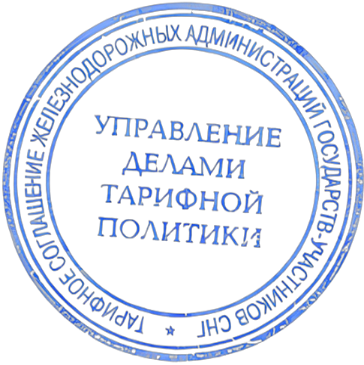 10.  При перевозке транзитом по БЧ, кроме перевозок, осуществляемых в рамках Договора о Евразийском экономическом союзе, провозная плата исчисляется по правилам Тарифной политики с применением коэффициентов, указанных в пунктах 10.1, 10.2 или по фиксированным тарифным ставкам на перевозки по направлениям (маршрутам), указанным в пункте 10.2, за фактическую массу груза, округленную до полных тонн, считая неполную тонну за полную.10.1. Базовые тарифные условия1 Коэффициент не применяется к фиксированной тарифной ставке.2 Перевозка в вагоне – цистерне и вагоне бункерного типа.3 Перевозка в вагоне – цистерне.Примечание:В соответствии с пунктом 3.2.2 Общих положений Тарифной политики исчисляется плата за перевозку порожнего приватного вагона (не принадлежащего перевозчику), имеющего восьмизначную нумерацию и зарегистрированного в АБД ПВ.10.2. Коэффициенты, фиксированные тарифные ставки на перевозки по направлениям (маршрутам)10.2.1. Коэффициенты, фиксированные тарифные ставки на перевозки грузов в вагонах, порожних приватных вагонов (не принадлежащих перевозчику) по направлениям (маршрутам) с 01.01.2024 по 31.12.20241 Плата за перевозку угля каменного в вагоне инвентарного парка (принадлежащем перевозчику) определяется исходя из базовых тарифных условияй БЧ.Примечание (если не оговорено иное при установлении фиксированной тарифной ставки, коэффициента):Фиксированная тарифная ставка на перевозку грузов в вагоне инвентарного парка (принадлежащем перевозчику) исчисляется путем применения коэффициента 1,25 к фиксированной тарифной ставке, установленной на перевозку в долл. США/т в приватном вагоне (не принадлежащем перевозчику). Полученная ставка округляется до целых центов.Коэффициент применяется к тарифам на перевозку груза в вагоне инвентарного парка (принадлежащем перевозчику), в приватном вагоне (не принадлежащем перевозчику). Фиксированная тарифная ставка, коэффициент, установленные дифференцировано от объема перевозки, применяются, исходя из выполненного объема перевозки начиная с 01.01.2024. Объем перевозок определяется по дате проставления в накладной календарного штемпеля перевозчика на станции отправления. В случае установления фиксированной тарифной ставки, коэффициента на несколько грузов и маршрутов, объем перевозок определяется суммарно по всем грузам и маршрутам. Фиксированная тарифная ставка, коэффициент, установленные дифференцировано от объема перевозки, применяются в случае, когда вся масса груза, погруженного в вагон, попадает под действие данной фиксированной тарифной ставки, коэффициента. В противном случае применяется базовый тариф или предыдущая фиксированная тарифная ставка, коэффициент (в случае установления нескольких фиксированных тарифных ставок, коэффициентов дифференцировано от объема перевозки).Фиксированная тарифная ставка, коэффициент не применяются:при перевозке длинномерных грузов на сцепах, негабаритных грузов (кроме грузов с нижней негабаритностью 1–2 степени, боковой 1 – 3 степени, верхней 1–2 степени);при перевозке грузов разных наименований, относящихся к разным позициям ГНГ за исключением случаев, когда для данных грузов установлен одинаковый коэффициент или фиксированная тарифная ставка;при изменении договора перевозки (переадресовке груза).Коэффициент не применяется к фиксированной тарифной ставке.Фиксированная тарифная ставка не применяется в случаях, когда провозная плата, исчисленная по данному тарифу, превышает размер провозной платы, исчисленной по базовым тарифным условиям (подпункт 10.1 настоящего пункта), за исключением случаев установления комплексного тарифа, включающего в себя тарифы на перевозку и сопутствующие работы (услуги).          11.  При перевозке по КРГ11.1. При перевозке на дальность до  (включительно) плата за перевозку начисляется по ставке для тарифного пояса 11-. При перевозке по КРГ грузов, перечисленных ниже, к ставкам рассчитанным в соответствии с правилами настоящей Тарифной политики, применяются коэффициенты:12. Зарезервировано.13. При перевозке грузов транзитом по КЗХ:13.1. Перевозка груза в универсальном и специализированном вагоне, указанном в подпунктах 3.1.1., 3.1.2.4., 3.1.2.7., 3.1.2.8. настоящей Тарифной политики, к ставкам, рассчитанным в соответствии с подпунктами 3.1.1., 3.1.2.4., 3.1.2.7., 3.1.2.8. и пунктом 3.4 настоящей Тарифной политики, дополнительно применяются следующие коэффиценты:13.2.  По направлениям и условиям, перечисленным ниже, к ставкам, рассчитанным в соответствии с пунктом 13.1. настоящего раздела, дополнительно применяются коэффициенты:14. При перевозке транзитом по ЭВР:14.1. Грузов, перечисленных ниже, к ставкам, рассчитанным в соответствии с правилами настоящей Тарифной политики,  применяются коэффициенты:			14.2. Грузов из стран указанных ниже в направлении третьих стран через порты Эстонской Республики к ставкам, рассчитанным в соответствии с правилами настоящей Тарифной политики,  применяются коэффициенты:15. При перевозке по ТРК:15.1. При импортных и транзитных перевозках  с дальнейшей перегрузкой на автотранспорт, плата за перевозку  грузов в вагоне (во всех типах подвижного состава) и в контейнере, а также плата за перевозку контейнера в порожнем состоянии  на дальность до   начисляется по ставке для тарифного пояса 71-80 км;- при импортных перевозках плата за перевозку  по полным перевозочным документам  приватных (не принадлежащих перевозчику) вагонов в порожнем состоянии из-под выгрузки и под погрузку грузов и контейнеров, в том числе вагонов, пересылаемых для/после очистки, промывки или дезинфекции (коды ГНГ 99210000, 99213000, 99220000, 99223000) на расстояние  до  включительно,  начисляется  за минимальное расстояние .16. При перевозке грузов по ЧФМ16.1.  При перевозке грузов транзитом по ЧФМ:											                                                                          Таблица 1  Примечание:1.    Коэффициенты  установлены для груженого рейса и не включают коэффициент пункта 1 данной таблицы, который дополнительно не применяется.2.    Перевозка в вагоне-цистерне.3.  Коэффициенты установлены для груженого рейса и не включают коэффициент 0,85, предусмотренный при перевозке груза в приватном (не принадлежащем перевозчику) вагоне, который дополнительно применяется в соответствии с настоящей ТП.Сбор за перегрузку грузов из вагонов одной ширины колеи в вагоны другой ширины колеи по станции Унгены (экспорт, импорт, транзит)Насыпные и навалочные грузы:Перевозимые в крытых вагонах и транспортных пакетах - 9.10 CHF/т. 
Тарно-упаковочные  или штучные с числом мест 1000 и более  – 16,30 CHF / т             
Грузы,  перевозимые в таре, в упаковке или штучные   – 14,40 CHF / тЗа перестановку по станции Унгены:Гружённых вагонов принадлежащих перевозчику  48,00 CHF/ось.
Вагоны приватные не принадлежащие перевозчику  38,00 CHF/ось.16.2.  При перевозке экспортных грузов         16.2.1.  При перевозке груза, в соответствии с  подпунктами 3.1.1., 3.1.2.8. и 3.2.1. настоящей Тарифной политики, дополнительно применяются тарифные условия на расстояния, указанные в таблице 2 и 2.1: Таблица 2Таблица 2.1       16.2.2.  При перевозке груза, в соответствии с  подпунктами 3.1.1., 3.1.2.8. и 3.2.1. настоящей Тарифной политики, дополнительно применяются специальные тарифные условия, указанные в таблице 2.2:                                         Таблица 2.216.3.  При перевозке импортных грузов   16.3.1.  При перевозке груза, в соответствии с  подпунктами 3.1.1., 3.1.2.8. и 3.2.1. настоящей Тарифной политики, дополнительно применяются тарифные условия на расстояния, указанные в таблице 3:Таблица 316.3.2.  При перевозке груза, в соответствии с  подпунктами 3.1.1., 3.1.2.8. и 3.2.1. настоящей Тарифной политики, дополнительно применяются специальные тарифные условия, указанные в таблице 3.1:    Таблица 3.1.РАЗДЕЛ 3Таблицы базовых ставок для расчета плат за перевозку груза (кроме негабаритного и опасного) в универсальном вагоне, наливного груза в цистерне и бункерном полувагоне, груженого и порожнего универсального контейнераВесовые категорииВесовые категорииВесовые категорииВесовые категорииВесовые категорииВесовые категорииВесовые категорииВесовые категории  25 т30 т35 т40 т45 т50 т55 т60 т1,000,930,830,750,68 0,630,590,55Грузы, позиции и коды ГНГКоэффициентДля грузов позиций, субпозиций и кодов ГНГ 27090010, 27090090,  2712, 2713, 27149000, 2715, 2721-2749,  340319, 340399, 3404, 381121, 381129, 38170050, 38241000: на расстояние до 200 км (включительно) 	1,00за расстояние, превышающее 200 км0,50Для грузов позиций ГНГ 2705, 2711 0,70Для грузов позиций, субпозиций и кодов ГНГ   27071-27075, 27079920, 28011, 28013000 (фтор), 28013010, 28041-28044, 28112100, 28121100, 28141, 28539030, 2901, 2902, 29321200, 29333100, 29333955, 3817 (кроме 38170050) 1,00Для грузов позиций, субпозиций и кодов ГНГ 1520, 27079980, 2905-2908, 29094100 (диэтиленгликоль), 29321300, 3820, 38237, 3826, 39053                                                               0,75Для скоропортящихся грузов, перевозимых наливом в цистернах позиций, субпозиций и кодов ГНГ 0401, 04032000-04032039, 04039091-04039099, 04041000, 04041048-04049089, 0405, 0406, 1501-1506, 15161000-15161090, 151790 (кроме 15179091 масла нелетучие растительные жидкие), 15180091-15180099 (кроме масел растительных и их фракций), 2009, 2105, 2201-2206 0,70Для других грузов, перевозимых в цистернах 0,60Наименование груза (позиции, субпозиции и коды ГНГ)Минимальная весовая норма, тоннкаменный уголь  позиции ГНГ 2701, 270260 труды всякие главы ГНГ 26 (кроме позиций 2618-2621),  позиций 7203, 7401, 7501, 81052, оксид алюминия, отличный от искусственного корунда код ГНГ 2818200060 тдревесина позиции ГНГ 4403, 4404, 440745 тчугун  позиция ГНГ 720160 тудобрения  глава ГНГ 31 (кроме позиции 3101)60 тсахар  позиция ГНГ 170160 тмука  позиции ГНГ 1101-110360 тзлаки глава и позиция ГНГ 10, 1107 60 тхлопок позиции ГНГ 14042, 5201-520350 тчерные металлы  глава ГНГ 72 (кроме позиции 7204)60 тотходы и лом черных металлов позиция ГНГ 7204 (кроме 72045)50 тметаллы, кроме черных, позиции,  субпозиции и кодов  ГНГ 28045000, 28045090, 28049, 28053, 28054, 28054010, 28054090, 7106-7109, 7110 (кроме 71101910), 7111-7112, 7402, 7403, 7405, 7406, 7502, 7504, 7601, 7603, 7801, 78042, 7901, 79039, 8001, 81011, 810194, 810199, 81021, 810294, 810299, 81039, 81039100, 81039990, 810411, 810419, 81049, 81061010, 81069010, 81126910, 81082, 81092, 81101, 81110011, 81121200, 811221, 81122110, 81122190, 81251100, 81129291, 81129200, 81123100, 81124100, 81124190, 81129240, 81129281, 81129289, 81130020, 85492 60 тпозиций, субпозиций и кодов ГНГ 32121, 71101910, 7407-7410, 7413, 7505-7506, 7604-7607, 76149, 7804 (кроме 78042), 78060080, 7904-7905, 8003, 80070010, 80070080, 81019600, 81019910, 81029500, 81029600, 81032, 81039910, 81089030, 81089050 50 тпозиций и субпозиций ГНГ 7404, 7503, 7602, 7802, 7902-7903 (кроме 79039), 8002, 81019700, 81029700, 81033000, 81042-81043, 81053, 81126100, 81083, 81093, 81102, 81110019, 81121300, 81122200, 81124110, 81125200, 81129221, 81130040, 85491, 85493, 85499 40 тпозиций и субпозиций ГНГ 71159, 7411-7412, 7415, 7419, 7507, 7508, 7608-7613, 76152, 7616, 7806, 7907, 8007, 81059, 81061090, 81069090, 81126990, 81089, 81099, 81109, 81110090, 811219, 81122900, 811259, 81129900, 81123900, 81129940, 81124900, 81129950, 81129970, 81130090, 8302, 83061, 83079, 8309, 8311, 8481-8482, 84831-84833, 84839000-84839089, 848430 тРасчетная масса  отправкиВесовая  категориядо 12 т10 тот 13 до 16 т15 тот 17 до 23 т20 тот 24 до 26 т25 тот 27 до 31 т30 тот 32 до 36 т35 тот 37 до 40 т40 тот 41 до 46 т45 тот 47 до 51 т50 тот 52 до 55 т55 т56 т и выше60 тТранзитные участкина перевозку груза в вагоне, кроме груза  позиций, субпозиций и кодов ГНГ: 27090010, 27090090, 2712, 2713, 27149000, 2715, 2721-2749, 340319, 340399, 3404, 381121, 381129, 38170050, 38241000 перевозимого в цистерне и                 бункерном полувагонена перевозку груза  позиций, субпозиций и кодов ГНГ: 27090010, 27090090, 2712, 2713, 27149000, 2715, 2721-2749, 340319, 340399, 3404, 381121, 381129, 38170050, 38241000 перевозимого в цистерне и бункерном полувагонена перевозку груза в  контейнере Каракалпакстан-Тахиаташ-Шават-Питняк- Сурханобод -Галаба и в обратном направлении1,601,501,50Сурханобод - Галаба и в обратном направлении3,09       2,772,48Транзитные участкина перевозку груза в вагоне, кроме груза  позиций, субпозиций и кодов ГНГ: 27090010, 27090090, 2712, 2713, 27149000, 2715, 2721-2749, 340319, 340399, 3404, 381121, 381129, 38170050, 38241000, перевозимого в цистерне и                 бункерном полувагонена перевозку груза  позиций, субпозиций и кодов ГНГ: 27090010, 27090090, 2712, 2713, 27149000, 2715, 2721-2749, 340319, 340399, 3404, 381121, 381129, 38170050, 38241000, перевозимого в цистерне и бункерном полувагонена перевозку груза в контейнере Каракалпакстан-Тахиаташ-Шават-Питняк- Сурханобод -Галаба и в обратном направлении1,601,501,50Сурханобод -Галаба и в обратном направлении3,09      2,772,48до  (включительно)     -1,00;от  до  (включительно)  -0,85;от  до  (включительно)  -0,70;от  до  (включительно) -0,50;от  до  (включительно) -0,30;свыше  -0,25.Транзитные участкина перевозку груза в вагоне, кроме груза  позиций, субпозиций и кодов ГНГ: 27090010, 27090090, 2712, 2713, 27149000, 2715, 2721-2749, 340319, 340399, 3404, 381121, 381129, 38170050, 38241000, перевозимого в цистерне и                 бункерном полувагонена перевозку груза  позиций, субпозиций и кодов ГНГ: 27090010, 27090090, 2712, 2713, 27149000, 2715, 2721-2749, 340319, 340399, 3404, 381121, 381129, 38170050, 38241000, перевозимого в цистерне и бункерном полувагонена перевозку груза в контейнере Каракалпакстан-Тахиаташ-Шават-Питняк- Сурханобод -Галаба и в обратном направлении1,601,501,50Сурханобод -Галаба и в обратном направлении3,092,772,48Транзитный участокПриватный контейнер в приватном вагоне(не принадлежащем перевозчику) в составе контейнерного поезда (длиной не менее 57 условных вагонов)Приватный контейнер в приватном вагоне(не принадлежащем перевозчику) в составе контейнерного поезда (длиной не менее 57 условных вагонов)Приватный контейнер в приватном вагоне(не принадлежащем перевозчику) в составе контейнерного поезда (длиной не менее 57 условных вагонов)Приватный контейнер в приватном вагоне(не принадлежащем перевозчику) в составе контейнерного поезда (длиной не менее 57 условных вагонов)Приватный контейнер в приватном вагоне(не принадлежащем перевозчику) в составе контейнерного поезда (длиной не менее 57 условных вагонов)Транзитный участокГруженыйГруженыйГруженыйГруженыйГруженыйТранзитный участок20- футовый универ-саль-ный, Open Top контей-нер40-футовый универсаль-ный и длиной свыше  40 футов универсаль-ный контейнер, Open Top контейнер40-футовый рефриже-раторный идлиной свыше40 футов рефриже-раторныйконтейнер20-футовый контей-нер – цистер-на (танк-контей-нер)40-футовый контейнер – цистерна (танк – контей-нер)Алтынколь (эксп.)/Алтынколь (эксп.перев.авто.) - Илецк I (эксп.)4518738736311222Достык (эксп.)/Достык (эксп.перев.)/ Достык (эксп.перев.авто) – Илецк I (эксп.) 4458628626231207Алтынколь (эксп.)/Алтынколь (эксп.перев.авто.) – Елимай (обп) (эксп.)3867497495401049Достык (эксп.)/Достык (эксп.перев.)/ Достык (эксп.перев.авто) –Елимай  (обп) (эксп.)349677677489948Алтынколь (эксп.)/Алтынколь (эксп.перев.авто.)– Семиглавый Мар (эксп.)5069799797081371Достык (эксп.)/Достык (эксп.перев.)/ Достык (эксп.перев.авто) – Семиглавый Мар (эксп.)4999699696991357Транзитный участокПриватный контейнер в приватном вагоне
(не принадлежащем перевозчику) в составе контейнерного поезда(длиной не менее 57 условных вагонов)Приватный контейнер в приватном вагоне
(не принадлежащем перевозчику) в составе контейнерного поезда(длиной не менее 57 условных вагонов)Приватный контейнер в приватном вагоне
(не принадлежащем перевозчику) в составе контейнерного поезда(длиной не менее 57 условных вагонов)Приватный контейнер в приватном вагоне
(не принадлежащем перевозчику) в составе контейнерного поезда(длиной не менее 57 условных вагонов)Приватный контейнер в приватном вагоне
(не принадлежащем перевозчику) в составе контейнерного поезда(длиной не менее 57 условных вагонов)Транзитный участокгруженыйгруженыйгруженыйгруженыйгруженыйТранзитный участок20- футовый универ-сальный, Open Top контей-нер40-футовый универсаль-ный и длиной свыше40 футов универсаль-ный контейнер,Open Top контейнер40-футовый рефрижера-торный идлиной свыше40 футов рефрижера-торныйконтейнер20-футовый контей-нер – цистер-на (танк-контей-нер)40-футовый контей-нер – цистерна (танк – контей-нер)Илецк I (эксп.) - Алтынколь (эксп.)/Алтынколь (эксп.перев.авто.)4248188185941145Илецк I (эксп.) - Достык (эксп.)/Достык (эксп.перев.)/ Достык (эксп.перев.авто)4188088085851131Елимай (обп) (эксп.) - Алтынколь (эксп.)/Алтынколь (эксп.перев.авто.)363702702508983Елимай (обп) (эксп.)- Достык (эксп.)/Достык (эксп.перев.)/ Достык (эксп.перев.авто)328635635459889Семиглавый Мар (эксп.)- Алтынколь (эксп.)/Алтынколь (эксп.перев.авто.) 4759189186651285Семиглавый Мар (эксп.)- Достык (эксп.)/Достык (эксп.перев.)/ Достык (эксп.перев.авто)4699089086571271Транзитный участокПриватный контейнер на приватной платформе (не принадлежащей перевозчику)Приватный контейнер на приватной платформе (не принадлежащей перевозчику)Приватный контейнер на приватной платформе (не принадлежащей перевозчику)Приватный контейнер на приватной платформе (не принадлежащей перевозчику)Приватный контейнер на приватной платформе (не принадлежащей перевозчику)Транзитный участокпорожнийпорожнийпорожнийпорожнийпорожнийТранзитный участок20- футовый универ-сальный, Open Top контей-нер40-футовый универсаль-ный и длиной свыше  40 футов универсаль-ный контейнер, Open Top контейнер 40-футовый рефриже-раторный и длиной свыше 40 футов рефриже-раторный контейнер 20-футовый контей-нер – цистер-на (танк-контей-нер)40-футовый контей-нер – цистер-на (танк – контей-нер)Алтынколь (эксп.)/Алтынколь (эксп.перев.авто.) – Илецк I (эксп.)3967907905551106Достык (эксп.)/Достык (эксп.перев.)/ Достык (эксп.перев.авто) – Илецк I (эксп.)3907807805461092Алтынколь (эксп.)/Алтынколь (эксп.перев.авто.) – Семиглавый Мар (эксп.)4438868866201240Достык (эксп.)/Достык (эксп.перев.)/ Достык (эксп.перев.авто) – Елимай (обп) (эксп.)285525525429859Алтынколь (эксп.)/Алтынколь (эксп.перев.авто.) – Елимай (обп) (эксп.)315585585475950Достык (эксп.)/Достык (эксп.перев.)/ Достык (эксп.перев.авто) – Семиглавый Мар (эксп.)4388778776141227Транзитный участокПриватный контейнер на приватной платформе (не принадлежащей перевозчику)Приватный контейнер на приватной платформе (не принадлежащей перевозчику)Транзитный участокпорожнийпорожнийТранзитный участок20 футовый универсальный, Open Top контейнер40-футовый универсальный контейнер, Open Top контейнер Илецк I (эксп.) - Алтынколь (эксп.)/Алтынколь (эксп.перев.авто.)297593 Илецк I (эксп.) - Достык (эксп.)/Достык (эксп.перев.)/ Достык (эксп.перев.авто)293585Транзитные участкина перевозку груза в вагоне, кроме груза  позиций, субпозиций и кодов ГНГ: 27090010, 27090090, 2712, 2713, 27149000, 2715, 2721-2749, 340319, 340399, 3404, 381121, 381129, 38170050, 38241000, перевозимого в цистерне и                 бункерном полувагонена перевозку груза  позиций, субпозиций и кодов ГНГ: 27090010, 27090090, 2712, 2713, 27149000, 2715, 2721-2749, 340319, 340399, 3404, 381121, 381129, 38170050, 38241000, перевозимого в цистерне и бункерном полувагонена перевозку груженого контейнера Каракалпакстан-Тахиаташ-Шават-Питняк- Сурханобод -Галаба и в обратном направлении1,601,501,50Сурханобод -Галаба и в обратном направлении3,092,772,48Брест, БрузгиБрест, Брузги Чоп, Батево, Изов, Мостиска II, Ужгород Чоп, Батево, Изов, Мостиска II, УжгородУнгеныУнгеныЛужайка, БусловскаяЛужайка, БусловскаяАстараАстараСарахсСарахсГалабаГалабаТермезТермезСерхетабадСерхетабадГродеково, ХасанГродеково, ХасанЗабайкальскЗабайкальскНаушкиНаушкиГыпджакГыпджак2040204020402040204020402040204020402040204020402040ЗАПАДНОЕ НАПРАВЛЕНИЕ(из российских портов Дальнего Востока)ЗАПАДНОЕ НАПРАВЛЕНИЕ(из российских портов Дальнего Востока)ЗАПАДНОЕ НАПРАВЛЕНИЕ(из российских портов Дальнего Востока)ЗАПАДНОЕ НАПРАВЛЕНИЕ(из российских портов Дальнего Востока)ЗАПАДНОЕ НАПРАВЛЕНИЕ(из российских портов Дальнего Востока)ЗАПАДНОЕ НАПРАВЛЕНИЕ(из российских портов Дальнего Востока)ЗАПАДНОЕ НАПРАВЛЕНИЕ(из российских портов Дальнего Востока)ЗАПАДНОЕ НАПРАВЛЕНИЕ(из российских портов Дальнего Востока)ЗАПАДНОЕ НАПРАВЛЕНИЕ(из российских портов Дальнего Востока)ЗАПАДНОЕ НАПРАВЛЕНИЕ(из российских портов Дальнего Востока)ЗАПАДНОЕ НАПРАВЛЕНИЕ(из российских портов Дальнего Востока)ЗАПАДНОЕ НАПРАВЛЕНИЕ(из российских портов Дальнего Востока)ЗАПАДНОЕ НАПРАВЛЕНИЕ(из российских портов Дальнего Востока)ЗАПАДНОЕ НАПРАВЛЕНИЕ(из российских портов Дальнего Востока)ЗАПАДНОЕ НАПРАВЛЕНИЕ(из российских портов Дальнего Востока)ЗАПАДНОЕ НАПРАВЛЕНИЕ(из российских портов Дальнего Востока)ЗАПАДНОЕ НАПРАВЛЕНИЕ(из российских портов Дальнего Востока)ЗАПАДНОЕ НАПРАВЛЕНИЕ(из российских портов Дальнего Востока)ЗАПАДНОЕ НАПРАВЛЕНИЕ(из российских портов Дальнего Востока)ЗАПАДНОЕ НАПРАВЛЕНИЕ(из российских портов Дальнего Востока)ЗАПАДНОЕ НАПРАВЛЕНИЕ(из российских портов Дальнего Востока)ЗАПАДНОЕ НАПРАВЛЕНИЕ(из российских портов Дальнего Востока)ЗАПАДНОЕ НАПРАВЛЕНИЕ(из российских портов Дальнего Востока)ЗАПАДНОЕ НАПРАВЛЕНИЕ(из российских портов Дальнего Востока)ЗАПАДНОЕ НАПРАВЛЕНИЕ(из российских портов Дальнего Востока)ЗАПАДНОЕ НАПРАВЛЕНИЕ(из российских портов Дальнего Востока)ЗАПАДНОЕ НАПРАВЛЕНИЕ(из российских портов Дальнего Востока)ЧФМ3050АЗ5310414522904145229041452290414522904ВОСТОЧНОЕ НАПРАВЛЕНИЕ (на российские порты Дальнего Востока)ВОСТОЧНОЕ НАПРАВЛЕНИЕ (на российские порты Дальнего Востока)ВОСТОЧНОЕ НАПРАВЛЕНИЕ (на российские порты Дальнего Востока)ВОСТОЧНОЕ НАПРАВЛЕНИЕ (на российские порты Дальнего Востока)ВОСТОЧНОЕ НАПРАВЛЕНИЕ (на российские порты Дальнего Востока)ВОСТОЧНОЕ НАПРАВЛЕНИЕ (на российские порты Дальнего Востока)ВОСТОЧНОЕ НАПРАВЛЕНИЕ (на российские порты Дальнего Востока)ВОСТОЧНОЕ НАПРАВЛЕНИЕ (на российские порты Дальнего Востока)ВОСТОЧНОЕ НАПРАВЛЕНИЕ (на российские порты Дальнего Востока)ВОСТОЧНОЕ НАПРАВЛЕНИЕ (на российские порты Дальнего Востока)ВОСТОЧНОЕ НАПРАВЛЕНИЕ (на российские порты Дальнего Востока)ВОСТОЧНОЕ НАПРАВЛЕНИЕ (на российские порты Дальнего Востока)ВОСТОЧНОЕ НАПРАВЛЕНИЕ (на российские порты Дальнего Востока)ВОСТОЧНОЕ НАПРАВЛЕНИЕ (на российские порты Дальнего Востока)ВОСТОЧНОЕ НАПРАВЛЕНИЕ (на российские порты Дальнего Востока)ВОСТОЧНОЕ НАПРАВЛЕНИЕ (на российские порты Дальнего Востока)ВОСТОЧНОЕ НАПРАВЛЕНИЕ (на российские порты Дальнего Востока)ВОСТОЧНОЕ НАПРАВЛЕНИЕ (на российские порты Дальнего Востока)ВОСТОЧНОЕ НАПРАВЛЕНИЕ (на российские порты Дальнего Востока)ВОСТОЧНОЕ НАПРАВЛЕНИЕ (на российские порты Дальнего Востока)ВОСТОЧНОЕ НАПРАВЛЕНИЕ (на российские порты Дальнего Востока)ВОСТОЧНОЕ НАПРАВЛЕНИЕ (на российские порты Дальнего Востока)ВОСТОЧНОЕ НАПРАВЛЕНИЕ (на российские порты Дальнего Востока)ВОСТОЧНОЕ НАПРАВЛЕНИЕ (на российские порты Дальнего Востока)ВОСТОЧНОЕ НАПРАВЛЕНИЕ (на российские порты Дальнего Востока)ВОСТОЧНОЕ НАПРАВЛЕНИЕ (на российские порты Дальнего Востока)ВОСТОЧНОЕ НАПРАВЛЕНИЕ (на российские порты Дальнего Востока)ЧФМ2545АЗ367114522904145229041452290414522904Балтийские портыБалтийские портыБалтийские портыБалтийские портыБалтийские портыБалтийские портыБалтийские портыБалтийские портыБалтийские портыБалтийские портыПорты Азово-Черноморского бассейнаПорты Азово-Черноморского бассейнаПорты Азово-Черноморского бассейнаПорты Азово-Черноморского бассейнаАрхангельскАрхангельскна Иран через Бакуна Иран через БакуТуркмен-башиТуркмен-башиАстрахань, ОляАстрахань, ОляРоссийские порты кроме КалининградаРоссийские порты кроме КалининградаКалининградКалининградна Литвуна Литвуна Латвиюна Латвиюна Эстониюна ЭстониюРоссииРоссииУкраиныУкраиныАрхангельскАрхангельскна Иран через Бакуна Иран через БакуТуркмен-башиТуркмен-башиАстрахань, ОляАстрахань, Оля20402040204020402040204020402040204020402040ЗАПАДНОЕ НАПРАВЛЕНИЕ  (из российских портов Дальнего Востока) ЗАПАДНОЕ НАПРАВЛЕНИЕ  (из российских портов Дальнего Востока) ЗАПАДНОЕ НАПРАВЛЕНИЕ  (из российских портов Дальнего Востока) ЗАПАДНОЕ НАПРАВЛЕНИЕ  (из российских портов Дальнего Востока) ЗАПАДНОЕ НАПРАВЛЕНИЕ  (из российских портов Дальнего Востока) ЗАПАДНОЕ НАПРАВЛЕНИЕ  (из российских портов Дальнего Востока) ЗАПАДНОЕ НАПРАВЛЕНИЕ  (из российских портов Дальнего Востока) ЗАПАДНОЕ НАПРАВЛЕНИЕ  (из российских портов Дальнего Востока) ЗАПАДНОЕ НАПРАВЛЕНИЕ  (из российских портов Дальнего Востока) ЗАПАДНОЕ НАПРАВЛЕНИЕ  (из российских портов Дальнего Востока) ЗАПАДНОЕ НАПРАВЛЕНИЕ  (из российских портов Дальнего Востока) ЗАПАДНОЕ НАПРАВЛЕНИЕ  (из российских портов Дальнего Востока) ЗАПАДНОЕ НАПРАВЛЕНИЕ  (из российских портов Дальнего Востока) ЗАПАДНОЕ НАПРАВЛЕНИЕ  (из российских портов Дальнего Востока) ЗАПАДНОЕ НАПРАВЛЕНИЕ  (из российских портов Дальнего Востока) ЗАПАДНОЕ НАПРАВЛЕНИЕ  (из российских портов Дальнего Востока) ЗАПАДНОЕ НАПРАВЛЕНИЕ  (из российских портов Дальнего Востока) ЗАПАДНОЕ НАПРАВЛЕНИЕ  (из российских портов Дальнего Востока) ЗАПАДНОЕ НАПРАВЛЕНИЕ  (из российских портов Дальнего Востока) ЗАПАДНОЕ НАПРАВЛЕНИЕ  (из российских портов Дальнего Востока) ЗАПАДНОЕ НАПРАВЛЕНИЕ  (из российских портов Дальнего Востока) ЗАПАДНОЕ НАПРАВЛЕНИЕ  (из российских портов Дальнего Востока) ЗАПАДНОЕ НАПРАВЛЕНИЕ  (из российских портов Дальнего Востока) ЗАПАДНОЕ НАПРАВЛЕНИЕ  (из российских портов Дальнего Востока) АЗАЗ2749ЛДЗчерез порт Рига115230ЛДЗчерез порты Вентспилс, Лиепая150300ЭВРчерез ст..Ивангород 170345ЭВРчерез ст. Печоры230460ВОСТОЧНОЕ НАПРАВЛЕНИЕ (на российские порты Дальнего Востока)ВОСТОЧНОЕ НАПРАВЛЕНИЕ (на российские порты Дальнего Востока)ВОСТОЧНОЕ НАПРАВЛЕНИЕ (на российские порты Дальнего Востока)ВОСТОЧНОЕ НАПРАВЛЕНИЕ (на российские порты Дальнего Востока)ВОСТОЧНОЕ НАПРАВЛЕНИЕ (на российские порты Дальнего Востока)ВОСТОЧНОЕ НАПРАВЛЕНИЕ (на российские порты Дальнего Востока)ВОСТОЧНОЕ НАПРАВЛЕНИЕ (на российские порты Дальнего Востока)ВОСТОЧНОЕ НАПРАВЛЕНИЕ (на российские порты Дальнего Востока)ВОСТОЧНОЕ НАПРАВЛЕНИЕ (на российские порты Дальнего Востока)ВОСТОЧНОЕ НАПРАВЛЕНИЕ (на российские порты Дальнего Востока)ВОСТОЧНОЕ НАПРАВЛЕНИЕ (на российские порты Дальнего Востока)ВОСТОЧНОЕ НАПРАВЛЕНИЕ (на российские порты Дальнего Востока)ВОСТОЧНОЕ НАПРАВЛЕНИЕ (на российские порты Дальнего Востока)ВОСТОЧНОЕ НАПРАВЛЕНИЕ (на российские порты Дальнего Востока)ВОСТОЧНОЕ НАПРАВЛЕНИЕ (на российские порты Дальнего Востока)ВОСТОЧНОЕ НАПРАВЛЕНИЕ (на российские порты Дальнего Востока)ВОСТОЧНОЕ НАПРАВЛЕНИЕ (на российские порты Дальнего Востока)ВОСТОЧНОЕ НАПРАВЛЕНИЕ (на российские порты Дальнего Востока)ВОСТОЧНОЕ НАПРАВЛЕНИЕ (на российские порты Дальнего Востока)ВОСТОЧНОЕ НАПРАВЛЕНИЕ (на российские порты Дальнего Востока)ВОСТОЧНОЕ НАПРАВЛЕНИЕ (на российские порты Дальнего Востока)ВОСТОЧНОЕ НАПРАВЛЕНИЕ (на российские порты Дальнего Востока)ВОСТОЧНОЕ НАПРАВЛЕНИЕ (на российские порты Дальнего Востока)АЗАЗ1836ЛДЗчерез порт Рига115230ЛДЗчерез порты Вентспилс, Лиепая150300ЭВРчерез ст..Ивангород 170345ЭВРчерез ст. Печоры230460Железная дорогаСообщениеРасстояниеКоэффициентпо при перевозке транзитных грузовот 01 км до 400 км включительно0,90по при перевозке транзитных грузовот 401 км до 450 км включительно0,96по при перевозке транзитных грузовсвыше 451 км0,90по при перевозке экспортно-импортных грузовот 01 км до 210 км включительно0,90по при перевозке экспортно-импортных грузовот 211 км до 300 км включительно1,00по при перевозке экспортно-импортных грузовот 301 км до 450 км включительно0,83по при перевозке экспортно-импортных грузовсвыше 451 км0,87по при перевозке экспортно-импортных грузовдо  включительно*0,50по при перевозке экспортно-импортных грузовот 201 до  включительно0,55по при перевозке экспортно-импортных грузовсвыше 0,60по при перевозке экспортно-импортных грузов*- При импортной перевозке зерна (ГНГ 1001) через станцию Гардабани на расстоянии до 125 км включительно, установлен тариф – 4,50 долларов США за тонну груза.по КРГпри перевозке экспортно-импортных, транзитных грузовдо  включительно2,657по КРГпри перевозке экспортно-импортных, транзитных грузовот 31 до  включительно2,239по КРГпри перевозке экспортно-импортных, транзитных грузовот 41 до  включительно1,817по КРГпри перевозке экспортно-импортных, транзитных грузовот 51 до  включительно1,604по КРГпри перевозке экспортно-импортных, транзитных грузовот 61 до  включительно1,389по КРГпри перевозке экспортно-импортных, транзитных грузовот 71 до  включительно1,174по КРГпри перевозке экспортно-импортных, транзитных грузовот 81 до  включительно1,076по КРГпри перевозке экспортно-импортных, транзитных грузовот 91 до  включительно0,979по КРГпри перевозке экспортно-импортных, транзитных грузовот 101 до  включительно0,930по КРГпри перевозке экспортно-импортных, транзитных грузовот 111 до  включительно0,881по КРГпри перевозке экспортно-импортных, транзитных грузовот 131 до  включительно0,700по КРГпри перевозке экспортно-импортных, транзитных грузовот 201 до  включительно0,640по КРГпри перевозке экспортно-импортных, транзитных грузовот 211 до  включительно0,581по КРГпри перевозке экспортно-импортных, транзитных грузовот 271 до  включительно0,596по КРГпри перевозке экспортно-импортных, транзитных грузовот 291 до  включительно0,613по КРГпри перевозке экспортно-импортных, транзитных грузовот 311 до  включительно0,629по при перевозке транзитных грузовдо  включительно1,10по при перевозке транзитных грузовсвыше 0,80по при перевозке транзитных грузов1,087по при перевозке транзитных грузов1,22по при перевозке экспортно-импортных грузовдо  включительно1,40по при перевозке экспортно-импортных грузовсвыше  1,22по ТРКпри транзитных перевозках:при транзитных перевозках:по ТРКгрузы, кроме алюминия (ГНГ 7601)грузы, кроме алюминия (ГНГ 7601)0,85по ТРКгруз алюминий  (ГНГ 7601)груз алюминий  (ГНГ 7601)1,00по ТРКпри экспортно-импортных перевозках грузов:при экспортно-импортных перевозках грузов:по ТРК- до 80  км включительно- до 80  км включительно1,70по ТРК- от 81 км до  включительно- от 81 км до  включительно1,07по ТРК- свыше - свыше 0,90по при перевозке импортных и транзитных грузов1,00по при перевозке экспортных грузов на расстояние, превышающее 100 кмдо 1,00по при перевозке экспортных грузов на расстояние, превышающее 100 кмот  до  включительно0,60по при перевозке экспортных грузов на расстояние, превышающее 100 кмот  до  включительно0,64по при перевозке экспортных грузов на расстояние, превышающее 100 кмот  до  включительно0,69по при перевозке экспортных грузов на расстояние, превышающее 100 кмот  до  включительно0,72по при перевозке экспортных грузов на расстояние, превышающее 100 кмот  до  включительно0,75по при перевозке экспортных грузов на расстояние, превышающее 100 кмот  до  включительно0,76по при перевозке экспортных грузов на расстояние, превышающее 100 кмот  до  включительно0,77по при перевозке экспортных грузов на расстояние, превышающее 100 кмот  до  включительно0,78по при перевозке экспортных грузов на расстояние, превышающее 100 кмсвыше 0,80Железные дорогиНаименование груза 
(позиции, субпозиции, коды ГНГ)РасстояниеКоэф-фициентпо для грузов  позиций,  субпозиций и кодов ГНГ: 27090090, 27090010, 2712, 2713, 27149000, 2715, 2721-2749, 340319, 340399, 3404, 381121, 381129, 38170050, 38241000до  включительно1,00по для грузов  позиций,  субпозиций и кодов ГНГ: 27090090, 27090010, 2712, 2713, 27149000, 2715, 2721-2749, 340319, 340399, 3404, 381121, 381129, 38170050, 38241000от 101 до  включительно0,70по для грузов  позиций,  субпозиций и кодов ГНГ: 27090090, 27090010, 2712, 2713, 27149000, 2715, 2721-2749, 340319, 340399, 3404, 381121, 381129, 38170050, 38241000от 301 до  включительно0,41по для грузов  позиций,  субпозиций и кодов ГНГ: 27090090, 27090010, 2712, 2713, 27149000, 2715, 2721-2749, 340319, 340399, 3404, 381121, 381129, 38170050, 38241000от 501 до  включительно0,424по для грузов  позиций,  субпозиций и кодов ГНГ: 27090090, 27090010, 2712, 2713, 27149000, 2715, 2721-2749, 340319, 340399, 3404, 381121, 381129, 38170050, 38241000от 531 до  включительно0,431по для грузов  позиций,  субпозиций и кодов ГНГ: 27090090, 27090010, 2712, 2713, 27149000, 2715, 2721-2749, 340319, 340399, 3404, 381121, 381129, 38170050, 38241000свыше 0,455по для грузов позиций, субпозиций и кодов ГНГ 2705, 2711, 1520, 27079980, 2905-2908, 29094100 (диэтиленгликоль), 29321300, 3820, 38237, 3826, 39053, скоропортящихся грузов, перевозимых наливом в цистернах позиций, субпозиций и кодов ГНГ 0401, 04032000-04032039, 04039091-04039099, 04041000, 04041048-04049089, 0405, 0406, 1501-1506, 15161000-15161090, 151790 (кроме 15179091 масла нелетучие растительные жидкие), 15180091-15180099 (кроме масел растительных и их фракций), 2009, 2105, 2201-2206                                                            от 421 до  включительно1,07по для грузов позиций, субпозиций и кодов ГНГ   27071-27075, 27079920, 28011, 28013000 (фтор), 28013010, 28041-28044, 28112100, 28121100, 28141, 28539030, 2901, 2902, 29321200, 29333100, 29333955, 3817 (кроме 38170050)от 421 до  включительно1,00по для других грузов, перевозимых в цистернахот 421 до  включительно1,08по в приватной (не принадлежащей перевозчику)  цистерне для грузов позиций ГНГ 27071-27073, 290211, 29022, 29023, 290241-290244, 29026, 29027, 29029 от 421 до  включительно1,07по для грузов позиций, субпозиций и кодов ГНГ 27090090, 27090010, 2712, 2713, 27149000, 2715, 2721-2749,  340319, 340399, 3404, 381121, 381129, 38170050, 38241000при перевозке экспортно-импортных грузов:*до  включительно0,50по для грузов позиций, субпозиций и кодов ГНГ 27090090, 27090010, 2712, 2713, 27149000, 2715, 2721-2749,  340319, 340399, 3404, 381121, 381129, 38170050, 38241000от 231 до  включительно0,60по для грузов позиций, субпозиций и кодов ГНГ 27090090, 27090010, 2712, 2713, 27149000, 2715, 2721-2749,  340319, 340399, 3404, 381121, 381129, 38170050, 38241000свыше 0,70по для грузов позиций, субпозиций и кодов ГНГ 27090090, 27090010, 2712, 2713, 27149000, 2715, 2721-2749,  340319, 340399, 3404, 381121, 381129, 38170050, 38241000*- При	импортной перевозке нефти и нефтепродуктов через станцию Гардабани дополнительно применяются коэффициенты на расстоянии: до 75 км  включительно – 4,00; от 76 до 100 км включительно – 3,50. По остальным направлениям перевозки данных грузов до 100 км включительно – 2,50.*- При	импортной перевозке нефти и нефтепродуктов через станцию Гардабани дополнительно применяются коэффициенты на расстоянии: до 75 км  включительно – 4,00; от 76 до 100 км включительно – 3,50. По остальным направлениям перевозки данных грузов до 100 км включительно – 2,50.по для грузов позиций, субпозиций и кодов ГНГ 27090090, 27090010, 2712, 2713, 27149000, 2715, 2721-2749,  340319, 340399, 3404, 381121, 381129, 38170050, 38241000при перевозке транзитных грузов2,05по КЗХдля грузов позиций, субпозиций и кодов ГНГ: 27090010, 27090090, 2711, 2712, 2713, 27149000, 2715, 2721-2749, 340319, 340399, 3404, 381121, 381129, 38170050, 382410001,20по КРГдля грузов позиций, субпозиций и кодов ГНГ 27090090, 27090010, 2712, 2713, 27149000, 2715, 2721-2749, 340319, 340399, 3404, 381121, 381129, 38170050, 38241000от 1 до  включительно3,230по КРГдля грузов позиций, субпозиций и кодов ГНГ 27090090, 27090010, 2712, 2713, 27149000, 2715, 2721-2749, 340319, 340399, 3404, 381121, 381129, 38170050, 38241000от 21 до  включительно1,957по КРГдля грузов позиций, субпозиций и кодов ГНГ 27090090, 27090010, 2712, 2713, 27149000, 2715, 2721-2749, 340319, 340399, 3404, 381121, 381129, 38170050, 38241000от 31 до  включительно1,467по КРГдля грузов позиций, субпозиций и кодов ГНГ 27090090, 27090010, 2712, 2713, 27149000, 2715, 2721-2749, 340319, 340399, 3404, 381121, 381129, 38170050, 38241000от 41 до  включительно0,979по КРГдля грузов позиций, субпозиций и кодов ГНГ 27090090, 27090010, 2712, 2713, 27149000, 2715, 2721-2749, 340319, 340399, 3404, 381121, 381129, 38170050, 38241000от 51 до  включительно0,886по КРГдля грузов позиций, субпозиций и кодов ГНГ 27090090, 27090010, 2712, 2713, 27149000, 2715, 2721-2749, 340319, 340399, 3404, 381121, 381129, 38170050, 38241000от 61 до  включительно0,793по КРГдля грузов позиций, субпозиций и кодов ГНГ 27090090, 27090010, 2712, 2713, 27149000, 2715, 2721-2749, 340319, 340399, 3404, 381121, 381129, 38170050, 38241000от 71 до  включительно0,700по КРГдля грузов позиций, субпозиций и кодов ГНГ 27090090, 27090010, 2712, 2713, 27149000, 2715, 2721-2749, 340319, 340399, 3404, 381121, 381129, 38170050, 38241000от 81 до  включительно0,629по КРГдля грузов позиций, субпозиций и кодов ГНГ 27090090, 27090010, 2712, 2713, 27149000, 2715, 2721-2749, 340319, 340399, 3404, 381121, 381129, 38170050, 38241000от 91 до  включительно0,559по КРГдля грузов позиций, субпозиций и кодов ГНГ 27090090, 27090010, 2712, 2713, 27149000, 2715, 2721-2749, 340319, 340399, 3404, 381121, 381129, 38170050, 38241000от 101 до  включительно0,531по КРГдля грузов позиций, субпозиций и кодов ГНГ 27090090, 27090010, 2712, 2713, 27149000, 2715, 2721-2749, 340319, 340399, 3404, 381121, 381129, 38170050, 38241000от 111 до  включительно0,504по КРГдля грузов позиций, субпозиций и кодов ГНГ 27090090, 27090010, 2712, 2713, 27149000, 2715, 2721-2749, 340319, 340399, 3404, 381121, 381129, 38170050, 38241000от 171 до  включительно0,420по КРГдля грузов позиций, субпозиций и кодов ГНГ 27090090, 27090010, 2712, 2713, 27149000, 2715, 2721-2749, 340319, 340399, 3404, 381121, 381129, 38170050, 38241000от 201 до  включительно0,398по КРГдля грузов позиций, субпозиций и кодов ГНГ 27090090, 27090010, 2712, 2713, 27149000, 2715, 2721-2749, 340319, 340399, 3404, 381121, 381129, 38170050, 38241000от 211 до  включительно0,377по КРГдля грузов позиций, субпозиций и кодов ГНГ 27090090, 27090010, 2712, 2713, 27149000, 2715, 2721-2749, 340319, 340399, 3404, 381121, 381129, 38170050, 38241000от 221 до  включительно0,409по КРГдля грузов позиций, субпозиций и кодов ГНГ 27090090, 27090010, 2712, 2713, 27149000, 2715, 2721-2749, 340319, 340399, 3404, 381121, 381129, 38170050, 38241000от 241 до  включительно0,420по :для грузов позиций, субпозиций и кодов ГНГ 27090090, 27090010, 2712, 2713, 27149000, 2715, 2721-2749,  340319, 340399, 3404, 381121, 381129, 38170050, 38241000до  включительно0,55по :для грузов позиций, субпозиций и кодов ГНГ 27090090, 27090010, 2712, 2713, 27149000, 2715, 2721-2749,  340319, 340399, 3404, 381121, 381129, 38170050, 38241000свыше  0,45по :для грузов позиций ГНГ 2705, 2711до  включительно1,30по :для грузов позиций ГНГ 2705, 2711свыше 0,90по :для грузов позиций, субпозиций и кодов ГНГ   27071-27075, 27079920, 28011, 28013000 (фтор), 28013010, 28041-28044, 28112100, 28121100,  28141, 28539030, 2901, 2902, 29321200, 29333100, 29333955, 3817 (кроме 38170050) до  включительно0,90по :для грузов позиций, субпозиций и кодов ГНГ   27071-27075, 27079920, 28011, 28013000 (фтор), 28013010, 28041-28044, 28112100, 28121100,  28141, 28539030, 2901, 2902, 29321200, 29333100, 29333955, 3817 (кроме 38170050) свыше 0,65по :для грузов позиций, субпозиций и кодов ГНГ 1520, 27079980, 2905, 2906, 2907, 2908, 29094100 (диэтиленгликоль), 29321300, 3820, 38237, 3826,  39053      до  включительно0,95по :для грузов позиций, субпозиций и кодов ГНГ 1520, 27079980, 2905, 2906, 2907, 2908, 29094100 (диэтиленгликоль), 29321300, 3820, 38237, 3826,  39053      свыше 0,65по :для скоропортящихся грузов, перевозимых наливом в цистернах позиций, субпозиций и кодов ГНГ 0401, 04032000-04032039, 04039091-04039099, 04041000, 04041048-04049089, 0405, 0406, 1501-1506, 15161000-15161090, 151790 (кроме 15179091 масла нелетучие растительные жидкие), 15180091-15180099 (кроме масел растительных и их фракций), 2009, 2105, 2201-2206до  включительно1,00по :для скоропортящихся грузов, перевозимых наливом в цистернах позиций, субпозиций и кодов ГНГ 0401, 04032000-04032039, 04039091-04039099, 04041000, 04041048-04049089, 0405, 0406, 1501-1506, 15161000-15161090, 151790 (кроме 15179091 масла нелетучие растительные жидкие), 15180091-15180099 (кроме масел растительных и их фракций), 2009, 2105, 2201-2206свыше 0,70по :для других грузов, перевозимых в цистернахдо  включительно1,15по :для других грузов, перевозимых в цистернахсвыше 0,80по ЧФМДля грузов позиций ГНГ 2705, 27111,00по при перевозке транзитних грузов 1,087по для грузов позиций, субпозиций и кодов ГНГ 27090010, 27090090, 2712, 2713, 27149000, 2715, 2721-2749, 340319, 340399, 3404, 381121, 381129, 38170050, 38241000 транзит1,44по для грузов позиций, субпозиций и кодов ГНГ 27090010, 27090090, 2712, 2713, 27149000, 2715, 2721-2749, 340319, 340399, 3404, 381121, 381129, 38170050, 38241000 для экспортно-импортных перевозок  по для грузов позиций, субпозиций и кодов ГНГ 27090010, 27090090, 2712, 2713, 27149000, 2715, 2721-2749, 340319, 340399, 3404, 381121, 381129, 38170050, 38241000 до  включительно1,30по для грузов позиций, субпозиций и кодов ГНГ 27090010, 27090090, 2712, 2713, 27149000, 2715, 2721-2749, 340319, 340399, 3404, 381121, 381129, 38170050, 38241000 свыше 0,87по для грузов позиций ГНГ 2705, 2711транзит1,92по для грузов позиций ГНГ 2705, 2711для экспортно-импортных перевозок  1,50по для прочих наливных грузов транзитпо для прочих наливных грузов до  включительно1,20по для прочих наливных грузов свыше 1,44по для прочих наливных грузов для экспортно-импортных перевозок  по для прочих наливных грузов до  включительно1,30по для прочих наливных грузов свыше 1,56по Для грузов позиций и субпозиций ГНГ 15121110, 15121191,  27090090, 27090010, 2712, 2713, 27149000, 2715, 2721-2749, 340319, 340399, 3404, 3811, 38170050, 38241000при транзитных перевозках:по Для грузов позиций и субпозиций ГНГ 15121110, 15121191,  27090090, 27090010, 2712, 2713, 27149000, 2715, 2721-2749, 340319, 340399, 3404, 3811, 38170050, 38241000до  включительно1,50по Для грузов позиций и субпозиций ГНГ 15121110, 15121191,  27090090, 27090010, 2712, 2713, 27149000, 2715, 2721-2749, 340319, 340399, 3404, 3811, 38170050, 38241000от  и выше0,70по Для грузов позиций и субпозиций ГНГ 15121110, 15121191,  27090090, 27090010, 2712, 2713, 27149000, 2715, 2721-2749, 340319, 340399, 3404, 3811, 38170050, 38241000при транзитных перевозках  через Имамназар/Акина0,80по Для грузов позиций и субпозиций ГНГ 15121110, 15121191,  27090090, 27090010, 2712, 2713, 27149000, 2715, 2721-2749, 340319, 340399, 3404, 3811, 38170050, 38241000при экспортно-импортных перевозках:по Для грузов позиций и субпозиций ГНГ 15121110, 15121191,  27090090, 27090010, 2712, 2713, 27149000, 2715, 2721-2749, 340319, 340399, 3404, 3811, 38170050, 38241000до 100 км включительно 1,70по Для грузов позиций и субпозиций ГНГ 15121110, 15121191,  27090090, 27090010, 2712, 2713, 27149000, 2715, 2721-2749, 340319, 340399, 3404, 3811, 38170050, 38241000от 101 км и выше 0,75по Для грузов позиций и субпозиций ГНГ 15121110, 15121191,  27090090, 27090010, 2712, 2713, 27149000, 2715, 2721-2749, 340319, 340399, 3404, 3811, 38170050, 38241000при экспортных перевозках:по Для грузов позиций и субпозиций ГНГ 15121110, 15121191,  27090090, 27090010, 2712, 2713, 27149000, 2715, 2721-2749, 340319, 340399, 3404, 3811, 38170050, 38241000Туркменбаши II – Имамназар/Акина0,97по Для грузов позиций и субпозиций ГНГ 15121110, 15121191,  27090090, 27090010, 2712, 2713, 27149000, 2715, 2721-2749, 340319, 340399, 3404, 3811, 38170050, 38241000при экспортных перевозках с перегрузом на автомобильный транспорт:0,97по Для грузов позиций и субпозиций ГНГ 15121110, 15121191,  27090090, 27090010, 2712, 2713, 27149000, 2715, 2721-2749, 340319, 340399, 3404, 3811, 38170050, 38241000Туркменбаши II – Керки,0,97по Для грузов позиций и субпозиций ГНГ 15121110, 15121191,  27090090, 27090010, 2712, 2713, 27149000, 2715, 2721-2749, 340319, 340399, 3404, 3811, 38170050, 38241000Туркменбаши II – Сейди,0,97по Для грузов позиций и субпозиций ГНГ 15121110, 15121191,  27090090, 27090010, 2712, 2713, 27149000, 2715, 2721-2749, 340319, 340399, 3404, 3811, 38170050, 38241000Туркменбаши II – Серхетабад,0,97по Для грузов позиций и субпозиций ГНГ 15121110, 15121191,  27090090, 27090010, 2712, 2713, 27149000, 2715, 2721-2749, 340319, 340399, 3404, 3811, 38170050, 38241000Туркменбаши II – Сарахс,0,97по Для грузов позиций и субпозиций ГНГ 15121110, 15121191,  27090090, 27090010, 2712, 2713, 27149000, 2715, 2721-2749, 340319, 340399, 3404, 3811, 38170050, 38241000Туркменбаши II – Имамназар0,97по для грузов позиции ГНГ 2711при экспортных перевозках0,54по при перевозке импортных и транзитных грузов1,00по для грузов позиций, субпозиций и кодов ГНГ: 27090090, 27090010, 2712, 2713, 27149000, 2715, 2721-2749, 340319, 340399, 3404, 381121, 381129, 38170050, 38241000 при перевозке экспортных грузов на расстояние, превышающее 100 кмдо 1,00по для грузов позиций, субпозиций и кодов ГНГ: 27090090, 27090010, 2712, 2713, 27149000, 2715, 2721-2749, 340319, 340399, 3404, 381121, 381129, 38170050, 38241000 при перевозке экспортных грузов на расстояние, превышающее 100 кмот  до  включительно0,40по для грузов позиций, субпозиций и кодов ГНГ: 27090090, 27090010, 2712, 2713, 27149000, 2715, 2721-2749, 340319, 340399, 3404, 381121, 381129, 38170050, 38241000 при перевозке экспортных грузов на расстояние, превышающее 100 кмот  до  включительно0,44по для грузов позиций, субпозиций и кодов ГНГ: 27090090, 27090010, 2712, 2713, 27149000, 2715, 2721-2749, 340319, 340399, 3404, 381121, 381129, 38170050, 38241000 при перевозке экспортных грузов на расстояние, превышающее 100 кмот  до  включительно0,50по для грузов позиций, субпозиций и кодов ГНГ: 27090090, 27090010, 2712, 2713, 27149000, 2715, 2721-2749, 340319, 340399, 3404, 381121, 381129, 38170050, 38241000 при перевозке экспортных грузов на расстояние, превышающее 100 кмот  до  включительно0,55по для грузов позиций, субпозиций и кодов ГНГ: 27090090, 27090010, 2712, 2713, 27149000, 2715, 2721-2749, 340319, 340399, 3404, 381121, 381129, 38170050, 38241000 при перевозке экспортных грузов на расстояние, превышающее 100 кмот  до  включительно0,58по для грузов позиций, субпозиций и кодов ГНГ: 27090090, 27090010, 2712, 2713, 27149000, 2715, 2721-2749, 340319, 340399, 3404, 381121, 381129, 38170050, 38241000 при перевозке экспортных грузов на расстояние, превышающее 100 кмот  до  включительно0,60по для грузов позиций, субпозиций и кодов ГНГ: 27090090, 27090010, 2712, 2713, 27149000, 2715, 2721-2749, 340319, 340399, 3404, 381121, 381129, 38170050, 38241000 при перевозке экспортных грузов на расстояние, превышающее 100 кмот  до  включительно0,62по для грузов позиций, субпозиций и кодов ГНГ: 27090090, 27090010, 2712, 2713, 27149000, 2715, 2721-2749, 340319, 340399, 3404, 381121, 381129, 38170050, 38241000 при перевозке экспортных грузов на расстояние, превышающее 100 кмот  до  включительно0,63по для грузов позиций, субпозиций и кодов ГНГ: 27090090, 27090010, 2712, 2713, 27149000, 2715, 2721-2749, 340319, 340399, 3404, 381121, 381129, 38170050, 38241000 при перевозке экспортных грузов на расстояние, превышающее 100 кмсвыше 0,66Железные дорогиРасстояниеРасстояниеКоэффициентпо от  и свышеот  и свыше0,93по при перевозке экспортно-импортных грузовпри перевозке экспортно-импортных грузов0,55по при перевозке транзитных грузовпри перевозке транзитных грузов0,90по КРГдо  включительнодо  включительно2,657от 31 до  включительноот 31 до  включительно1,398от 201 до  включительноот 201 до  включительно1,118по 0,80по РЖДПеревозка груженого и порожнего контейнераПеревозка груженого и порожнего контейнера1,048по  до  включительнодо  включительно1,40по  свыше свыше 1,61по ТРКпри экспортно-импортных перевозках груженого и порожнего контейнерапри экспортно-импортных перевозках груженого и порожнего контейнера1,07по  при перевозке импортных и транзитных грузов1,00по  при перевозке экспортных грузов на расстоянии, превышающее 100 кмдо 1,00по  при перевозке экспортных грузов на расстоянии, превышающее 100 кмот  до  включительно0,50по  при перевозке экспортных грузов на расстоянии, превышающее 100 кмот  до  включительно0,68по  при перевозке экспортных грузов на расстоянии, превышающее 100 кмот  до  включительно0,80по  при перевозке экспортных грузов на расстоянии, превышающее 100 кмот  до  включительно0,71по  при перевозке экспортных грузов на расстоянии, превышающее 100 кмот  до  включительно0,76по  при перевозке экспортных грузов на расстоянии, превышающее 100 кмот  до  включительно0,81по  при перевозке экспортных грузов на расстоянии, превышающее 100 кмот  до  включительно0,84по  при перевозке экспортных грузов на расстоянии, превышающее 100 кмот  до  включительно0,87по  при перевозке экспортных грузов на расстоянии, превышающее 100 кмсвыше 0,91№ п/пНаименование грузаГлавы, позиции,  субпозиции и коды ГНГИндекс на перевозкиГрузы в вагонахПеревозки грузов, кроме перечисленных ниже1,001.Древесина4403, 4404, 44070,712.Шпалы деревянные44061,103.Руды и концентраты железные2610, 2601 (кроме 26012), 72030,724.Руды и концентраты цветных металлов2603-2609, 2611-2617, 26202100, 7401, 7501, 810520001,345.Оксид алюминия, отличный от искусственного корунда281820000,806.Уголь каменный; брикеты, окатыши и аналогичные виды твердого топлива, полученные из каменного угля2701, 27020,707.Нелегированная сталь в слитках7206, 72045, 722411,608.Отходы и лом черных металлов7204 (кроме 72045)1,209.Остальные черные металлы и прокат черных металлов7205, 7207-7223, 7224 (кроме 72241), 7225-7229, 7301, 7302 (кроме 73024, 73029), 7303-7306, 73259100, 73261100, 830710001,3110.Ферросплавы7202, 280461,3511.Металлы 28045090, 28049, 28053, 28054, 32121, 7106-7112, 7115, 7402-7413, 7415, 7419, 7502-7508, 7601-7614 (кроме 76141), 7616, 7801-7802, 7804, 7806, 79, 80, 81 (кроме 81052000), 8302, 83079, 8309, 8311, 85491, 85492-85493, 85499 0,7712.Нефть и нефтепродукты в цистернах и бункерных полувагонах27090010, 27090090, 2712, 2713, 27149000, 2715, 2721-2726, 2729, 2731-2732, 2739, 2741-2744, 2745-2746, 2749, 340319, 340399, 381121, 381129, 38170050, 3404, 38241000 1,0513.Газ каменноугольный, водяной, генераторный и аналогичные газы, кроме нефтяных газов и других газообразных углеводородов; газы нефтяные и углеводороды газообразные прочие2705, 27111,5014.Спирты, фенолы, фенолоспирты и их производные в цистернах1520, 27079980, 2905, 2906, 2907, 2908, 29321300, 3820, 38237, 390531,6015.Грузы в рефрижераторных вагонах, в вагонах-термосах, в вагонах-ледникахинвентарных парка (принадлежащих перевозчику)до 40,5 т1,3815.Грузы в рефрижераторных вагонах, в вагонах-термосах, в вагонах-ледникахинвентарных парка (принадлежащих перевозчику)свыше 40,5 т1,2016.Машины, оборудование и их части (кроме перевозок габаритного оборудования на 4-,6-,8-осных транспортерах,   расчеты за которые осуществляются в соответствии с пунктом 3.1.2.6. настоящей Тарифной политики)8401-8414, 8416-8418 (кроме 84189900, 84182100-84182900), 8419-8421 (кроме  841934, 84211100), 8422, 8424-8427, 8428 (кроме 84289071, 84289079), 8429-8431, 8435, 8437 (кроме 84371000), 8438-8449 (кроме 84433), 8451-8468, 8474-8480, 84834-84836, 8485, 84861, 8487, 8501-8505, 8511, 8514, 8515,  8532, 8533, 8535, 8543, 870510001,5517.Табак и промышленные заменители табака2402, 2403, 24041100, 24041910, 24049190 1,6518.Напитки алкогольные и безалкогольные2201-2208 (кроме 2201-2206 перевозимых в цистернах)1,1519.Аппараты, приборы и предметы электро- и радиотехники8415, 84182100-84182900, 84189900, 8423, 84433, 8450, 8470-8473, 8509, 8513, 8516, 8517-8519,  8521-8522, 8524, 8525-8531, 8534, 8536-8542, 85480, 8486 (кроме 84861), 88062110, 88062210,9001-9008, 9010-9016,  90171, 90172005, 90172090, 9018-9022, 9024-9033, 9101-9112, 9114, 94051,6520.Провода изолированные, кабели и другие изолированные электрические проводники8544, 761411,2021.Масла эфирные и резиноиды; парфюмерные, косметические или туалетные средства3301-33071,6022.Продукция легкой и полиграфической промышленности4107, 4112-4114, 41151, 4201-4203, 4205-4206, 4301, 4304, 4601, 4602, 4820 (кроме 48202), 48211, 4901-4911, 5001-5007, 5106-5113,  5204, 5205-5212, 5301 (кроме 53011), 53029, 53039, 5305, 5306-5311, 5407, 5408, 5508-5516, 5601-5609, 5701-5705, 5801-5811, 5901-5903, 5905-5911, 6001-6006, 6101-6117, 6201-6217, 6301-6310, 6401-6406, 6501-6502, 6504-6507, 6601-6603, 6701-6704, 69059, 6909, 6911-6914, 70101, 70102, 7011, 7013-7014,  7018, 7020, 7101-7105, 7113, 7114, 7116-7118, 8212, 82142, 82149, 8305, 83062, 8308, 8546 (кроме 85469010), 8547 (кроме 85472), 8804, 9023, 9201-9202, 9205-9209, 94015, 94042900, 94042990-94049090, 9503-9508, 9601-9603, 9605-9618, 9701-97061,3523.Хлопок14042, 5201- 52030,8524.Мебель94013, 94014, 94016, 94018, 94019,  94033-94038, 94039 (кроме  94039910), 94041, 940429101,7025.Автомобили и их части, кроме перевозок в специальном вагоне для перевозки автомобилей 85122-85124, 85129, 8702 (кроме 87029090), 87031018-87039000, 8704, 8705, (кроме 87051), 8706, 8707, 8708, 87161, 871631,3026.Автомобили и их части в специальном вагоне для перевозки автомобилей85122-85124, 85129, 8702 (кроме 87029090), 87031018-87039000, 8704, 8705, (кроме 87051), 8706, 8707, 8708, 87161, 8716326.в вагонах инвентарного парка (принадлежащих перевозчику)85122-85124, 85129, 8702 (кроме 87029090), 87031018-87039000, 8704, 8705, (кроме 87051), 8706, 8707, 8708, 87161, 871631,4826.в приватном (не принадлежащем перевозчику)  вагоне85122-85124, 85129, 8702 (кроме 87029090), 87031018-87039000, 8704, 8705, (кроме 87051), 8706, 8707, 8708, 87161, 871631,2627.Сера2503, 28021,0528.Зерно, кроме перевозок в приватных (не принадлежащих перевозчику) зерновозах07129011, 1001-10061,1028.Зерно в  приватных(не принадлежащих перевозчику) зерновозах07129011, 1001-10060,8829.Сахар-сырец в зерновозах170129.в вагонах инвентарного парка (принадлежащих перевозчику)17011,1029.приватных (не принадлежащих перевозчику) вагонах17010,9430.Грузы указанных позиций и кодов ГНГ в приватных (не принадлежащих перевозчику) зерновозах23099091, 23069, 230800,90Контейнеры31.Перевозки  контейнеров в вагонах инвентарного парка (принадлежащих перевозчику) (кроме грузов, указанных в пункте 32)1,1532.Металлы 28045090,  28049, 28053, 28054, 32121, 7106-7112, 7115,  7402-7413, 7415, 7419, 7502-7508, 7601-7614 (кроме 76141), 7616, 7801-7802, 7804, 7806, 79, 80, 81 (кроме 81052000), 8302, 83079, 8309, 8311, 85491, 85492-85493, 85499 1,35 33.Ферросплавы28046, 72021,40№ п/пНаименование сбора и других платежейЕдиница измеренияРазмер сбора в швейцарских франках1.Сбор за перегрузку1За перегрузку грузов из вагонов одной ширины колеи в вагоны другой ширины колеи, а также из/в вагона на/из автомобильный транспорт взимается сбор по нижеприведённым ставкам:1.1.Грузы, перевозимые насыпью и навалом:1.1.1.Во всех типах вагонов (кроме крытых)100 кг1,21.1.2.В крытых вагонах100 кг1,581.2.Грузы, перевозимые в пакетах100 кг1,381.3.Грузы, перевозимые в таре, в упаковке или штучные:100 кг1,551.3.1.Грузы в таре, в упаковке или штучные с числом мест 1000 и более100 кг1,651.4.Наливные грузы в цистернах (включая подогрев)100 кг1,21.5.Гружёный и порожний среднетоннажный контейнер вместимостью 5 м3 (максимально допустимая масса брутто 3 тонны) и 11 м3 (максимально допустимая масса брутто 5 тонн)контейнер23,941.6.Контейнер крупнотоннажный:1.6.1.Гружёныйконтейнер73,981.6.2.Порожнийконтейнер36,991.7.ИТЕ (кроме контейнера) и АТС:1.7.1Гружёныйотправка95,741.7.2.Порожнийотправка47,871.8.Легковой автомобильза одну единицу20,492.Сбор за простой вагонов совместного пользования третьих  стран22.при перегрузке грузов в вагоны ширины колеи 1520 ммвагон60,02.при выгрузке грузов из вагонов совместного пользования третьих стран вагон60,02.при перегрузке грузов из вагонов ширины колеи 1520 мм в вагоны совместного пользования третьих стран, подсылаемые в порожнем состояниивагон60,03.Сбор за отмораживание грузов3.За отмораживание грузов перед перегрузкой100 кг1,094.Сбор за объявление ценности грузаЗа объявление ценности груза сбор взимается независимо от расстояния в пользу каждого перевозчика отдельно. Неполные 100 швейцарских франков принимаются за полные100 швейцарских франков объявленной ценности груза1,25.Сбор, связанный с таможенным осмотром перевозимых грузовНа возмещение расходов перевозчика, связанных с таможенным осмотром перевозимых грузов, в пользу каждого перевозчика взимается сбор (один раз), независимо от сборов, взимаемых таможенными органами:5.1.За вагонотправка8,165.2.За контейнеротправка8,165.3.При перевозке по ведомости контейнеров:5.3.1.С грузами одного наименованияотправка8,165.3.2.С грузами разных наименованийконтейнер8,165.4.За ИТЕ (кроме контейнера), АТСотправка8,166.Сбор за пломбирование на пограничной станции или станции примыкания железных дорог разной ширины колеи. При перегрузке грузов из вагонов одной ширины колеи в вагоны другой ширины колеи взимается сбор за пломбирование по нижеперечисленным ставкам:6.1.Запорно-пломбировочными устройствами (ЗПУ):6.1.1.Вагонвагон25,006.1.2.Контейнерконтейнер15,006.2.Пломбами:6.2.1.Вагонвагон7,006.2.2.Контейнерконтейнер5,007.Сбор за размещение и крепление груза, предоставление перевозчиком перевозочных приспособлений (независимо от типа вагона и его грузоподъёмности)3вагон112,618.Сбор за задержку вагона, контейнера или груза на своих осях на транзитной железной дороге по причине, не зависящей от перевозчика4 Сбор взимается за задержку вагона, контейнера или груза на своих осях на транзитной железной дороге. 8.1.За двухосный вагонвагоно-час2,948.2.За вагон с тремя и более осямивагоно-час4,358.3.За транспортёр:8.3.1.C количеством осей до 8 включительновагоно-час7,298.3.2.C количеством осей более 8осе-час1,098.4.За среднетоннажный контейнер вместимостью 5 м3 (максимально допустимая масса брутто 3 тонны)контейнеро-час0,448.5.За среднетоннажный контейнер вместимостью 11,0 м3 (максимально допустимая масса брутто 5 тонн)контейнеро-час0,878.6.За контейнер длиной 10 футовконтейнеро-час1,098.7.За контейнер длиной свыше 10 футов до 20 футов включительноконтейнеро-час2,188.8.За контейнер длиной свыше 20 футовконтейнеро-час4,358.9.За дизель-генераторный вагонвагоно-час7,298.10.За груз на своих осях осе-час1,099.Сбор за поение водой при перевозке животныхвагон32,6410.Сбор за переоформление перевозчиком накладной в связи с изменением режима правового регулирования договора перевозкинакладная8,711.Сбор за оформление копии дорожной ведомости при отсутствии необходимого количества дополнительных экземпляровза экземпляр8,712.Сбор за маневровую работу локомотива при задержке вагона или контейнера на транзитной железной дороге 5За маневровую работу локомотива, связанную  с отцепкой и  прицепкой вагона в случае задержки вагона или контейнера на транзитной железной дороге по причине, не зависящей от перевозчика.за каждые полчаса маневровой работы35,013.Сбор за формирование перевозчиком контейнерного поезда контейнер3,714.Другие сборы и платежиСборы и платежи, не предусмотренные настоящей Тарифной политикой, исчисляются в соответствии с положениями МТТ- позиций и кодов ГНГ 27090010, 27090090, 2712, 2713, 27149000, 2715, 2721-2748, 2749, 340319, 340399, 3404, 381121, 381129, 38170050, 38241000- 1,10;- позиций ГНГ  2705, 2711- 0,85;- позиций и кодов ГНГ  1520, 27079980, 2905, 2906, 2907, 2908, 29094100, 29321300, 3820, 38237,  3826, 39053- 1,40;- позиций и кодов ГНГ 22071, 22072, 22082000, 22089091, 22089099- 1,50;- позиций и кодов ГНГ 27071 – 27075, 27079920, 28011, 28013000, 28013010, 28041-28044, 28112100, 28121100, 28141, 28539030, 2901, 2902, 29321200, 29333100, 29333955, 3817 (кроме 38170050)- 1,20;- код ГНГ 28371100- 3,40.№Наименование груза(коды ГНГ, позиции или субпозиции)МаршрутКоэффициентыКоэффициенты№Наименование груза(коды ГНГ, позиции или субпозиции)МаршрутВагоны инвентарного парка (принадлежащие перевозчику)Приватные вагоны (не принадлежащие перевозчику) или арендованные вагоны1Бентонит (ГНГ код 25081000)Газах – Ялама (эксп.)0,790,932Глина (ГНГ 25084000)Газах – Ялама (эксп.)0,790,933Клинкер (ГНГ код 25231000)Карадаг – Беюк Кясик (эксп.)0,690,694Цемент (ГНГ 2523 (кроме 25231000))Карадаг – Беюк Кясик (эксп.)0,940,945Жмыхи соевые (ГНГ 2304) и бобы соевые (ГНГ 1201)Беюк Кясик (эксп.) – Имишли0,881,006Жмыхи соевые (ГНГ 2304) и бобы соевые (ГНГ 1201)Беюк Кясик (эксп.) – Г.Тагиев0,800,957Растительное масло, перевозимое в цистернах (ГНГ 1510, 1511, 1512, 1515, 1516)Беюк Кясик (эксп.) - Имишли0,330,398Растительное масло, перевозимое в цистернах (ГНГ 1510, 1511, 1512, 1515, 1516)Беюк Кясик (эксп.) – Г.З.Тагиев0,320,399Сахар-сырец (ГНГ 1701)Беюк Кясик (эксп.) - Имишли0,750,8910Сахар-сырец (ГНГ 1701)Беюк Кясик (эксп.) - Ялама (эксп.)0,760,9011Глинозем (ГНГ 28182000) перевозимый в универсальном вагонеГруженый по территории Азербайджана0,380,4511Глинозем (ГНГ 28182000) перевозимый в универсальном вагонеПорожний по территории Азербайджана-0,4512Сжиженный газ (LPG), (ГНГ 2711)Ялама (эксп.) – Беюк Кясик (эксп.)1,000,7713Уголь каменный (ГНГ 2701)Ялама (эксп.) – Беюк Кясик (эксп.)1,000,7014Кокс каменноугольный (ГНГ 2704) Ялама (эксп.) – Беюк Кясик (эксп.)1,000,7715Все грузы (кроме опасных и цветных металлов) в вагонах из-под выгрузки каменного угля и кокса, проследовавших по маршруту Ялама (эксп.) – Беюк Кясик (эксп.) Беюк Кясик (эксп.) – Ялама (эксп.)1,000,8016Карбамид (ГНГ 31021) Говсан -Беюк Кясик (эксп.)(транзит) 0,710,8317Карбамид (ГНГ 31021)Г.З.Тагиев- Беюк Кясик (эксп.) 0,510,6018Карбамид (ГНГ 31021)Cумгаит - Беюк Кясик (эксп.) 0,520,6119Газовый конденсат природный (ГНГ 27090010)Ялама (эксп.)- Сангачалы (транзит)0,560,6620Фрукты, овощи (ГНГ 0803-0810, 0701-0710), молоко и молочные продукции (ГНГ 0405, 0406) перевозимые в рефрижераторных вагонахАстара (эксп.) – Ялама (эксп.)1,000,3521Сера (ГНГ 2503) (из Казахстана)Ялама (эксп.) – Беюк Кясик (эксп.)0.680.6122Металлы и продукции из металла (кроме цветных металлов) перевозимые из России в Турцию через территорию Азербайджана  Ялама (эксп.) – Беюк Кясик (эксп.) (по ж/д линии Баку – Тбилиси – Карс)1,000,4523Уголь, зерно и зерновые грузы Российского происхождения повагонным отправкам Ялама (эксп.) – Беюк Кясик (эксп.)(по ж/д линии Баку – Тбилиси – Карс)1,00При условии минимальной загрузки 60 тонн - 0,5624Все грузы (кроме цветных металлов, нефтепродуктов и опасных грузов) в рефрижераторных вагонах без поддержания температурного режимаЯлама (эксп.) – Астара (эксп.) и в обратном направленииПри условии минимальный расчетный массы 60 тонн - 0,24При условии минимальный расчетный массы 60 тонн - 0,2425Зерно и зерновые (ГНГ 1001-1005, 1007, 1008)Ялама (эксп.) – Астара (эксп.)0,470,5626Метанол (ГНГ 29051100) в цистернахКарадаг (терм.) - Беюк Кясик (эксп.)1,000,61Транзитные участкина перевозку груза в вагоне, кроме груза  позиций, субпозиций и кодов ГНГ: 27090010, 27090090, 2712, 2713, 27149000, 2715, 2721-2749, 340319, 340399, 3404, 381121, 381129, 38170050, 38241000 перевозимого в цистерне и бункерном полувагонена перевозку груза  позиций, субпозиций и кодов ГНГ: 27090010, 27090090, 2712, 2713, 27149000, 2715, 2721-2749, 340319, 340399, 3404, 381121, 381129, 38170050, 38241000 перевозимого в цистерне и бункерном полувагонена перевозку груза в контейнере Каракалпакстан-Тахиаташ-Шават-Питняк- Сурханобод -Галаба и в обратном направлении1,601,501,50Каракалпакстан -Тахиаташ-Шават-Питняк- Сурханобод -Кудукли и в обратном направлении1,401,301,30Каракалпакстан -Тахиаташ-Шават-Питняк- Сурханобод -Амузанг и в обратном направлении1,501,401,40Сурханобод -Галаба и в обратном направлении3,092,772,48Сурханобод -Кудукли и в обратном направлении1,831,631,62Сурханобод -Амузанг и в обратном направлении2,452,161,85№Наименование грузаПозиции, субпозиции и коды ГНГКоэффициент112341.Грузы в вагонах Грузы в вагонах Грузы в вагонах 1.1.Торф27030,301.2.Руды и концентраты железные, продукты прямого восстановления железной руды2601, 72030,351.3.Оксид алюминия28180,331.4.Галька, гравий, щебень, шлаки гранулированные2517, 2618-26210,331.5.Уголь, лигнит2701, 27020,70 1.6.Лесоматериалы 4401 - 44040,441.7.Минеральные продукты2504-2509, 2516, 2518-25300,441.8.Кирпич огнеупорный, блоки, плитки и аналогичные изделия, бой стеклянный, стекловолокно6902, 7001, 70190,441.9.Цементы огнеупорные, растворы строительные, вещества готовые связующие 3816, 38240,441.10.Остатки от производства крахмала и аналогичные остатки23030,441.11Продукты, используемые для кормления животных23090,441.12.Кокс, полукокс, пек и кокс пековый2704, 27080,601.13.Стекло и изделия из него7003-70080,551.14.Руды и концентраты марганцевые26020,551.15.Материалы растительного происхождения14040,551.16.Сахар тростниковый или свекловичный170110,551.17.Мука тонкого и грубого помола, отруби, жмыхи и другие твердые отходы, продукты растительного происхождения и растительные отходы2301, 2302, 2304-2306, 23080,601.18.Злаки, семена, овощи сушеные, солод1001-1008, 1201-1209, 0713, 11070,601.19.Древесина и изделия из нее4407-44210,771.20.Соль25010,771.21.Ферросплавы72020,771.22.Чугун и отходы черных металлов7201, 72040,651.23.Кокс нефтяной (кроме перевозки в вагоне – цистерне)271310,601.24.Сера25030,741.25.Углерод28030,581.26.Нефтепродукты2, смолы каменноугольные2, масла и другие продукты высокотемпературной перегонки каменноугольной смолы2 , газовый конденсат3, углеводороды циклические32712-2715, 2721-2749, 2706, 2707, 27090010, 29020,801.27.Нефть сырая3270900900,441.28.Углеводороды ациклические, производные углеводородов32901, 2903, 2904, 29061,101.29.Удобрения3102-31050,901.30.Метанол 32905110,551.31.Аммиак 328140,501.32.Газы сжиженные углеводородные327112,301.33.Масла растительного происхождения31507-15170,481.34.Меласса317030,461.35.Груз в специализированном вагоне для перевозки автомобилей Груз в специализированном вагоне для перевозки автомобилей 0,601.36.Скоропортящийся груз в рефрижераторном вагонеСкоропортящийся груз в рефрижераторном вагоне0,701.37.Опасные грузы, тарифицируемые в соответствии с пунктом 3.6.1. Тарифной политикиОпасные грузы, тарифицируемые в соответствии с пунктом 3.6.1. Тарифной политики1,232.АТС, ИТЕ (кроме контейнера)АТС, ИТЕ (кроме контейнера)0,553.Порожний приватный вагон (не принадлежащий перевозчику)Порожний приватный вагон (не принадлежащий перевозчику)1,404.Грузы, не поименованные в пункте 1, кроме: негабаритного, длинномерного груза;груза, перевозимого на транспортере и на сцепе вагонов; груза на своих осяхГрузы, не поименованные в пункте 1, кроме: негабаритного, длинномерного груза;груза, перевозимого на транспортере и на сцепе вагонов; груза на своих осях0,885.Контейнер (груженый и порожний)Контейнер (груженый и порожний)5.1.в составе контейнерного поездав составе контейнерного поезда0,47 – груженый; 0,49 - порожний5.2.не в составе контейнерного поезда:не в составе контейнерного поезда:5.2.группами 10 и более контейнеров, оформленных одной накладнойгруппами 10 и более контейнеров, оформленных одной накладной0,50 – груженый;0,52 – порожний5.2.в остальных случаяхв остальных случаях0,56№ п/пНаименование груза, позиции, субпозиции и коды ГНГМаршрут (направление) перевозки, условие предоставления фиксированной тарифной ставки, коэффициентаФиксированная тарифная ставка на перевозку груза в приватном вагоне (не принадлежащем перевозчику)
(долл. США/т); коэффициент12341.Нефтепродукты, масла 2722-2749, 27090010, углеводороды циклические 2902, спирты 2905 (кроме 290511), эфиры 2909, смолы каменноугольные 2706, масла и другие продукты высокотемпературной перегонки каменноугольной смолы 2707 (в вагоне – цистерне и вагоне бункерного типа)Осиновка (эксп.) – Гудогай (эксп.)9,51.Нефтепродукты, масла 2722-2749, 27090010, углеводороды циклические 2902, спирты 2905 (кроме 290511), эфиры 2909, смолы каменноугольные 2706, масла и другие продукты высокотемпературной перегонки каменноугольной смолы 2707 (в вагоне – цистерне и вагоне бункерного типа)Закопытье (эксп.) – Гудогай (эксп.)11,02.Кокс нефтяной, битум нефтяной и прочие остатки от переработки нефти или нефтепродуктов 2713 (в вагоне – цистерне) Осиновка (эксп.) – Гудогай (эксп.)12,03.Углеводороды ациклические 2901 (в вагоне – цистерне) Осиновка (эксп.) – Гудогай (эксп.)8,53.Углеводороды ациклические 2901 (в вагоне – цистерне) Закопытье (эксп.) – Гудогай (эксп.)11,54.Монофенолы 29071990Осиновка (эксп.) – Гудогай (эксп.)10,55.Газы сжиженные 2711 (в вагоне – цистерне) Осиновка (эксп.) – Гудогай (эксп.)20,05.Газы сжиженные 2711 (в вагоне – цистерне) Заольша (эксп.) – Бигосово (эксп.) через порты Латвии, Эстонии для вывоза водным транспортом6,56.Газы сжиженные 2711
(в вагоне – цистерне)Осиновка (эксп.) – 
Брест –Центральный (эксп.)/ 
Брузги (эксп.)/ Свислочь (эксп.)80,07.Кокс нефтяной 27131 (в полувагоне)Осиновка (эксп.) – Гудогай (эксп.)8,57.Кокс нефтяной 27131 (в полувагоне)Закопытье (эксп.) – Гудогай (эксп.)10,08.Чугун 7201, отходы и лом черных металлов 7204 Заольша (эксп.) – Бигосово (эксп.)2,88.Чугун 7201, отходы и лом черных металлов 7204 Осиновка (эксп.) – Гудогай (эксп.)6,08.Чугун 7201, отходы и лом черных металлов 7204 Закопытье (эксп.) – Гудогай (эксп.)6,59.Черные металлы 7205-7302Осиновка (эксп.) – Гудогай (эксп.)11,09.Черные металлы 7205-7302Закопытье (эксп.) – Гудогай (эксп.)11,510.Кокс и полукокс из каменного угля 2704 
(в полувагоне)Осиновка (эксп.) – Гудогай (эксп.) – Осиновка (эксп.)7,411.Уголь каменный 2701, лигнит  2702Заольша (эксп.) – Бигосово (эксп.) 3,011.Уголь каменный 2701, лигнит  2702Осиновка (эксп.) – Гудогай (эксп.)8,611.Уголь каменный 2701, лигнит  2702Осиновка (эксп.) – Брест-Центральный (эксп.)/ Брест-Северный (эксп.)13,5;11.Уголь каменный 2701, лигнит  2702Осиновка (эксп.) – Брест-Центральный (эксп.)/ Брест-Северный (эксп.)10,5 – при перегрузке Белорусской железной дорогой, ее организациями11.Уголь каменный 2701, лигнит  2702Осиновка (эксп.) – Брузги (эксп.)/ Свислочь (эксп.)11,5;11.Уголь каменный 2701, лигнит  2702Осиновка (эксп.) – Брузги (эксп.)/ Свислочь (эксп.)10,0 – при перегрузке Белорусской железной дорогой, ее организациями12.Уголь каменный 2701Бигосово (эксп.) – 
Брест-Центральный (эксп.)16,4¹12.Уголь каменный 2701Бигосово (эксп.) – Брузги (эксп.)/ Свислочь (эксп.)13,0¹12.Уголь каменный 2701Белынковичи (эксп.) – 
Гудогай (эксп.)13,212.Уголь каменный 2701Белынковичи (эксп.) – 
Свислочь (эксп.)15,3;12.Уголь каменный 2701Белынковичи (эксп.) – 
Свислочь (эксп.)13,8 – при перегрузке Белорусской железной дорогой, ее организациями12.Уголь каменный 2701Белынковичи (эксп.) – 
Брест-Центральный (эксп.)16,2;12.Уголь каменный 2701Белынковичи (эксп.) – 
Брест-Центральный (эксп.)13,2 – при перегрузке Белорусской железной дорогой, ее организациями13.Руда и концентраты железные 2601, продукты прямого восстановления железной руды 7203Закопытье (эксп.) – Гудогай (эксп.)4,514.Порожний приватный вагон (не принадлежащий перевозчику), следующий после выгрузки руды и концентратов железных, продуктов прямого восстановления железной руды при наличии в графе 3 или 15 накладной СМГС отметки «Вагон из-под руды»Гудогай (эксп.) – Осиновка (эксп.)/ Закопытье (эксп.)коэф-т 0,8815.Руда и концентраты железные 2601Осиновка (эксп.) – Брест-Центральный (эксп.)6,915.Руда и концентраты железные 2601Закопытье (эксп.) – Брест-Центральный (эксп.)6,716.Фосфаты кальция природные 2510Езерище (эксп.) – Гудогай (эксп)7,517.Удобрения 3102 – 3105(кроме перевозок в вагоне – цистерне)Заольша (эксп.) – Бигосово (эксп.) через порты Латвии, Эстонии для вывоза водным транспортом3,5 17.Удобрения 3102 – 3105(кроме перевозок в вагоне – цистерне)Осиновка (эксп.) – Гудогай (эксп.)8,517.Удобрения 3102 – 3105(кроме перевозок в вагоне – цистерне)Закопытье (эксп.) – Гудогай (эксп.)10,118.Удобрения 3102 – 3105 (в вагоне – цистерне)Осиновка (эксп.) – Гудогай (эксп.)10,518.Удобрения 3102 – 3105 (в вагоне – цистерне)Закопытье (эксп.) – Гудогай (эксп.)12,519.Фосфор 28047 (в вагоне – цистерне)Фосфор 28047 (в вагоне – цистерне)коэф-т 0,8520.Метанол 290511(в вагоне – цистерне)Осиновка (эксп.) – Брузги (эксп.)19,020.Метанол 290511(в вагоне – цистерне)Осиновка (эксп.) – Гудогай (эксп.)13,520.Метанол 290511(в вагоне – цистерне)Закопытье (эксп.) – Гудогай (эксп.)16,020.Метанол 290511(в вагоне – цистерне)Заольша (эксп.) – Бигосово (эксп.)9,020.Метанол 290511(в вагоне – цистерне)Бигосово (эксп.) – Брузги (эксп.)коэф-т 0,8121.Аммиак 2814(в вагоне – цистерне)Осиновка (эксп.) – Гудогай (эксп.)14,521.Аммиак 2814(в вагоне – цистерне)Закопытье (эксп.) – Гудогай (эксп.)15,522.Ацетон 291411, спирт этиловый 2207 (в вагоне – цистерне)Осиновка (эксп.) – Гудогай (эксп.)9,523.Жмыхи и другие твердые отходы 2304 –2306Осиновка (эксп.) – Гудогай (эксп.) – Осиновка (эксп.)9,523.Жмыхи и другие твердые отходы 2304 –2306Закопытье (эксп.) – Гудогай (эксп.)10,524.Злаки 1001–1008Осиновка (эксп.)/Закопытье (эксп.) – Гудогай (эксп.) через порты Литвы для вывоза водным транспортомкоэф-т 0,8525.Солод 1107Осиновка (эксп.)/ Закопытье (эксп.) – Гудогай (эксп.)коэф-т 0,7526.Древесина топливная 4401Закопытье (эксп.) – Гудогай (эксп.)коэф-т 0,6526.Древесина топливная 4401Бигосово (эксп.) – Брузги (эксп.)/ Свислочь (эксп.)коэф-т 0,727.Полимеры 3903Осиновка (эксп.) – Брест-
Центральный (эксп.)/ Брузги (эксп.)/ Свислочь (эксп.)коэф-т 0,6328.Скоропортящийся груз в рефрижераторном вагоне Белорусской железной дорогиСкоропортящийся груз в рефрижераторном вагоне Белорусской железной дорогикоэф-т 0,7529.Консервы овощные 2005Брест-Центральный (эксп.)/ 
Свислочь (эксп.) – Закопытье (эксп.)коэф-т 0,830.Груз в специализированном вагоне для перевозки автомобилей Осиновка (эксп.) – Гудогай (эксп.) – Осиновка (эксп.) в сообщении Европа–Китай–Европа через сухопутные погранпереходы Калининградской ж.д.30,731.Грузы, кроме углеводородов ациклических, производных углеводородов 2901, 2903, 2904, 2906; опасного груза (п.3.6.1 Тарифной политики); порожнего приватного вагона (не принадлежащего перевозчику); груза на своих осях; груза, на перевозку которого установлена фиксированная тарифная ставка или коэффициент к базовым тарифным условиямЗаольша (эксп.) – Бигосово (эксп.) – Заольша (эксп.)5,032.Грузы, кроме торфа 2703, руды и концентратов железных, продуктов прямого восстановления железной руды 2601, 7203; оксида алюминия 2818, гальки, гравия, щебня, шлаков гранулированных 2517, 2618–2621; опасного груза (п.3.6.1 Тарифной политики); порожнего приватного вагона (не принадлежащего перевозчику); груза на своих осях; груза, на перевозку которого установлена фиксированная тарифная ставка или коэффициент к базовым тарифным условиямприем на БЧ через погранпереход Завережье (эксп.)/ Езерище (эксп.)коэф-т 0,9№ п/пНаименование грузаКоэффициент1Груз, ставка за перевозку которого рассчитывается в соответствии с правилами Тарифной политики, кроме груза перевозимого:- в универсальном вагоне и груза ставка за перевозку которого рассчитывается по правилам для универсального вагона; - в цистерне и бункерном полувагоне грузов позиций и субпозиций ГНГ 27090010, 27090090, 2712, 2713, 27149000, 2715, 2721-2749, 340319, 340399, 3404, 381121, 381129, 38170050, 38241000;- в контейнере;- опасных грузов, перечисленных в пункте 3.6 настоящей Тарифной политики.2,5992Опасные грузы, перечисленные в пункте 3.6 настоящей Тарифной политики1,9013Портландцемент, цемент глиноземистый, цемент шлаковый, цемент суперфосфатный и аналогичные гидравлические цементы, не окрашенные или окрашенные, готовые или в форме клинкеров код ГНГ 25231,1504Отходы и лом черных металлов (ГНГ 7204 (кроме 72045)1,1035Нефть и нефтепродукты, перевозимые в нефтеналивных цистернах и бункерных полувагонах (ГНГ 27090010, 27090090, 2712, 2713, 27149000, 2715, 2721-2749, 340319, 340399, 3404, 381121, 381129, 38170050, 38241000)1,1036Сахар-сырец (ГНГ 170114) в приватном специализированном вагоне (не принадлежащем перевозчику) на участке Турксиб (экп.) – Мерке в направлении из третьих стран через морские порты государств - членов ЕАЭС.0,21№ п/пНаименование груза 
(позиции, субпозиции, коды ГНГ) и направление перевозкиКоэффициентГрузы в вагонахГрузы в вагонахГрузы в вагонах1Лесоматериалы (ГНГ 4403, 4404, 4407), пиломатериалы, листы, плиты, фанера, панели (ГНГ 4408, 4409, 4410, 4411, 4412, 4413), шпалы (ГНГ 4406)1,112Инструменты, приспособления, оборудование и механические устройства, аппараты, приборы и предметы электро- и радиотехники (ГНГ 8201-8548), другие готовые изделия (ГНГ 8801-9706) 1,403Средства наземного транспорта (ГНГ 8601-8716)1,254Остальные грузы1,10КонтейнерыКонтейнерыКонтейнеры5Груз в контейнере и порожний приватный контейнер 1,05№ п/пНаименование груза
(позиции, субпозиции, коды ГНГ) и направление перевозкиКоэффи-циентГрузы в вагонахГрузы в вагонахГрузы в вагонах1На перевозки древесины (ГНГ 4403, 4404, 4406, 4407, 4408, 4409, 4410, 4411, 4412, 4413) в приватных вагонах (не принадлежащих перевозчику) по транзитному участку Турксиб (эксп.) – Сарыагаш (эксп.)1,50КонтейнерыКонтейнерыКонтейнеры1Груз в приватном контейнере и порожний приватный контейнер, перевозимый в вагоне инвентарного парка (принадлежащем перевозчику)1,252На перевозки груженого и порожнего крупнотоннажного контейнера по транзитным участкам  Алтынколь (эксп.)/Алтынколь (эксп. перев. авто) – Сарыагаш (эксп.) в Узбекистан (кроме перевозок контейнеров в составе контейнерного поезда)1,203На перевозки груженого и порожнего крупнотоннажного контейнера по транзитным участкам  Достык (эксп.)/Достык (эксп.перев.)/Достык (эксп.перев.авто) – Сарыагаш (эксп.) в Узбекистан 1,5014.1.1. на грузы в вагонах:- в универсальном вагоне  (кроме  крытого вагона и грузов перечисленных ниже)0,92; в крытом: 1,00;-цветных металлов (ГНГ 7400-7600, 7800-8300) 0,70;- машин и оборудования при загрузке свыше 40 т (ГНГ 8400-8900 ) 1,35;- в цистерне:нефти и нефтепродуктов  в цистерне (ГНГ 2709, 2712 – 2715, 2721, 2749, 3403, 3404, 3811, 3817, 3824)0,80;-  газов сжиженных, углеводородов (ГНГ 2705, 2711) 0,80;-для груза (ГНГ 2801, 2804, 2811, 2812, 2814, 2853, 2901, 2902, 2932, 2933, 3817)0,55;- спиртов, фенолов в цистернах (ГНГ 1520, 2905- 2908, 2932, 3820, 3823, 3905)0,75;в рефрижераторном вагоне:- скоропортящегося груза при загрузке 25 т и более0,75.14.1.2.  в контейнере 0,80.14.2.1. в вагонах:- угля каменного  (ГНГ 2701, 2702) из Казахстана;0,55;- нефти и нефтепродуктов в цистернах (ГНГ 27090000-27090090, 2705, 2711, 2721-2749, 381121, 381129):- из Республики Казахстан, Туркменистана, Республики Узбекистан; - в Республику Беларусь0,70; - зерновых и масленичных культур (ГНГ 07129011, 1001-1006, 1200-1206) из Республики Казахстан;0,70;- алюминия и глинозема (ГНГ 28182000, 7601-7607, 7614 (кроме 76141) из Республики Казахстан и Республики Таджикистан;  0,60;- удобрений (ГНГ 3102-3105) из Казахстана и Узбекистана0,70;- газов сжиженных (ГНГ 2705, 2711) из Республики Казахстан;0,70;-ферросплавов (ГНГ 7202, 28046) из Республики Казахстан; 0,70;-хлопка  (ГНГ 14042, 5201-5203) из Республики Узбекистан0,70.№Наименование груза (позиции, субпозиции, коды ГНГ)Маршрут перевозкиФиксированная ставка или коэффициент к базовым ставкам ТП при перевозке грузов по конкретным направлениямФиксированная ставка или коэффициент к базовым ставкам ТП при перевозке грузов по конкретным направлениям№Наименование груза (позиции, субпозиции, коды ГНГ)Маршрут перевозкиВагоны инвентарного парка (принадлежащие перевозчику)Вагоны приватные31.Нефтепродукты2  27090010, 27090090, 2712, 2713, 27149000, 2715, 2721-2749, 340319, 340399, 3404, 381121, 381129, 38170050, 382410000Волчинец экс – Унгены эксK=0,64K=0,621.Нефтепродукты2  27090010, 27090090, 2712, 2713, 27149000, 2715, 2721-2749, 340319, 340399, 3404, 381121, 381129, 38170050, 382410000Унгены экс – Волчинец эксK=0,64K=0,622.Специальный бензин  (2722)Унгены экс – Волчинец экс-K=0,551№Расстояние (км)Груз в универсаль-ных вагонахГрузы в цистернахГрузы в цистернахГрузы в цистернахГрузы в цистернах№Расстояние (км)Груз в универсаль-ных вагонахГНГ 27090010, 27090090,  2712, 2713, 27149000, 2715, 2721-2749,  340319, 340399, 3404, 381121, 381129, 38170050, 38241000)ГНГ  2705, 2711, 27071-27075, 27079920, 28011, 28013000 (фтор), 28013010,28041-28044, 28112100, 28121094, 28141, 28530030, 2901, 2902, 29321200, 29333100,29333955, 3817(кроме  38170050)Спирты, фенолы и их производныеСкоропортя-щиеся грузыДругиегрузы№Расстояние (км)KKKKK11-1012,877,988,508,179,38211-2010,787,988,508,179,38321-301,651,281,531,291,45431-401,431,281,531,291,45541-501,321,281,531,291,45651-601,321,281,531,291,45761-701,211,281,531,291,45871-801,211,281,531,291,45981-901,211,281,531,291,451091-1001,161,281,531,291,4511101-1101,161,101,531,291,4512111-1201,161,101,531,291,4513121-1301,121,101,531,291,4514131-1401,121,101,531,291,4515141-1501,121,101,531,291,4516151-1601,121,101,531,291,4517161-1701,121,101,531,291,4518171-1801,101,101,531,291,4519181-1901,101,101,531,291,4520191-2001,101,101,531,291,4521201-2101,101,101,531,291,4522211-2201,101,101,531,291,4523221-2301,101,101,531,291,4524231-2401,101,101,531,291,4525241-2501,101,101,531,291,4526251-2601,061,101,531,291,4527261-2701,061,101,531,291,4528271-2801,061,101,531,291,4529281-2901,061,101,531,291,4530291-3001,061,101,531,291,4531301-3101,061,101,531,291,4532311-3201,061,101,531,291,4533321-3301,061,101,531,291,4534331-3401,061,101,531,291,4535341-3501,061,101,531,291,4536351-3601,071,101,531,291,4537361-3701,071,101,531,291,4538371-3801,071,101,531,291,4539381-3901,071,101,531,291,4540391-4001,071,101,531,291,4541401-4101,071,101,531,291,4542411-4201,071,101,531,291,4543421-4301,071,101,531,291,4544431-4401,071,101,531,291,4545441-4501,071,101,531,291,4546свыше 450 km1,101,101,531,291,45Зерно ГНГ 10,
соя ГНГ 1201, рапс ГНГ 1205, горох ГНГ 0713Зерно ГНГ 10,
соя ГНГ 1201, рапс ГНГ 1205, горох ГНГ 0713Семена подсолнечника ГНГ 1206Семена подсолнечника ГНГ 1206Расстояние, кмKРасстояние, кмKДо  203,08До  202,5321-601,0021-600,9761-700,8961-700,7871-800,8171-900,7381-900,7791-1100,6591-1100,73111-1200,64№Станция погрузкиПереходная станцияГрузГНГВагоны инвент.Вагоны приватн.Примечание1ДрокияУнгены экс.меласса1703K=1,28----2ДрокияВолчинецмеласса1703----K=1,403ДрокияВолчинецмеласса1703----K=1,38аренда CFM4РеуцелВолчинец экс.гипс2520K=0,85K=0,855РеуцелУнгены экс.гипс2520K=0,98----6МатеуцыВолчинец экс.Унгены экс.цемент2523К=0,77К=0,777РыбницаУнгены экс.филлерцемент25309000     2523К=0,77К=0,778БратушаныВолчинец экс.флюс2521K=1,09----до 2000 т/месяц9БратушаныВолчинец эксфлюс2521K=0,98----от 2001 до 15000 т       10БратушаныВолчинец эксфлюс2521K=0,96----от 15001 до 35000т11БратушаныВолчинец эксфлюс2521K=0,94----свыше 35000т/м-ц12ЛипканыВолчинец эксфлюс2521K=1,09----0-5000 т/м-ц13ЛипканыВолчинец эксфлюс2521K=0,91----5001-10000 т/м-ц14ЛипканыВолчинец эксфлюс2521K=0,88----10001-15000 т/м-ц15ЛипканыВолчинец эксфлюс2521K=0,86----свыше 150001 т/м-ц16РыбницаУнгены эксизделия метал. 7213 7214K=0,81----17Со станций свыше 400 кмЭтулия экс.зерновые10,1201,1205      K=0,54      K=0,54более 4000 т/ м-ц18Со станций свыше 400 кмЭтулия экс.семена подсолнечника1206K=0,69----более 4000 т/м-ц, в крытых вагонах ЧФМ с загрузкой 50т и более19КагулДжурджулешты экс.семена подсолнечника1206K=0,97----20От 1 до 101 км включительноОт 1 до 101 км включительноКрупнотоннажный груженый контейнерКрупнотоннажный груженый контейнерK=0,85K=0,8521больше 101 кмбольше 101 кмКрупнотоннажный груженый контейнерКрупнотоннажный груженый контейнерK=0,67K=0,6722От 1 до 101 км включительноОт 1 до 101 км включительноКрупнотоннажный порожний контейнерКрупнотоннажный порожний контейнерK=0,85K=0,8523больше 101 кмбольше 101 кмКрупнотоннажный порожний контейнерКрупнотоннажный порожний контейнерK=0,67K=0,67№Расстоя-ние кмГруз в универсальных вагонахЩебень
ГНГ 2517Груз в цистернахГруз в цистернахГруз в цистернах№Расстоя-ние кмГруз в универсальных вагонахЩебень
ГНГ 2517Нефть и нефтепро-дуктыГазы сжиженныеСпирты, фенолы и их производные
скоропортя-щиеся грузы, другие наливные грузы№Расстоя-ние кмK K KKK11-108,5810,455,507,155,50211-206,496,495,506,055,50321-301,431,430,941,321,10431-401,321,320,941,211,10541-501,211,100,941,171,10651-601,161,050,941,171,10761-701,101,000,941,171,10871-801,060,970,941,171,10981-901,060,800,941,171,101091-1001,020,780,941,171,1011101-1101,020,850,851,001,1012111-1201,020,890,851,001,1013121-1301,000,890,851,001,1014131-1401,000,890,851,001,1015141-1501,000,740,851,001,1016151-1601,000,740,851,001,1017161-1701,000,740,851,001,1018171-1801,000,740,851,001,1019181-1901,000,830,851,001,1020191-2001,000,830,851,001,1021201-2101,010,810,911,001,1022211-2201,010,810,911,001,1023221-2301,010,810,911,001,1024231-2401,010,810,911,001,1025241-2501,010,810,911,001,1026251-2601,060,800,911,001,1027261-2701,060,800,911,001,1028271-2801,060,800,911,001,1029281-2901,060,800,911,001,1030291-3001,060,800,911,001,1031301-3101,060,750,941,001,1032311-3201,060,750,941,001,1033321-3301,050,740,941,001,1034331-3401,050,740,941,001,1035341-3501,050,740,941,001,1036351-3601,070,740,941,001,1037361-3701,070,740,941,001,1038371-3801,070,740,941,001,1039381-3901,070,740,941,001,1040391-4001,070,740,941,001,1041401-4101,070,800,941,001,1042411-4201,070,800,941,001,1043421-4301,070,790,941,001,1044431-4401,070,790,941,001,1045441-4501,070,790,941,001,1046свыше 4501,100,790,941,001,10№Переходная станцияСтанция назначенияГрузГНГВагоны инвент.Вагоны приват.Вагоны приват.Приме-чаниеПриме-чание1.Волчинец эксКишиневмука1101K=0,95K=0,95K=0,952.Волчинец эксКишиневсолод1107K=1,05K=1,05K=1,053.Окница экс.Ревака Кишиневцемент2523K=0,85K=0,85K=0,854.БП-61кмРевакаКишиневСтрашеныцемент2523K=0,85K=0,85K=0,855.Волчинец эксна станции ЧФМшлаки2618К=0,85 (1500 тн)К=0,77 (3000 тн)К=0,85 (1500 тн)К=0,77 (3000 тн)К=0,85 (1500 тн)К=0,77 (3000 тн)Мини-мальный объемперевозок в месяц  для каждой прием-ной станцииМини-мальный объемперевозок в месяц  для каждой прием-ной станции6.Унгены эксРыбницалом черных металлов7204К=0,77К=0,77К=0,77К=0,777.Джурджулешты экс (ЧФР)Джурджулешты- портнефтепродукты2721-2749K=2,64K=2,64K=2,64в приват-ных вагонах  и в вагонах ЧФРв приват-ных вагонах  и в вагонах ЧФР8.с 1 до 101 км включительнос 1 до 101 км включительноКрупнотоннажный контейнер груженыйКрупнотоннажный контейнер груженыйK=0,89K=0,89K=0,898.больше 101 кмбольше 101 кмКрупнотоннажный контейнер груженыйКрупнотоннажный контейнер груженыйK=0,73K=0,73K=0,739.с 1 до 101 км включительнос 1 до 101 км включительноКрупнотоннажный контейнер порожнийКрупнотоннажный контейнер порожнийK=0,89K=0,89K=0,899.больше 101 кмбольше 101 кмКрупнотоннажный контейнер порожнийКрупнотоннажный контейнер порожнийK=0,73K=0,73K=0,73